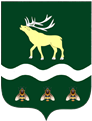 АДМИНИСТРАЦИЯЯКОВЛЕВСКОГО МУНИЦИПАЛЬНОГО РАЙОНА ПРИМОРСКОГО КРАЯПОСТАНОВЛЕНИЕ О внесении изменений в постановление Администрации Яковлевского муниципального района от 07.12.2018 № 661-НПА«Об утверждении муниципальной программы «Развитие образования Яковлевского муниципального района» на 2019-2025 годы»Руководствуясь Федеральным законом от 06.10.2003№ 131-ФЗ «Об общих принципах организации местного самоуправления в Российской Федерации», постановлением Администрации Яковлевского муниципального района от 26.10.2015  №298-НПА «Об утверждении Порядка разработки, реализации и оценки эффективности муниципальных программ Яковлевского муниципального района»,  на основании Устава Яковлевского муниципального района, Администрация Яковлевского муниципального района ПОСТАНОВЛЯЕТ:1. Внести в муниципальную программу «Развитие образования Яковлевского муниципального района» на 2019-2025 годы», утвержденную постановлением Администрации Яковлевского муниципального района от 07.12.2018 № 661-НПА «Об утверждении муниципальной программы «Развитие образования Яковлевского муниципального района» на 2019 -2025 годы» (в редакции постановлений Администрации Яковлевского муниципального района  от 29.01.2019№ 32-НПА; от 22.02.2019 № 70-НПА; от 29.03.2019 № 118-НПА;от 27.05.2019 № 207-НПА; от 19.06.2019 № 241-НПА; от 23.09.2019 № 386-НПА; от 27.11.2019 № 515-НПА;от 27.12.2019 №573-НПА; от 27.01.2020 № 43-нпа; от 26.02.2020 №103-нпа; от 30.03.2020№174-НПА;от 30.09.2020 № 459-НПА;от 30.12.2020 №635-НПА; от 25.01.2021 № 20-НПА; от 23.07.2021 № 286-НПА; от 24.09.2021 № 385-НПА; от 07.12.2021 № 489-НПА; от 30.12.2021 № 561-НПА; от 26.01.2022 № 25-НПА; от 18.02.2022 № 68-НПА; от 04.03.2022 № 102-НПА; от 29.03.2022 №139-НПА; от 04.04.2022 №157-НПА; от 25.04.2022 № 214-НПА; от 28.06.2022 № 342-НПА; от 28.09.2022 № 492-НПА), (далее – муниципальная  программа) следующие изменения:1.1. Изложить паспорт муниципальной программы в новой редакции согласно приложению №1 к настоящему постановлению;1.2. Изложить приложение № 1 к муниципальной программе в новой редакции согласно приложению № 2 к настоящему постановлению1.3. Изложить приложение № 2 к муниципальной программе в новой редакции согласно приложению № 3 к настоящему постановлению;1.4. Изложить приложение № 3 к муниципальной программе в новой редакции согласно приложению № 4 к настоящему постановлению;1.5. Изложить приложение № 4 к муниципальной программе в новой редакции согласно приложению № 5 к настоящему постановлению;1.6. Изложить приложение № 5 к муниципальной программе в новой редакции согласно приложению № 6 к настоящему постановлению;1.7. Изложить приложение № 6 к муниципальной программе в новой редакции согласно приложению № 7 к настоящему постановлению;1.8. Изложить приложение № 7 к муниципальной программе в новой редакции согласно приложению № 8 к настоящему постановлению;1.9. Изложить приложение № 8 к муниципальной программе в новой редакции согласно приложению № 9 к настоящему постановлению;2. Руководителю аппарата Администрации Яковлевского муниципального района (Сомова О.В.) обеспечить публикацию настоящего постановления в газете «Сельский труженик» и размещение на официальном сайте Администрации Яковлевского муниципального района.3. Настоящее постановление вступает в силу со дня его официального опубликования.4. Контроль исполнения настоящего постановления оставляю за собой.Глава района - глава АдминистрацииЯковлевского муниципального района 					А.А. КоренчукПриложение № 1 к постановлению Администрации Яковлевского муниципального районаот _____________№_________-НПАМУНИЦИПАЛЬНАЯ ПРОГРАММАЯКОВЛЕВСКОГО МУНИЦИПАЛЬНОГО РАЙОНА«РАЗВИТИЕ ОБРАЗОВАНИЯ ЯКОВЛЕВСКОГО МУНИЦИПАЛЬНОГО РАЙОНА» НА 2019 -2025 ГОДЫ(в ред. постановлений Администрации Яковлевского муниципального района от 29.01.2019 №32-НПА; от 22.02.2019 №70-НПА; от 29.03.2019№ 118-НПА; от 27.05.2019 № 207-НПА; от 19.06.2019 №241-НПА; от 23.09.2019 №386-НПА; от 27.11.2019 №515-НПА; от 27.12.2019 №573–НПА; от 27.01.2020 №43-нпа; от 26.02.2020 №103-нпа; от 30.03.2020№174-НПА; от 30.09.2020 № 459-НПА; от 30.12.2020 №635-НПА; от 25.01.2021 № 20-НПА; от 23.07.2021 № 286-НПА; от 24.09.2021 № 385-НПА; от 07.12.2021 №489-НПА; от 30.12.2021 № 561-НПА; от 26.01.2022 № 25-НПА; от 18.02.2022 № 68-НПА; от 04.03.2022 № 102-НПА; от 29.03.2022 №139-НПА; от 04.04.2022 № 157-НПА; от 25.04.2022 № 214-НПА; от 28.06.2022 № 342-НПА; от 28.09.2022 № 492-НПА)ПАСПОРТМУНИЦИПАЛЬНОЙ ПРОГРАММЫ ЯКОВЛЕВСКОГОМУНИЦИПАЛЬНОГО РАЙОНА «РАЗВИТИЕ ОБРАЗОВАНИЯ ЯКОВЛЕВСКОГО МУНИЦИПАЛЬНОГО РАЙОНА» НА 2019-2025 ГОДЫПРИОРИТЕТЫ ГОСУДАРСТВЕННОЙ ПОЛИТИКИ В СФЕРЕ РЕАЛИЗАЦИИ МУНИЦИПАЛЬНОЙ ПРОГРАММЫ. ЦЕЛИ И ЗАДАЧИПрограмма разработана в целях определения приоритетных направлений развития образовательной системы Яковлевского муниципального района, решения задач социально ориентированного развития района средствами образования, с учетом приоритетов государственной политики в сфере образования, приоритетов департамента образования и науки Приморского края. Приоритеты государственной политики в сфере экономического развития, а также механизмы их достижения определены исходя из долгосрочных приоритетов, закрепленных в Конституции Российской Федерации, Посланиях Президента Российской Федерации Федеральному Собранию Российской Федерации, Концепции долгосрочного социально-экономического развития на период до 2020 года, утвержденной Распоряжением Правительства Российской Федерации от 17ноября 2008 года № 1662-р, Указе Президента Российской Федерации от 7 мая 2012 года № 596 «О долгосрочной государственной экономической политике», а также Стратегии социально-экономического развития Приморского края до 2025 года, утвержденной Законом Приморского края от 20 октября 2008 года №324-КЗ, концепцией территориально-отраслевого развития Яковлевского муниципального района (Схема территориального планирования Яковлевского муниципального района Проектная документация 3 этап Пояснительная записка Концепция), Утвержденная решением Думы Яковлевского муниципального района от 30.07.2013г. № 896.Развитие образования Яковлевского муниципального района будет осуществляться через реализацию общенациональной идеологии и политики, направленной на успешную социализацию подрастающего поколения, развитие инновационной системы образования. Образование будет рассматриваться как одно из ведущих условий социально-экономического развития района, повышение общей культуры, социальной и личностной успешности его населения. Приоритетными направлениями на период до 2025 года в развитии дошкольного, общего, дополнительного образования детей будут являться следующие направления:В области дошкольного образования - решение проблемы доступности дошкольного образования для детей, ликвидация очереди на получение мест в дошкольных учреждениях через  развитие сети образовательных учреждений:реконструкция имеющихся в районе и нуждающихся в ремонте детских садов;использование базы учреждений дополнительного и общего образования для организации новых форм работы с дошкольниками;В сфере общего образования приоритетными будут следующие задачи:Развитие инновационного содержания общего образования с целью повышения качества подготовки выпускников школ к успешной сдаче ЕГЭ путем оснащения образовательных учреждений учебно-методическими комплексами естественнонаучного и технического направления с использованием современных технологий организации учебного процесса, в т.ч. информационно-коммуникационных технологий.Результатом данного процесса должно будет стать формирование нового качества образования, включающего, наряду с учебными результатами, результаты социализации и культурного развития личности, сформированность учебной деятельности школьников.Новым приоритетом в развитии системы образования Яковлевского муниципального района будет являться расширение сферы дополнительного образования детей на базе общеобразовательных учреждений. Ключевая задача развития дополнительного образования обучающихся будет направлена на разработку комплекса инновационных программ, обеспечивающих развитие мотивации к обучению и социальную ориентацию к различным профессиям.В развитии системы образования Яковлевского муниципальногорайона сохранится ориентация образования всех уровней на формирование здорового и безопасного образа жизни учащихся. Планируется продолжение работы по созданию безопасной психологически комфортной, развивающей образовательной среды на всех уровнях системы образования как необходимого условия раскрытия потенциала и становления самостоятельной, творческой, инициативной личности. Планируется привлечение органов местного самоуправления по ликвидации в Яковлевском районе проблемы ветхих и аварийных помещений и зданий, будет осуществляться приведение их в соответствие с требованиями санитарно-гигиенических норм и правил новых федеральных образовательных стандартов.Педагогические коллективы должны будут разработать и реализовать новые образовательные программы, способствующие формированию основ безопасности жизнедеятельности детей и профилактики асоциальных явлений, должны освоить методы осуществления индивидуального подхода к каждому ученику, минимизирующего риски для его здоровья в процессе обучения.Деятельность образовательных учреждений и педагогических коллективов должна быть направлена также на выявление и поддержку детей, требующих особого внимания: одаренных и талантливых детей, а также детей с ограниченными возможностями здоровья и детей-инвалидов.В районе будет продолжена работа по повышению степени надежности, объективности и информационной открытости оценки качества образования на основе совершенствования правовых и организационных механизмов итоговой (ОГЭ, ЕГЭ) и текущей аттестации учащихся, введения электронных инструментов для информирования семей и оценивания обучающихся: дневников, журналов, электронного документооборота.Одним из главных приоритетов станет возвращение престижа педагогической профессии: повышение статуса, государственного и общественного признания педагогических работников в районе, улучшение условий их труда, личностного, профессионального и культурного развития, проживания, материального обеспечения.Перечисленные приоритеты развития образования Яковлевского муниципального района определили содержание стоящих перед ним целей и задач.Целью Муниципальной программы является удовлетворение потребностей населения Яковлевского Муниципального района в получении доступного и качественного образования всех ступеней для детей и молодежи, соответствующего требованиям инновационного  социально ориентированного развития Яковлевского района.Задачами  Муниципальной программы являются:- достижение  качества  образования,   соответствующего государственным  современным стандартам;- модернизация общего и дошкольного образования, как института социального развития; - создание условий для успешной и эффективной самореализации детей и молодежи;II. СВЕДЕНИЯ ОБ ИНДИКАТОРАХ И НЕПОСРЕДСТВЕННЫХ РЕЗУЛЬТАТАХ РЕАЛИЗАЦИИ МУНИЦИПАЛЬНОЙ ПРОГРАММЫПоказатели Муниципальной программы соответствуют ее приоритетам, целям и задачам.Перечень показателей Муниципальной программы носит открытый характер и предусматривает возможность корректировки.Целевыми индикаторами и показателями Муниципальной программы являются:- обеспеченность детей дошкольного возраста местами в Муниципальных бюджетных дошкольных образовательныхучреждениях;- повышение качества общего образования на территории Яковлевского муниципального района;- удельный вес численности высококвалифицированных педагогических  работников  в общей численности квалифицированных педагогических работников в районе в сфере образования.Плановые значения показателей муниципальной программы, характеризующих эффективность реализации мероприятий муниципальной программы и подпрограмм, приведены в приложении № 1 к настоящей Муниципальной программе.III. ПЕРЕЧЕНЬ МЕРОПРИЯТИЙ МУНИЦИПАЛЬНОЙ ПРОГРАММЫИ ПЛАН ИХ РЕАЛИЗАЦИИПеречень мероприятий муниципальной программы и план их реализации приведены в приложении № 2 к настоящей Муниципальной программе.IV. МЕХАНИЗМ РЕАЛИЗАЦИИ МУНИЦИПАЛЬНОЙ ПРОГРАММЫМеханизм реализации Муниципальной программы направлен на эффективное планирование основных мероприятий, координацию действий участников Муниципальной программы, обеспечение контроля исполнения программных мероприятий, проведение мониторинга состояния работ по выполнению Муниципальной программы, выработку решений при возникновении отклонения хода работ от плана мероприятий Муниципальной программы.Муниципальным заказчиком по исполнению мероприятий Муниципальной программы является Администрация Яковлевского муниципального района (далее – муниципальный заказчик).Управление Программой осуществляется ответственным исполнителем МКУ «ЦО и СО», соисполнитель отдел образования Администрации Яковлевского муниципального района.			Механизм реализации Муниципальной программы основан на предоставлении субсидий бюджетным учреждениям на возмещение на выполнение муниципальных заданий, на предоставлении субсидий бюджетным учреждениям на иные цели. Реализация Муниципальной программы возможна с привлечением средств  краевого бюджета, выделяемых муниципальным образованиям в форме субсидий на условиях, предусмотренных в рамках краевой целевой программы соответствующей направленности. Реализация Муниципальной программы осуществляется путем размещения заказов на поставку товаров, выполнение работ, оказание услуг в соответствии с Федеральным законом при привлечении сторонних организаций на основе договоров.Ответственный исполнитель Муниципальной программы – МКУ «Центр обеспечения и сопровождения образования» Яковлевского муниципального района (МКУ «ЦО и СО»):Представляет в установленные сроки содержательный и финансовый отчет о реализации мероприятий Муниципальной программы.Вносит на рассмотрение предложения по эффективности реализации и корректировке Муниципальной программы.МКУ «ЦОиСО» совместно с директорами образовательных учреждений и учреждения дополнительного образования детей осуществляет корректировку сроков реализации этапов Муниципальной программы, вносит главе администрации предложения о перераспределении ресурсов внутри Муниципальной программы.Для обеспечения мониторинга и анализа хода реализации Муниципальной Программы МКУ «ЦО и СО» ежеквартально, не позднее 10 числа месяца, следующего за отчетным,  направляет в отдел экономического развития администрации Яковлевского муниципального района  отчет о ходе выполнения программных мероприятий.Кроме того, МКУ «ЦО и СО» ежегодно до 10 февраля представляет в отдел экономического развития администрации Яковлевского муниципального района доклад о ходе работ по реализации Муниципальной программы. Доклад должен содержать:	-общий объем фактически произведенных расходов, в том числе по источникам финансирования;	-перечень завершенных в течение года мероприятий по Муниципальной программе;	-перечень мероприятий по Муниципальной программе, не завершенных в течение года;	-оценку целевых индикаторов эффективности Муниципальной программы, динамику фактически достигнутых значений целевых индикаторов Муниципальной программы;	-предложения о внесении изменений в Муниципальную программу (без изменения целей и задач, а также без снижения результатов, которые должны быть получены в ходе выполнения Муниципальной программы);	-предложения о сокращении, начиная с очередного финансового года бюджетных ассигнований на реализацию Муниципальной программы или о досрочном прекращении ее реализации.При завершении реализации Муниципальной программы МКУ «ЦО и СО»  направляет подробную информацию об итогах ее реализации, в том числе о достижении утвержденных в Муниципальной программе показателей эффективности, в отдел экономического развития администрации Яковлевского муниципального района. В случае не достижения утвержденных показателей эффективности Муниципальной программы МКУ «ЦО и СО» указывают причины соответствующих отклонений.В соответствии с общими приоритетными направлениями совершенствования системы дополнительного образования в Российской Федерации, закрепленными, в частности, Концепцией развития дополнительного образования детей в Российской Федерации, утвержденной распоряжением Правительства Российской Федерации от 04.09.2014 №1726-р,Федеральным проектом «Успех каждого ребенка» национального проекта «Образование», государственной программой Российской Федерации «Развитие образования», утвержденной постановлением Правительства Российской Федерации от 26.12.2017 №1642, Указом Президента Российской Федерации от 01.06.2012 №761, Приказом Минпросвещения России от 03.09.2019 №467 «Об утверждении Целевой модели развития региональных систем дополнительного образования детей», в целях обеспечения равной доступности качественного дополнительного образования для детей в «Яковлевском муниципальном районе»реализуется система персонифицированного финансирования дополнительного образования, подразумевающая предоставление детям именных сертификатов дополнительного образования. Реализуемый финансово-экономический механизм позволяет всем организациям, в том числе не являющимся муниципальными учреждениями, имеющим лицензию на ведение образовательной деятельности, получить равный доступ к бюджетному финансированию. С целью обеспечения использования именных сертификатов дополнительного образования «Отдел образования Администрации Яковлевского муниципального района» руководствуется региональными правилами персонифицированного финансирования дополнительного образования детей и ежегодно принимает программу персонифицированного финансирования дополнительного образования детей в «Яковлевском муниципальном районе».Помимо реализуемого механизма персонифицированного финансирования в «Яковлевском муниципальном районе» реализуется механизм персонифицированного учета детей, получающих дополнительное образование за счет средств бюджетов различных уровней, которые в совокупности создают систему персонифицированного дополнительного образования.V. ПРОГНОЗ СВОДНЫХ ПОКАЗАТЕЛЕЙ МУНИЦИПАЛЬНЫХ ЗАДАНИЙНА ОКАЗАНИЕ МУНИЦИПАЛЬНЫХ УСЛУГ (РАБОТ) МУНИЦИПАЛЬНЫМИ УЧРЕЖДЕНИЯМИ В РАМКАХ МУНИЦИПАЛЬНОЙ ПРОГРАММЫПрогноз сводных показателей муниципальных заданий на оказание муниципальных услуг (работ) муниципальными учреждениями по муниципальной программе приведен в приложении № 3 к настоящей Муниципальной программе.VI. РЕСУРСНОЕ ОБЕСПЕЧЕНИЕ РЕАЛИЗАЦИИ МУНИЦИПАЛЬНОЙ ПРОГРАММЫИнформация о ресурсном обеспечении реализации муниципальной программы за счет средств бюджета Яковлевского муниципального района с расшифровкой по подпрограммам, отдельным мероприятиям, а также по годам реализации муниципальной программы приведена в приложении № 4 к настоящей Муниципальной программе.Информация о прогнозной оценке расходов на реализацию муниципальной программы за счет всех источников приведена в приложении № 5 к настоящей Муниципальной программе.Приложение № 7к Постановлению Администрации Яковлевского муниципального районаот _____________№____- НПАПриложение № 6к Муниципальной программе Яковлевского муниципального района "Развитие образованияЯковлевского муниципального района"на 2019-2025 годы,утвержденной постановлениемАдминистрацииЯковлевского муниципального района от 07.12.2018 №661-НПАМУНИЦИПАЛЬНАЯ ПРОГРАММАЯКОВЛЕВСКОГО МУНИЦИПАЛЬНОГО РАЙОНА«РАЗВИТИЕ ОБРАЗОВАНИЯ ЯКОВЛЕВСКОГО МУНИЦИПАЛЬНОГО РАЙОНА» НА 2019-2025 ГОДЫ( в ред. постановлений Администрации Яковлевского муниципального района от 29.01.2019 № 32-НПА; от 22.02.2019  № 70-НПА; от 29.03.2019 № 118-НПА; от 27.05.2019  № 207-НПА; от 19.06.2019 № 241-НПА; от 23.09.2019  №386- НПА; от 27.11.2019  № 515-НПА; от 27.12.2019  № 573–НПА; от 27.01.2020  № 43-нпа; от 26.02.2020  № 103-нпа; от 30.03.2020 № 174–НПА; от 30.09.2020  № 459-НПА; от 30.12.2020 № 635-НПА; от 25.01.2021 № 20-НПА; от 23.07.2021 № 286-НПА; от 24.09.2021 № 385-НПА; от 07.12.2021 № 489-НПА; от 30.12.2021 № 561-НПА; от 26.01.2022 № 25-НПА; от 18.02.2022 № 68-НПА; от 04.03.2022 № 102-НПА; от 29.03.2022 № 139-НПА; от 04.04.2022 № 157-НПА; от 25.04.2022 № 214-НПА; от 28.06.2022 № 342-НПА; от 28.09.2022№ 492-НПА)ПАСПОРТПОДПРОГРАММЫ № 1«РАЗВИТИЕ СИСТЕМЫ ДОШКОЛЬНОГО ОБРАЗОВАНИЯ» НА  2019-2025 ГОДЫПриложение № 8к постановлению АдминистрацииЯковлевского  муниципального районаот _____________№ ____- НПАПриложение № 7к Муниципальной программе Яковлевского муниципального района "Развитие образования Яковлевского муниципального района" на 2019-2025 годы,  утвержденной постановлением АдминистрацииЯковлевского муниципального района   от 07.12.2018 г. № 661-НПАМУНИЦИПАЛЬНАЯ ПРОГРАММАЯКОВЛЕВСКОГО МУНИЦИПАЛЬНОГО РАЙОНА«РАЗВИТИЕ ОБРАЗОВАНИЯ ЯКОВЛЕВСКОГО МУНИЦИПАЛЬНОГО РАЙОНА» НА 2019 -2025 ГОДЫ( в ред. постановлений Администрации Яковлевского муниципального района от 29.01.2019  № 32-НПА; от 22.02.2019  № 70-НПА; от 29.03.2019 № 118-НПА; от 27.05.2019  № 207-НПА; от 19.06.2019 № 241-НПА; от 23.09.2019  №386- НПА; от 27.11.2019  № 515-НПА; от 27.12.2019  № 573-НПА; от 27.01.2020  № 43-нпа; от 26.02.2020  № 103-нпа; от 30.03.2020 № 174-НПА; от 30.09.2020  № 459-НПА; от 30.12.2020 № 635-НПА; от 25.01.2021 № 20-НПА; от 23.07.2021 № 286-НПА; от 24.09.2021 №385-НПА; от 07.12.2021 № 489-НПА; от 30.12.2021 № 561-НПА; от 26.01.2022 № 25-НПА; от 18.02.2022 № 68-НПА; от 04.03.2022 № 102-НПА; от 29.03.2022 № 139-НПА; от 04.04.2022 № 157-НПА; от 25.04.2022 № 214-НПА; от 28.06.2022 № 342-НПА; от 28.09.2022 № 492-НПА)ПАСПОРТПОДПРОГРАММЫ № 2«РАЗВИТИЕ СИСТЕМЫ ОБЩЕГО ОБРАЗОВАНИЯ» НА 2019-2025 ГОДЫ  Приложение № 9к постановлению АдминистрацииЯковлевского муниципального районаот _____________№ ______- НПАПриложение № 8к Муниципальной программе  Яковлевского муниципального района  "Развитие образования Яковлевского муниципального района" на 2019-2025 годы,  утвержденной постановлениемАдминистрации  Яковлевского муниципального района   от07.12.2018 г. №661-НПАМУНИЦИПАЛЬНАЯ ПРОГРАММАЯКОВЛЕВСКОГО МУНИЦИПАЛЬНОГО РАЙОНА«РАЗВИТИЕ ОБРАЗОВАНИЯ ЯКОВЛЕВСКОГО МУНИЦИПАЛЬНОГО РАЙОНА» НА 2019 -2025 ГОДЫ(в ред. постановлений Администрации Яковлевского муниципального района от 29.01.2019 № 32-НПА; от 22.02.2019  № 70-НПА; от 29.03.2019 № 118-НПА; от 27.05.2019  № 207-НПА; от 19.06.2019 № 241-НПА; от 23.09.2019  №386-НПА; от 27.11.2019 № 515-НПА; от 27.12.2019 № 573-НПА; от 27.01.2020  № 43-нпа; от 26.02.2020 № 103-нпа; от 30.03.2020 № 174-НПА; от 30.09.2020  № 459-НПА; от 30.12.2020 № 635-НПА; от 25.01.2021 № 20-НПА; от 23.07.2021 № 286-НПА; от 24.09.2021 № 385-НПА; от 07.12.2021 № 489-НПА; от 30.12.2021 № 561-НПА; от 26.01.2022 № 25-НПА; от 18.02.2022 № 68-НПА; от 04.03.2022 № 102-НПА; от 29.03.2022 №139-НПА, от 28.06.2022 № 342-НПА; от 28.09.2022  № 492-НПА)ПАСПОРТПОДПРОГРАММЫ № 3«РАЗВИТИЕ СИСТЕМЫ ДОПОЛНИТЕЛЬНОГО ОБРАЗОВАНИЯ, ОТДЫХА, ОЗДОРОВЛЕНИЯ И ЗАНЯТОСТИ ДЕТЕЙ И ПОДРОСТКОВ» НА  2019-2025 ГОДЫот30.12.2022с. Яковлевка№695-НПАОтветственный исполнитель программыМуниципальное казенное учреждение «Центр обеспечения и сопровождения образования» Яковлевского муниципального района (далее - МКУ «ЦОиСО»)Соисполнители программыОтдел образования Администрации Яковлевского муниципального районаСтруктура программыПодпрограмма №1. «Развитие системы  дошкольного образования» на 2019-2025 годы (приложение №6 к Муниципальной программе Яковлевского муниципального района «Развитие образования Яковлевского муниципального района» на 2019 - 2025 годы (далее - Муниципальная программа);Подпрограмма №2. «Развитие системы общего образования» на 2019-2025 годы (приложение №7 к Муниципальной программе).Подпрограмма №3.«Развитие системы дополнительного образования, отдыха, оздоровления и занятости детей и подростков» на 2019-2025 годы (приложение №8 к Муниципальной программе.Отдельное мероприятие:«Мероприятия по руководству и управлению в сфере образования и сопровождения образовательного процесса»;Отдельное мероприятие:«Осуществление мер социальной поддержки педагогическим работникам муниципальных образовательных организаций».Цели программыУдовлетворение потребностей населения Яковлевского района в получении доступного и качественного образования всех ступеней для детей и молодежи, соответствующего требованиям инновационногосоциально ориентированного развития Яковлевского муниципального района.Задачи программыДостижение качества образования, соответствующего государственным современным стандартам; модернизация общего и дошкольного образования как  институтасоциального развития; создание условий для успешной и эффективной самореализации детей и молодежи.Сроки реализации программы2019-2025 годыОбъемы бюджетных ассигнований программы (с расшифровкой по годам и источникам финансирования)Общий объем финансирования в 2019-2025 годах составит  2 350 389 735,25 рублей, в том числе:2019 год -  318 722 700,07 рублей;2020 год – 299 656 005,56 рублей;2021 год – 299 433 446,09 рублей;2022 год – 332 074 035,53 рублей;2023 год – 348 610 708,00 рублей;2024 год – 375 946 420,00 рублей;2025 год – 375 946 420,00 рублей.в том числе объем финансирования, запланированный в муниципальном бюджете, составит829 582 738,16 рублей, в том числе:2019 год – 101 178 448,98 рублей;2020 год – 107 378 232,09 рублей;2021 год – 104 000 099,75   рублей;2022 год – 123 160 957,34  рублей;2023 год – 127 591 000,00  рублей2024 год – 133 137 000,00   рублей;2025 год – 133 137 000,00   рублей.в том числе прогнозная оценка объемов финансирования реализации Муниципальной программы за счет средств Государственной программы Приморского края «Развитие образования Приморского края» на 2019-2025 годы, утвержденной Постановлением Администрации Приморского края от 07.12.2012 № 395-па (субвенции из краевого бюджета): 1 520 806 997,09 рублей, в том числе:2019 год – 217 544 251,09 рублей;2020 год – 192 277 773,47 рублей;2021 год – 195 433 346, 34 рублей;2022 год – 208 913 078,19 рублей;2023 год – 221 019 708,00 рублей;2024 год – 242 809 420,00 рублей;2025 год – 242 809 420,00 рублей.Индикаторы достижения целиПовысится обеспеченность детей дошкольного возраста местами в Муниципальных бюджетных дошкольных образовательных учреждений 100 %; повысится качество  общего образования до 36,70%; удельный вес численности высококвалифицированных педагогических работников в общей численности квалифицированных педагогических работников в районе в сфере образования увеличится до 71,7%;Доля детей в возрасте 5-18 лет, получающих услуги по дополнительному образованию в общей численности данной возрастной группы до 59%;Приложение № 2 
к постановлению Администрации 
 Яковлевского муниципального районаПриложение № 2 
к постановлению Администрации 
 Яковлевского муниципального районаПриложение № 2 
к постановлению Администрации 
 Яковлевского муниципального районаПриложение № 2 
к постановлению Администрации 
 Яковлевского муниципального районаПриложение № 2 
к постановлению Администрации 
 Яковлевского муниципального районаПриложение № 2 
к постановлению Администрации 
 Яковлевского муниципального районаПриложение № 2 
к постановлению Администрации 
 Яковлевского муниципального районаПриложение № 2 
к постановлению Администрации 
 Яковлевского муниципального районаПриложение № 2 
к постановлению Администрации 
 Яковлевского муниципального районаПриложение № 2 
к постановлению Администрации 
 Яковлевского муниципального района                                                                                          от ________________№___________________-НПА__                                                                                          от ________________№___________________-НПА__                                                                                          от ________________№___________________-НПА__                                                                                          от ________________№___________________-НПА__                                                                                          от ________________№___________________-НПА__                                                                                          от ________________№___________________-НПА__                                                                                          от ________________№___________________-НПА__                                                                                          от ________________№___________________-НПА__                                                                                          от ________________№___________________-НПА__                                                                                          от ________________№___________________-НПА__Приложение № 1  
к Муниципальной программе                                                                                                                                                                                                                                                                                                                                                                                                                        Яковлевского муниципального района  
"Развитие образования                                                                                                                                                                                                                                                                                                                                                                   Яковлевского муниципального района"                                                                                                                                                                                                                                                                                                                                                                                                                           на 2019-2025 годы,  
утвержденной постановлением Администрации                                                                                                                                                                                                                                                                                                                                                                                    Яковлевского муниципального района      
от_07.12.2018г.__ №_661-НПА


            Приложение № 1  
к Муниципальной программе                                                                                                                                                                                                                                                                                                                                                                                                                        Яковлевского муниципального района  
"Развитие образования                                                                                                                                                                                                                                                                                                                                                                   Яковлевского муниципального района"                                                                                                                                                                                                                                                                                                                                                                                                                           на 2019-2025 годы,  
утвержденной постановлением Администрации                                                                                                                                                                                                                                                                                                                                                                                    Яковлевского муниципального района      
от_07.12.2018г.__ №_661-НПА


            Приложение № 1  
к Муниципальной программе                                                                                                                                                                                                                                                                                                                                                                                                                        Яковлевского муниципального района  
"Развитие образования                                                                                                                                                                                                                                                                                                                                                                   Яковлевского муниципального района"                                                                                                                                                                                                                                                                                                                                                                                                                           на 2019-2025 годы,  
утвержденной постановлением Администрации                                                                                                                                                                                                                                                                                                                                                                                    Яковлевского муниципального района      
от_07.12.2018г.__ №_661-НПА


            Приложение № 1  
к Муниципальной программе                                                                                                                                                                                                                                                                                                                                                                                                                        Яковлевского муниципального района  
"Развитие образования                                                                                                                                                                                                                                                                                                                                                                   Яковлевского муниципального района"                                                                                                                                                                                                                                                                                                                                                                                                                           на 2019-2025 годы,  
утвержденной постановлением Администрации                                                                                                                                                                                                                                                                                                                                                                                    Яковлевского муниципального района      
от_07.12.2018г.__ №_661-НПА


            Приложение № 1  
к Муниципальной программе                                                                                                                                                                                                                                                                                                                                                                                                                        Яковлевского муниципального района  
"Развитие образования                                                                                                                                                                                                                                                                                                                                                                   Яковлевского муниципального района"                                                                                                                                                                                                                                                                                                                                                                                                                           на 2019-2025 годы,  
утвержденной постановлением Администрации                                                                                                                                                                                                                                                                                                                                                                                    Яковлевского муниципального района      
от_07.12.2018г.__ №_661-НПА


            Приложение № 1  
к Муниципальной программе                                                                                                                                                                                                                                                                                                                                                                                                                        Яковлевского муниципального района  
"Развитие образования                                                                                                                                                                                                                                                                                                                                                                   Яковлевского муниципального района"                                                                                                                                                                                                                                                                                                                                                                                                                           на 2019-2025 годы,  
утвержденной постановлением Администрации                                                                                                                                                                                                                                                                                                                                                                                    Яковлевского муниципального района      
от_07.12.2018г.__ №_661-НПА


            Приложение № 1  
к Муниципальной программе                                                                                                                                                                                                                                                                                                                                                                                                                        Яковлевского муниципального района  
"Развитие образования                                                                                                                                                                                                                                                                                                                                                                   Яковлевского муниципального района"                                                                                                                                                                                                                                                                                                                                                                                                                           на 2019-2025 годы,  
утвержденной постановлением Администрации                                                                                                                                                                                                                                                                                                                                                                                    Яковлевского муниципального района      
от_07.12.2018г.__ №_661-НПА


            Приложение № 1  
к Муниципальной программе                                                                                                                                                                                                                                                                                                                                                                                                                        Яковлевского муниципального района  
"Развитие образования                                                                                                                                                                                                                                                                                                                                                                   Яковлевского муниципального района"                                                                                                                                                                                                                                                                                                                                                                                                                           на 2019-2025 годы,  
утвержденной постановлением Администрации                                                                                                                                                                                                                                                                                                                                                                                    Яковлевского муниципального района      
от_07.12.2018г.__ №_661-НПА


            Приложение № 1  
к Муниципальной программе                                                                                                                                                                                                                                                                                                                                                                                                                        Яковлевского муниципального района  
"Развитие образования                                                                                                                                                                                                                                                                                                                                                                   Яковлевского муниципального района"                                                                                                                                                                                                                                                                                                                                                                                                                           на 2019-2025 годы,  
утвержденной постановлением Администрации                                                                                                                                                                                                                                                                                                                                                                                    Яковлевского муниципального района      
от_07.12.2018г.__ №_661-НПА


            Приложение № 1  
к Муниципальной программе                                                                                                                                                                                                                                                                                                                                                                                                                        Яковлевского муниципального района  
"Развитие образования                                                                                                                                                                                                                                                                                                                                                                   Яковлевского муниципального района"                                                                                                                                                                                                                                                                                                                                                                                                                           на 2019-2025 годы,  
утвержденной постановлением Администрации                                                                                                                                                                                                                                                                                                                                                                                    Яковлевского муниципального района      
от_07.12.2018г.__ №_661-НПА


            Приложение № 1  
к Муниципальной программе                                                                                                                                                                                                                                                                                                                                                                                                                        Яковлевского муниципального района  
"Развитие образования                                                                                                                                                                                                                                                                                                                                                                   Яковлевского муниципального района"                                                                                                                                                                                                                                                                                                                                                                                                                           на 2019-2025 годы,  
утвержденной постановлением Администрации                                                                                                                                                                                                                                                                                                                                                                                    Яковлевского муниципального района      
от_07.12.2018г.__ №_661-НПА


            Приложение № 1  
к Муниципальной программе                                                                                                                                                                                                                                                                                                                                                                                                                        Яковлевского муниципального района  
"Развитие образования                                                                                                                                                                                                                                                                                                                                                                   Яковлевского муниципального района"                                                                                                                                                                                                                                                                                                                                                                                                                           на 2019-2025 годы,  
утвержденной постановлением Администрации                                                                                                                                                                                                                                                                                                                                                                                    Яковлевского муниципального района      
от_07.12.2018г.__ №_661-НПА


            Приложение № 1  
к Муниципальной программе                                                                                                                                                                                                                                                                                                                                                                                                                        Яковлевского муниципального района  
"Развитие образования                                                                                                                                                                                                                                                                                                                                                                   Яковлевского муниципального района"                                                                                                                                                                                                                                                                                                                                                                                                                           на 2019-2025 годы,  
утвержденной постановлением Администрации                                                                                                                                                                                                                                                                                                                                                                                    Яковлевского муниципального района      
от_07.12.2018г.__ №_661-НПА


            Приложение № 1  
к Муниципальной программе                                                                                                                                                                                                                                                                                                                                                                                                                        Яковлевского муниципального района  
"Развитие образования                                                                                                                                                                                                                                                                                                                                                                   Яковлевского муниципального района"                                                                                                                                                                                                                                                                                                                                                                                                                           на 2019-2025 годы,  
утвержденной постановлением Администрации                                                                                                                                                                                                                                                                                                                                                                                    Яковлевского муниципального района      
от_07.12.2018г.__ №_661-НПА


            Приложение № 1  
к Муниципальной программе                                                                                                                                                                                                                                                                                                                                                                                                                        Яковлевского муниципального района  
"Развитие образования                                                                                                                                                                                                                                                                                                                                                                   Яковлевского муниципального района"                                                                                                                                                                                                                                                                                                                                                                                                                           на 2019-2025 годы,  
утвержденной постановлением Администрации                                                                                                                                                                                                                                                                                                                                                                                    Яковлевского муниципального района      
от_07.12.2018г.__ №_661-НПА


            Приложение № 1  
к Муниципальной программе                                                                                                                                                                                                                                                                                                                                                                                                                        Яковлевского муниципального района  
"Развитие образования                                                                                                                                                                                                                                                                                                                                                                   Яковлевского муниципального района"                                                                                                                                                                                                                                                                                                                                                                                                                           на 2019-2025 годы,  
утвержденной постановлением Администрации                                                                                                                                                                                                                                                                                                                                                                                    Яковлевского муниципального района      
от_07.12.2018г.__ №_661-НПА


            Приложение № 1  
к Муниципальной программе                                                                                                                                                                                                                                                                                                                                                                                                                        Яковлевского муниципального района  
"Развитие образования                                                                                                                                                                                                                                                                                                                                                                   Яковлевского муниципального района"                                                                                                                                                                                                                                                                                                                                                                                                                           на 2019-2025 годы,  
утвержденной постановлением Администрации                                                                                                                                                                                                                                                                                                                                                                                    Яковлевского муниципального района      
от_07.12.2018г.__ №_661-НПА


            Приложение № 1  
к Муниципальной программе                                                                                                                                                                                                                                                                                                                                                                                                                        Яковлевского муниципального района  
"Развитие образования                                                                                                                                                                                                                                                                                                                                                                   Яковлевского муниципального района"                                                                                                                                                                                                                                                                                                                                                                                                                           на 2019-2025 годы,  
утвержденной постановлением Администрации                                                                                                                                                                                                                                                                                                                                                                                    Яковлевского муниципального района      
от_07.12.2018г.__ №_661-НПА


            Приложение № 1  
к Муниципальной программе                                                                                                                                                                                                                                                                                                                                                                                                                        Яковлевского муниципального района  
"Развитие образования                                                                                                                                                                                                                                                                                                                                                                   Яковлевского муниципального района"                                                                                                                                                                                                                                                                                                                                                                                                                           на 2019-2025 годы,  
утвержденной постановлением Администрации                                                                                                                                                                                                                                                                                                                                                                                    Яковлевского муниципального района      
от_07.12.2018г.__ №_661-НПА


            Приложение № 1  
к Муниципальной программе                                                                                                                                                                                                                                                                                                                                                                                                                        Яковлевского муниципального района  
"Развитие образования                                                                                                                                                                                                                                                                                                                                                                   Яковлевского муниципального района"                                                                                                                                                                                                                                                                                                                                                                                                                           на 2019-2025 годы,  
утвержденной постановлением Администрации                                                                                                                                                                                                                                                                                                                                                                                    Яковлевского муниципального района      
от_07.12.2018г.__ №_661-НПА


            Приложение № 1  
к Муниципальной программе                                                                                                                                                                                                                                                                                                                                                                                                                        Яковлевского муниципального района  
"Развитие образования                                                                                                                                                                                                                                                                                                                                                                   Яковлевского муниципального района"                                                                                                                                                                                                                                                                                                                                                                                                                           на 2019-2025 годы,  
утвержденной постановлением Администрации                                                                                                                                                                                                                                                                                                                                                                                    Яковлевского муниципального района      
от_07.12.2018г.__ №_661-НПА


            Приложение № 1  
к Муниципальной программе                                                                                                                                                                                                                                                                                                                                                                                                                        Яковлевского муниципального района  
"Развитие образования                                                                                                                                                                                                                                                                                                                                                                   Яковлевского муниципального района"                                                                                                                                                                                                                                                                                                                                                                                                                           на 2019-2025 годы,  
утвержденной постановлением Администрации                                                                                                                                                                                                                                                                                                                                                                                    Яковлевского муниципального района      
от_07.12.2018г.__ №_661-НПА


            Приложение № 1  
к Муниципальной программе                                                                                                                                                                                                                                                                                                                                                                                                                        Яковлевского муниципального района  
"Развитие образования                                                                                                                                                                                                                                                                                                                                                                   Яковлевского муниципального района"                                                                                                                                                                                                                                                                                                                                                                                                                           на 2019-2025 годы,  
утвержденной постановлением Администрации                                                                                                                                                                                                                                                                                                                                                                                    Яковлевского муниципального района      
от_07.12.2018г.__ №_661-НПА


            Приложение № 1  
к Муниципальной программе                                                                                                                                                                                                                                                                                                                                                                                                                        Яковлевского муниципального района  
"Развитие образования                                                                                                                                                                                                                                                                                                                                                                   Яковлевского муниципального района"                                                                                                                                                                                                                                                                                                                                                                                                                           на 2019-2025 годы,  
утвержденной постановлением Администрации                                                                                                                                                                                                                                                                                                                                                                                    Яковлевского муниципального района      
от_07.12.2018г.__ №_661-НПА


            Приложение № 1  
к Муниципальной программе                                                                                                                                                                                                                                                                                                                                                                                                                        Яковлевского муниципального района  
"Развитие образования                                                                                                                                                                                                                                                                                                                                                                   Яковлевского муниципального района"                                                                                                                                                                                                                                                                                                                                                                                                                           на 2019-2025 годы,  
утвержденной постановлением Администрации                                                                                                                                                                                                                                                                                                                                                                                    Яковлевского муниципального района      
от_07.12.2018г.__ №_661-НПА


            Приложение № 1  
к Муниципальной программе                                                                                                                                                                                                                                                                                                                                                                                                                        Яковлевского муниципального района  
"Развитие образования                                                                                                                                                                                                                                                                                                                                                                   Яковлевского муниципального района"                                                                                                                                                                                                                                                                                                                                                                                                                           на 2019-2025 годы,  
утвержденной постановлением Администрации                                                                                                                                                                                                                                                                                                                                                                                    Яковлевского муниципального района      
от_07.12.2018г.__ №_661-НПА


            Приложение № 1  
к Муниципальной программе                                                                                                                                                                                                                                                                                                                                                                                                                        Яковлевского муниципального района  
"Развитие образования                                                                                                                                                                                                                                                                                                                                                                   Яковлевского муниципального района"                                                                                                                                                                                                                                                                                                                                                                                                                           на 2019-2025 годы,  
утвержденной постановлением Администрации                                                                                                                                                                                                                                                                                                                                                                                    Яковлевского муниципального района      
от_07.12.2018г.__ №_661-НПА


            Приложение № 1  
к Муниципальной программе                                                                                                                                                                                                                                                                                                                                                                                                                        Яковлевского муниципального района  
"Развитие образования                                                                                                                                                                                                                                                                                                                                                                   Яковлевского муниципального района"                                                                                                                                                                                                                                                                                                                                                                                                                           на 2019-2025 годы,  
утвержденной постановлением Администрации                                                                                                                                                                                                                                                                                                                                                                                    Яковлевского муниципального района      
от_07.12.2018г.__ №_661-НПА


            Приложение № 1  
к Муниципальной программе                                                                                                                                                                                                                                                                                                                                                                                                                        Яковлевского муниципального района  
"Развитие образования                                                                                                                                                                                                                                                                                                                                                                   Яковлевского муниципального района"                                                                                                                                                                                                                                                                                                                                                                                                                           на 2019-2025 годы,  
утвержденной постановлением Администрации                                                                                                                                                                                                                                                                                                                                                                                    Яковлевского муниципального района      
от_07.12.2018г.__ №_661-НПА


            Приложение № 1  
к Муниципальной программе                                                                                                                                                                                                                                                                                                                                                                                                                        Яковлевского муниципального района  
"Развитие образования                                                                                                                                                                                                                                                                                                                                                                   Яковлевского муниципального района"                                                                                                                                                                                                                                                                                                                                                                                                                           на 2019-2025 годы,  
утвержденной постановлением Администрации                                                                                                                                                                                                                                                                                                                                                                                    Яковлевского муниципального района      
от_07.12.2018г.__ №_661-НПА


            Приложение № 1  
к Муниципальной программе                                                                                                                                                                                                                                                                                                                                                                                                                        Яковлевского муниципального района  
"Развитие образования                                                                                                                                                                                                                                                                                                                                                                   Яковлевского муниципального района"                                                                                                                                                                                                                                                                                                                                                                                                                           на 2019-2025 годы,  
утвержденной постановлением Администрации                                                                                                                                                                                                                                                                                                                                                                                    Яковлевского муниципального района      
от_07.12.2018г.__ №_661-НПА


            Приложение № 1  
к Муниципальной программе                                                                                                                                                                                                                                                                                                                                                                                                                        Яковлевского муниципального района  
"Развитие образования                                                                                                                                                                                                                                                                                                                                                                   Яковлевского муниципального района"                                                                                                                                                                                                                                                                                                                                                                                                                           на 2019-2025 годы,  
утвержденной постановлением Администрации                                                                                                                                                                                                                                                                                                                                                                                    Яковлевского муниципального района      
от_07.12.2018г.__ №_661-НПА


            Приложение № 1  
к Муниципальной программе                                                                                                                                                                                                                                                                                                                                                                                                                        Яковлевского муниципального района  
"Развитие образования                                                                                                                                                                                                                                                                                                                                                                   Яковлевского муниципального района"                                                                                                                                                                                                                                                                                                                                                                                                                           на 2019-2025 годы,  
утвержденной постановлением Администрации                                                                                                                                                                                                                                                                                                                                                                                    Яковлевского муниципального района      
от_07.12.2018г.__ №_661-НПА


            Приложение № 1  
к Муниципальной программе                                                                                                                                                                                                                                                                                                                                                                                                                        Яковлевского муниципального района  
"Развитие образования                                                                                                                                                                                                                                                                                                                                                                   Яковлевского муниципального района"                                                                                                                                                                                                                                                                                                                                                                                                                           на 2019-2025 годы,  
утвержденной постановлением Администрации                                                                                                                                                                                                                                                                                                                                                                                    Яковлевского муниципального района      
от_07.12.2018г.__ №_661-НПА


            Приложение № 1  
к Муниципальной программе                                                                                                                                                                                                                                                                                                                                                                                                                        Яковлевского муниципального района  
"Развитие образования                                                                                                                                                                                                                                                                                                                                                                   Яковлевского муниципального района"                                                                                                                                                                                                                                                                                                                                                                                                                           на 2019-2025 годы,  
утвержденной постановлением Администрации                                                                                                                                                                                                                                                                                                                                                                                    Яковлевского муниципального района      
от_07.12.2018г.__ №_661-НПА


            Приложение № 1  
к Муниципальной программе                                                                                                                                                                                                                                                                                                                                                                                                                        Яковлевского муниципального района  
"Развитие образования                                                                                                                                                                                                                                                                                                                                                                   Яковлевского муниципального района"                                                                                                                                                                                                                                                                                                                                                                                                                           на 2019-2025 годы,  
утвержденной постановлением Администрации                                                                                                                                                                                                                                                                                                                                                                                    Яковлевского муниципального района      
от_07.12.2018г.__ №_661-НПА


            Приложение № 1  
к Муниципальной программе                                                                                                                                                                                                                                                                                                                                                                                                                        Яковлевского муниципального района  
"Развитие образования                                                                                                                                                                                                                                                                                                                                                                   Яковлевского муниципального района"                                                                                                                                                                                                                                                                                                                                                                                                                           на 2019-2025 годы,  
утвержденной постановлением Администрации                                                                                                                                                                                                                                                                                                                                                                                    Яковлевского муниципального района      
от_07.12.2018г.__ №_661-НПА


            Приложение № 1  
к Муниципальной программе                                                                                                                                                                                                                                                                                                                                                                                                                        Яковлевского муниципального района  
"Развитие образования                                                                                                                                                                                                                                                                                                                                                                   Яковлевского муниципального района"                                                                                                                                                                                                                                                                                                                                                                                                                           на 2019-2025 годы,  
утвержденной постановлением Администрации                                                                                                                                                                                                                                                                                                                                                                                    Яковлевского муниципального района      
от_07.12.2018г.__ №_661-НПА


            Приложение № 1  
к Муниципальной программе                                                                                                                                                                                                                                                                                                                                                                                                                        Яковлевского муниципального района  
"Развитие образования                                                                                                                                                                                                                                                                                                                                                                   Яковлевского муниципального района"                                                                                                                                                                                                                                                                                                                                                                                                                           на 2019-2025 годы,  
утвержденной постановлением Администрации                                                                                                                                                                                                                                                                                                                                                                                    Яковлевского муниципального района      
от_07.12.2018г.__ №_661-НПА


            Приложение № 1  
к Муниципальной программе                                                                                                                                                                                                                                                                                                                                                                                                                        Яковлевского муниципального района  
"Развитие образования                                                                                                                                                                                                                                                                                                                                                                   Яковлевского муниципального района"                                                                                                                                                                                                                                                                                                                                                                                                                           на 2019-2025 годы,  
утвержденной постановлением Администрации                                                                                                                                                                                                                                                                                                                                                                                    Яковлевского муниципального района      
от_07.12.2018г.__ №_661-НПА


            СВЕДЕНИЯ ОБ ИНДИКАТОРАХ И НЕПОСРЕДСТВЕННЫХ РЕЗУЛЬТАТАХСВЕДЕНИЯ ОБ ИНДИКАТОРАХ И НЕПОСРЕДСТВЕННЫХ РЕЗУЛЬТАТАХСВЕДЕНИЯ ОБ ИНДИКАТОРАХ И НЕПОСРЕДСТВЕННЫХ РЕЗУЛЬТАТАХСВЕДЕНИЯ ОБ ИНДИКАТОРАХ И НЕПОСРЕДСТВЕННЫХ РЕЗУЛЬТАТАХСВЕДЕНИЯ ОБ ИНДИКАТОРАХ И НЕПОСРЕДСТВЕННЫХ РЕЗУЛЬТАТАХСВЕДЕНИЯ ОБ ИНДИКАТОРАХ И НЕПОСРЕДСТВЕННЫХ РЕЗУЛЬТАТАХСВЕДЕНИЯ ОБ ИНДИКАТОРАХ И НЕПОСРЕДСТВЕННЫХ РЕЗУЛЬТАТАХСВЕДЕНИЯ ОБ ИНДИКАТОРАХ И НЕПОСРЕДСТВЕННЫХ РЕЗУЛЬТАТАХСВЕДЕНИЯ ОБ ИНДИКАТОРАХ И НЕПОСРЕДСТВЕННЫХ РЕЗУЛЬТАТАХСВЕДЕНИЯ ОБ ИНДИКАТОРАХ И НЕПОСРЕДСТВЕННЫХ РЕЗУЛЬТАТАХМУНИЦИПАЛЬНОЙ ПРОГРАММЫ ЯКОВЛЕВСКОГО МУНИЦИПАЛЬНОГО РАЙОНАМУНИЦИПАЛЬНОЙ ПРОГРАММЫ ЯКОВЛЕВСКОГО МУНИЦИПАЛЬНОГО РАЙОНАМУНИЦИПАЛЬНОЙ ПРОГРАММЫ ЯКОВЛЕВСКОГО МУНИЦИПАЛЬНОГО РАЙОНАМУНИЦИПАЛЬНОЙ ПРОГРАММЫ ЯКОВЛЕВСКОГО МУНИЦИПАЛЬНОГО РАЙОНАМУНИЦИПАЛЬНОЙ ПРОГРАММЫ ЯКОВЛЕВСКОГО МУНИЦИПАЛЬНОГО РАЙОНАМУНИЦИПАЛЬНОЙ ПРОГРАММЫ ЯКОВЛЕВСКОГО МУНИЦИПАЛЬНОГО РАЙОНАМУНИЦИПАЛЬНОЙ ПРОГРАММЫ ЯКОВЛЕВСКОГО МУНИЦИПАЛЬНОГО РАЙОНАМУНИЦИПАЛЬНОЙ ПРОГРАММЫ ЯКОВЛЕВСКОГО МУНИЦИПАЛЬНОГО РАЙОНАМУНИЦИПАЛЬНОЙ ПРОГРАММЫ ЯКОВЛЕВСКОГО МУНИЦИПАЛЬНОГО РАЙОНАМУНИЦИПАЛЬНОЙ ПРОГРАММЫ ЯКОВЛЕВСКОГО МУНИЦИПАЛЬНОГО РАЙОНА"РАЗВИТИЕ ОБРАЗОВАНИЯ"РАЗВИТИЕ ОБРАЗОВАНИЯ"РАЗВИТИЕ ОБРАЗОВАНИЯ"РАЗВИТИЕ ОБРАЗОВАНИЯ"РАЗВИТИЕ ОБРАЗОВАНИЯ"РАЗВИТИЕ ОБРАЗОВАНИЯ"РАЗВИТИЕ ОБРАЗОВАНИЯ"РАЗВИТИЕ ОБРАЗОВАНИЯ"РАЗВИТИЕ ОБРАЗОВАНИЯ"РАЗВИТИЕ ОБРАЗОВАНИЯЯКОВЛЕВСКОГО МУНИЦИПАЛЬНОГО РАЙОНА" НА 2019-2025 ГОДЫЯКОВЛЕВСКОГО МУНИЦИПАЛЬНОГО РАЙОНА" НА 2019-2025 ГОДЫЯКОВЛЕВСКОГО МУНИЦИПАЛЬНОГО РАЙОНА" НА 2019-2025 ГОДЫЯКОВЛЕВСКОГО МУНИЦИПАЛЬНОГО РАЙОНА" НА 2019-2025 ГОДЫЯКОВЛЕВСКОГО МУНИЦИПАЛЬНОГО РАЙОНА" НА 2019-2025 ГОДЫЯКОВЛЕВСКОГО МУНИЦИПАЛЬНОГО РАЙОНА" НА 2019-2025 ГОДЫЯКОВЛЕВСКОГО МУНИЦИПАЛЬНОГО РАЙОНА" НА 2019-2025 ГОДЫЯКОВЛЕВСКОГО МУНИЦИПАЛЬНОГО РАЙОНА" НА 2019-2025 ГОДЫЯКОВЛЕВСКОГО МУНИЦИПАЛЬНОГО РАЙОНА" НА 2019-2025 ГОДЫЯКОВЛЕВСКОГО МУНИЦИПАЛЬНОГО РАЙОНА" НА 2019-2025 ГОДЫ№ п/пНаименование индикатора/непосредственного результатаЕд. измеренияЗначение индикатора/непосредственного результатаЗначение индикатора/непосредственного результатаЗначение индикатора/непосредственного результатаЗначение индикатора/непосредственного результатаЗначение индикатора/непосредственного результатаЗначение индикатора/непосредственного результатаЗначение индикатора/непосредственного результата201920202021202220232024202512345678910Муниципальная программа Яковлевского муниципального района "Развитие образования Яковлевского муниципального района" на 2019-2025 годыМуниципальная программа Яковлевского муниципального района "Развитие образования Яковлевского муниципального района" на 2019-2025 годыМуниципальная программа Яковлевского муниципального района "Развитие образования Яковлевского муниципального района" на 2019-2025 годыМуниципальная программа Яковлевского муниципального района "Развитие образования Яковлевского муниципального района" на 2019-2025 годыМуниципальная программа Яковлевского муниципального района "Развитие образования Яковлевского муниципального района" на 2019-2025 годыМуниципальная программа Яковлевского муниципального района "Развитие образования Яковлевского муниципального района" на 2019-2025 годыМуниципальная программа Яковлевского муниципального района "Развитие образования Яковлевского муниципального района" на 2019-2025 годыМуниципальная программа Яковлевского муниципального района "Развитие образования Яковлевского муниципального района" на 2019-2025 годыМуниципальная программа Яковлевского муниципального района "Развитие образования Яковлевского муниципального района" на 2019-2025 годыМуниципальная программа Яковлевского муниципального района "Развитие образования Яковлевского муниципального района" на 2019-2025 годы1.1.обеспеченность  детей  дошкольного возраста местами в Муниципальных бюджетных дошкольных образовательных учреждений%6565661001001001001.2.повышение качества общего образования в общеобразовательных организациях%3535,635,93636,336,536,71.3.удельный   вес   численности  высококвалифицированных педагогических работников в общей численности квалифицированных педагогических работников в районе в сфере образования%6760,46161617171,71.4.Доля детей в возрате 5-18 лет, получающих услуги по дополнительному образованию в общей численности детей данной возрастной группы %53545859595959Подпрограмма №1 "Развитие системы дошкольного образования" на 2019-2025 годыПодпрограмма №1 "Развитие системы дошкольного образования" на 2019-2025 годыПодпрограмма №1 "Развитие системы дошкольного образования" на 2019-2025 годыПодпрограмма №1 "Развитие системы дошкольного образования" на 2019-2025 годыПодпрограмма №1 "Развитие системы дошкольного образования" на 2019-2025 годыПодпрограмма №1 "Развитие системы дошкольного образования" на 2019-2025 годыПодпрограмма №1 "Развитие системы дошкольного образования" на 2019-2025 годыПодпрограмма №1 "Развитие системы дошкольного образования" на 2019-2025 годы2.1.Доля детей в возрасте от 2 мес. до 7 лет,  получающих дошкольно-образовательную услугу в МБДОУ ЯМР, от общего числа детей по району в возрасте от 2 мес.  до 7 лет увеличится %68,068,53841,641,541,641,72.2.Количество мест для детей в возрасте от 2 мес. до 3 лет увеличится на 40шт56048575757575752.3.Доля детей в возрастет от 3 до 7 лет,  получающих дошкольную образовательную  услугу в МБДОУ ЯМР, от общего числа детей состоящих на учете для получения услуги в возрасте от 3 до 7 лет увеличится%100,0100,01001001001001002.4.Увеличение педагогов имеющих 1 и высшую квалификационную категорию.%68,054,073555569,770Подпрограмма №2 "Развитие системы общего образования " на 2019-2025 годыПодпрограмма №2 "Развитие системы общего образования " на 2019-2025 годыПодпрограмма №2 "Развитие системы общего образования " на 2019-2025 годыПодпрограмма №2 "Развитие системы общего образования " на 2019-2025 годыПодпрограмма №2 "Развитие системы общего образования " на 2019-2025 годыПодпрограмма №2 "Развитие системы общего образования " на 2019-2025 годыПодпрограмма №2 "Развитие системы общего образования " на 2019-2025 годыПодпрограмма №2 "Развитие системы общего образования " на 2019-2025 годы3.1.Доля выпускников получивших аттестат о среднем общем образовании увеличится%99,0100,095,386,91001001003.2.Доля учителей, имеющих 1-ю и высшую квалификационную категорию увеличится %686166616172,573,53.3.Доля учащихся, освоивших программу на ступенях начального общего, основного общего и среднего общего образования (по итогам учебного года), останется на прежнем уровне.%99,699,699,69899,699,699,6Подпрограмма №3 "Развитие системы дополнительного образования, отдыха, оздоровления и занятости детей и подростков" на 2019-2025 годыПодпрограмма №3 "Развитие системы дополнительного образования, отдыха, оздоровления и занятости детей и подростков" на 2019-2025 годыПодпрограмма №3 "Развитие системы дополнительного образования, отдыха, оздоровления и занятости детей и подростков" на 2019-2025 годыПодпрограмма №3 "Развитие системы дополнительного образования, отдыха, оздоровления и занятости детей и подростков" на 2019-2025 годыПодпрограмма №3 "Развитие системы дополнительного образования, отдыха, оздоровления и занятости детей и подростков" на 2019-2025 годыПодпрограмма №3 "Развитие системы дополнительного образования, отдыха, оздоровления и занятости детей и подростков" на 2019-2025 годыПодпрограмма №3 "Развитие системы дополнительного образования, отдыха, оздоровления и занятости детей и подростков" на 2019-2025 годыПодпрограмма №3 "Развитие системы дополнительного образования, отдыха, оздоровления и занятости детей и подростков" на 2019-2025 годы4.1.Доля детей и подростков, охваченных всеми формами отдыха, оздоровления и занятости %862586868686864.2.Доля детей и подростков, состоящих на учете в ПДН, КДН и ЗП, охваченных отдыхом, оздоровлением и занятостью в каникулярный период%202030404040404.3.Доля детей и подростков, охваченных отдыхом и оздоровлением в лагерях с дневным пребыванием%505038474849504.4.Доля детей и подростков, находящихся в трудной жизненной ситуации, охваченных отдыхом, оздоровлением и занятостью в каникулярный период, увеличится %4545,546,5474849504.5.Доля подростков 14-18 лет, временно трудоустроенных в каникулярный период%101215,8202020204.6.Доля обеспеченности средствами индивидуальной защиты подростков, временно трудоустроенных в каникулярный период, останется на прежнем уровне%1001001001001001001004.7.Доля детей в возрасте от 5 до 18 лет, получающих дополнительное образование с использованием сертификата дополнительного образования, в общей численности детей, получающих дополнительное образование за счет бюджетных средств ( за исключением обучающихся в детских школах искусств)%0001001001001004.8.Доля детей в возрасте от 5 до 18 лет, использующих сертификаты дополнительного образования в статусе сертификатов персонифицированного финансирования%0005555Отдельное мероприятие "Осуществление мер социальной поддержки педагогическим работникам муниципальных образовательных организаций"Отдельное мероприятие "Осуществление мер социальной поддержки педагогическим работникам муниципальных образовательных организаций"Отдельное мероприятие "Осуществление мер социальной поддержки педагогическим работникам муниципальных образовательных организаций"Отдельное мероприятие "Осуществление мер социальной поддержки педагогическим работникам муниципальных образовательных организаций"Отдельное мероприятие "Осуществление мер социальной поддержки педагогическим работникам муниципальных образовательных организаций"Отдельное мероприятие "Осуществление мер социальной поддержки педагогическим работникам муниципальных образовательных организаций"Отдельное мероприятие "Осуществление мер социальной поддержки педагогическим работникам муниципальных образовательных организаций"Отдельное мероприятие "Осуществление мер социальной поддержки педагогическим работникам муниципальных образовательных организаций"Отдельное мероприятие "Осуществление мер социальной поддержки педагогическим работникам муниципальных образовательных организаций"Отдельное мероприятие "Осуществление мер социальной поддержки педагогическим работникам муниципальных образовательных организаций"5.1.Увеличение численности привлечения в муниципальные образовательные учреждения педагогических работников, молодых специалистов.чел-433221Приложение № 2
к Муниципальной программе                                                                                                                                                                                                                                                                                                                                                                                                                      Яковлевского муниципального района  
                     "Развитие образования                                                                                                                                                                                                                                                                                                                                                                  Яковлевского муниципального района"                                                                                                                                                                                                                                                                                                                                                                                                                           на 2019-2025 годы,  
утвержденной постановлением Администрации                                                                                                                                                                                                                                                                                                                                                                                    Яковлевского муниципального района
от_07.12.2018 г._ №_661-НПА


                                                                                                                                                                                                                                                                                                                                                                     Приложение № 2
к Муниципальной программе                                                                                                                                                                                                                                                                                                                                                                                                                      Яковлевского муниципального района  
                     "Развитие образования                                                                                                                                                                                                                                                                                                                                                                  Яковлевского муниципального района"                                                                                                                                                                                                                                                                                                                                                                                                                           на 2019-2025 годы,  
утвержденной постановлением Администрации                                                                                                                                                                                                                                                                                                                                                                                    Яковлевского муниципального района
от_07.12.2018 г._ №_661-НПА


                                                                                                                                                                                                                                                                                                                                                                     Приложение № 2
к Муниципальной программе                                                                                                                                                                                                                                                                                                                                                                                                                      Яковлевского муниципального района  
                     "Развитие образования                                                                                                                                                                                                                                                                                                                                                                  Яковлевского муниципального района"                                                                                                                                                                                                                                                                                                                                                                                                                           на 2019-2025 годы,  
утвержденной постановлением Администрации                                                                                                                                                                                                                                                                                                                                                                                    Яковлевского муниципального района
от_07.12.2018 г._ №_661-НПА


                                                                                                                                                                                                                                                                                                                                                                     Приложение № 2
к Муниципальной программе                                                                                                                                                                                                                                                                                                                                                                                                                      Яковлевского муниципального района  
                     "Развитие образования                                                                                                                                                                                                                                                                                                                                                                  Яковлевского муниципального района"                                                                                                                                                                                                                                                                                                                                                                                                                           на 2019-2025 годы,  
утвержденной постановлением Администрации                                                                                                                                                                                                                                                                                                                                                                                    Яковлевского муниципального района
от_07.12.2018 г._ №_661-НПА


                                                                                                                                                                                                                                                                                                                                                                     Приложение № 2
к Муниципальной программе                                                                                                                                                                                                                                                                                                                                                                                                                      Яковлевского муниципального района  
                     "Развитие образования                                                                                                                                                                                                                                                                                                                                                                  Яковлевского муниципального района"                                                                                                                                                                                                                                                                                                                                                                                                                           на 2019-2025 годы,  
утвержденной постановлением Администрации                                                                                                                                                                                                                                                                                                                                                                                    Яковлевского муниципального района
от_07.12.2018 г._ №_661-НПА


                                                                                                                                                                                                                                                                                                                                                                     Приложение № 2
к Муниципальной программе                                                                                                                                                                                                                                                                                                                                                                                                                      Яковлевского муниципального района  
                     "Развитие образования                                                                                                                                                                                                                                                                                                                                                                  Яковлевского муниципального района"                                                                                                                                                                                                                                                                                                                                                                                                                           на 2019-2025 годы,  
утвержденной постановлением Администрации                                                                                                                                                                                                                                                                                                                                                                                    Яковлевского муниципального района
от_07.12.2018 г._ №_661-НПА


                                                                                                                                                                                                                                                                                                                                                                     Приложение № 2
к Муниципальной программе                                                                                                                                                                                                                                                                                                                                                                                                                      Яковлевского муниципального района  
                     "Развитие образования                                                                                                                                                                                                                                                                                                                                                                  Яковлевского муниципального района"                                                                                                                                                                                                                                                                                                                                                                                                                           на 2019-2025 годы,  
утвержденной постановлением Администрации                                                                                                                                                                                                                                                                                                                                                                                    Яковлевского муниципального района
от_07.12.2018 г._ №_661-НПА


                                                                                                                                                                                                                                                                                                                                                                     Приложение № 2
к Муниципальной программе                                                                                                                                                                                                                                                                                                                                                                                                                      Яковлевского муниципального района  
                     "Развитие образования                                                                                                                                                                                                                                                                                                                                                                  Яковлевского муниципального района"                                                                                                                                                                                                                                                                                                                                                                                                                           на 2019-2025 годы,  
утвержденной постановлением Администрации                                                                                                                                                                                                                                                                                                                                                                                    Яковлевского муниципального района
от_07.12.2018 г._ №_661-НПА


                                                                                                                                                                                                                                                                                                                                                                     Приложение № 2
к Муниципальной программе                                                                                                                                                                                                                                                                                                                                                                                                                      Яковлевского муниципального района  
                     "Развитие образования                                                                                                                                                                                                                                                                                                                                                                  Яковлевского муниципального района"                                                                                                                                                                                                                                                                                                                                                                                                                           на 2019-2025 годы,  
утвержденной постановлением Администрации                                                                                                                                                                                                                                                                                                                                                                                    Яковлевского муниципального района
от_07.12.2018 г._ №_661-НПА


                                                                                                                                                                                                                                                                                                                                                                     Приложение № 2
к Муниципальной программе                                                                                                                                                                                                                                                                                                                                                                                                                      Яковлевского муниципального района  
                     "Развитие образования                                                                                                                                                                                                                                                                                                                                                                  Яковлевского муниципального района"                                                                                                                                                                                                                                                                                                                                                                                                                           на 2019-2025 годы,  
утвержденной постановлением Администрации                                                                                                                                                                                                                                                                                                                                                                                    Яковлевского муниципального района
от_07.12.2018 г._ №_661-НПА


                                                                                                                                                                                                                                                                                                                                                                     Приложение № 2
к Муниципальной программе                                                                                                                                                                                                                                                                                                                                                                                                                      Яковлевского муниципального района  
                     "Развитие образования                                                                                                                                                                                                                                                                                                                                                                  Яковлевского муниципального района"                                                                                                                                                                                                                                                                                                                                                                                                                           на 2019-2025 годы,  
утвержденной постановлением Администрации                                                                                                                                                                                                                                                                                                                                                                                    Яковлевского муниципального района
от_07.12.2018 г._ №_661-НПА


                                                                                                                                                                                                                                                                                                                                                                     Приложение № 2
к Муниципальной программе                                                                                                                                                                                                                                                                                                                                                                                                                      Яковлевского муниципального района  
                     "Развитие образования                                                                                                                                                                                                                                                                                                                                                                  Яковлевского муниципального района"                                                                                                                                                                                                                                                                                                                                                                                                                           на 2019-2025 годы,  
утвержденной постановлением Администрации                                                                                                                                                                                                                                                                                                                                                                                    Яковлевского муниципального района
от_07.12.2018 г._ №_661-НПА


                                                                                                                                                                                                                                                                                                                                                                     Приложение № 2
к Муниципальной программе                                                                                                                                                                                                                                                                                                                                                                                                                      Яковлевского муниципального района  
                     "Развитие образования                                                                                                                                                                                                                                                                                                                                                                  Яковлевского муниципального района"                                                                                                                                                                                                                                                                                                                                                                                                                           на 2019-2025 годы,  
утвержденной постановлением Администрации                                                                                                                                                                                                                                                                                                                                                                                    Яковлевского муниципального района
от_07.12.2018 г._ №_661-НПА


                                                                                                                                                                                                                                                                                                                                                                     Приложение № 2
к Муниципальной программе                                                                                                                                                                                                                                                                                                                                                                                                                      Яковлевского муниципального района  
                     "Развитие образования                                                                                                                                                                                                                                                                                                                                                                  Яковлевского муниципального района"                                                                                                                                                                                                                                                                                                                                                                                                                           на 2019-2025 годы,  
утвержденной постановлением Администрации                                                                                                                                                                                                                                                                                                                                                                                    Яковлевского муниципального района
от_07.12.2018 г._ №_661-НПА


                                                                                                                                                                                                                                                                                                                                                                     Приложение № 2
к Муниципальной программе                                                                                                                                                                                                                                                                                                                                                                                                                      Яковлевского муниципального района  
                     "Развитие образования                                                                                                                                                                                                                                                                                                                                                                  Яковлевского муниципального района"                                                                                                                                                                                                                                                                                                                                                                                                                           на 2019-2025 годы,  
утвержденной постановлением Администрации                                                                                                                                                                                                                                                                                                                                                                                    Яковлевского муниципального района
от_07.12.2018 г._ №_661-НПА


                                                                                                                                                                                                                                                                                                                                                                     Приложение № 2
к Муниципальной программе                                                                                                                                                                                                                                                                                                                                                                                                                      Яковлевского муниципального района  
                     "Развитие образования                                                                                                                                                                                                                                                                                                                                                                  Яковлевского муниципального района"                                                                                                                                                                                                                                                                                                                                                                                                                           на 2019-2025 годы,  
утвержденной постановлением Администрации                                                                                                                                                                                                                                                                                                                                                                                    Яковлевского муниципального района
от_07.12.2018 г._ №_661-НПА


                                                                                                                                                                                                                                                                                                                                                                     Приложение № 2
к Муниципальной программе                                                                                                                                                                                                                                                                                                                                                                                                                      Яковлевского муниципального района  
                     "Развитие образования                                                                                                                                                                                                                                                                                                                                                                  Яковлевского муниципального района"                                                                                                                                                                                                                                                                                                                                                                                                                           на 2019-2025 годы,  
утвержденной постановлением Администрации                                                                                                                                                                                                                                                                                                                                                                                    Яковлевского муниципального района
от_07.12.2018 г._ №_661-НПА


                                                                                                                                                                                                                                                                                                                                                                     Приложение № 2
к Муниципальной программе                                                                                                                                                                                                                                                                                                                                                                                                                      Яковлевского муниципального района  
                     "Развитие образования                                                                                                                                                                                                                                                                                                                                                                  Яковлевского муниципального района"                                                                                                                                                                                                                                                                                                                                                                                                                           на 2019-2025 годы,  
утвержденной постановлением Администрации                                                                                                                                                                                                                                                                                                                                                                                    Яковлевского муниципального района
от_07.12.2018 г._ №_661-НПА


                                                                                                                                                                                                                                                                                                                                                                     Приложение № 2
к Муниципальной программе                                                                                                                                                                                                                                                                                                                                                                                                                      Яковлевского муниципального района  
                     "Развитие образования                                                                                                                                                                                                                                                                                                                                                                  Яковлевского муниципального района"                                                                                                                                                                                                                                                                                                                                                                                                                           на 2019-2025 годы,  
утвержденной постановлением Администрации                                                                                                                                                                                                                                                                                                                                                                                    Яковлевского муниципального района
от_07.12.2018 г._ №_661-НПА


                                                                                                                                                                                                                                                                                                                                                                     Приложение № 2
к Муниципальной программе                                                                                                                                                                                                                                                                                                                                                                                                                      Яковлевского муниципального района  
                     "Развитие образования                                                                                                                                                                                                                                                                                                                                                                  Яковлевского муниципального района"                                                                                                                                                                                                                                                                                                                                                                                                                           на 2019-2025 годы,  
утвержденной постановлением Администрации                                                                                                                                                                                                                                                                                                                                                                                    Яковлевского муниципального района
от_07.12.2018 г._ №_661-НПА


                                                                                                                                                                                                                                                                                                                                                                     Приложение № 2
к Муниципальной программе                                                                                                                                                                                                                                                                                                                                                                                                                      Яковлевского муниципального района  
                     "Развитие образования                                                                                                                                                                                                                                                                                                                                                                  Яковлевского муниципального района"                                                                                                                                                                                                                                                                                                                                                                                                                           на 2019-2025 годы,  
утвержденной постановлением Администрации                                                                                                                                                                                                                                                                                                                                                                                    Яковлевского муниципального района
от_07.12.2018 г._ №_661-НПА


                                                                                                                                                                                                                                                                                                                                                                     Приложение № 2
к Муниципальной программе                                                                                                                                                                                                                                                                                                                                                                                                                      Яковлевского муниципального района  
                     "Развитие образования                                                                                                                                                                                                                                                                                                                                                                  Яковлевского муниципального района"                                                                                                                                                                                                                                                                                                                                                                                                                           на 2019-2025 годы,  
утвержденной постановлением Администрации                                                                                                                                                                                                                                                                                                                                                                                    Яковлевского муниципального района
от_07.12.2018 г._ №_661-НПА


                                                                                                                                                                                                                                                                                                                                                                     Приложение № 2
к Муниципальной программе                                                                                                                                                                                                                                                                                                                                                                                                                      Яковлевского муниципального района  
                     "Развитие образования                                                                                                                                                                                                                                                                                                                                                                  Яковлевского муниципального района"                                                                                                                                                                                                                                                                                                                                                                                                                           на 2019-2025 годы,  
утвержденной постановлением Администрации                                                                                                                                                                                                                                                                                                                                                                                    Яковлевского муниципального района
от_07.12.2018 г._ №_661-НПА


                                                                                                                                                                                                                                                                                                                                                                     Приложение № 2
к Муниципальной программе                                                                                                                                                                                                                                                                                                                                                                                                                      Яковлевского муниципального района  
                     "Развитие образования                                                                                                                                                                                                                                                                                                                                                                  Яковлевского муниципального района"                                                                                                                                                                                                                                                                                                                                                                                                                           на 2019-2025 годы,  
утвержденной постановлением Администрации                                                                                                                                                                                                                                                                                                                                                                                    Яковлевского муниципального района
от_07.12.2018 г._ №_661-НПА


                                                                                                                                                                                                                                                                                                                                                                     ПЕРЕЧЕНЬ МЕРОПРИЯТИЙПЕРЕЧЕНЬ МЕРОПРИЯТИЙПЕРЕЧЕНЬ МЕРОПРИЯТИЙПЕРЕЧЕНЬ МЕРОПРИЯТИЙПЕРЕЧЕНЬ МЕРОПРИЯТИЙПЕРЕЧЕНЬ МЕРОПРИЯТИЙМУНИЦИПАЛЬНОЙ ПРОГРАММЫ ЯКОВЛЕВСКОГО МУНИЦИПАЛЬНОГО РАЙОНАМУНИЦИПАЛЬНОЙ ПРОГРАММЫ ЯКОВЛЕВСКОГО МУНИЦИПАЛЬНОГО РАЙОНАМУНИЦИПАЛЬНОЙ ПРОГРАММЫ ЯКОВЛЕВСКОГО МУНИЦИПАЛЬНОГО РАЙОНАМУНИЦИПАЛЬНОЙ ПРОГРАММЫ ЯКОВЛЕВСКОГО МУНИЦИПАЛЬНОГО РАЙОНАМУНИЦИПАЛЬНОЙ ПРОГРАММЫ ЯКОВЛЕВСКОГО МУНИЦИПАЛЬНОГО РАЙОНАМУНИЦИПАЛЬНОЙ ПРОГРАММЫ ЯКОВЛЕВСКОГО МУНИЦИПАЛЬНОГО РАЙОНА"РАЗВИТИЕ ОБРАЗОВАНИЯ"РАЗВИТИЕ ОБРАЗОВАНИЯ"РАЗВИТИЕ ОБРАЗОВАНИЯ"РАЗВИТИЕ ОБРАЗОВАНИЯ"РАЗВИТИЕ ОБРАЗОВАНИЯ"РАЗВИТИЕ ОБРАЗОВАНИЯЯКОВЛЕВСКОГО МУНИЦИПАЛЬНОГО РАЙОНА" НА 2019-2025 ГОДЫЯКОВЛЕВСКОГО МУНИЦИПАЛЬНОГО РАЙОНА" НА 2019-2025 ГОДЫЯКОВЛЕВСКОГО МУНИЦИПАЛЬНОГО РАЙОНА" НА 2019-2025 ГОДЫЯКОВЛЕВСКОГО МУНИЦИПАЛЬНОГО РАЙОНА" НА 2019-2025 ГОДЫЯКОВЛЕВСКОГО МУНИЦИПАЛЬНОГО РАЙОНА" НА 2019-2025 ГОДЫЯКОВЛЕВСКОГО МУНИЦИПАЛЬНОГО РАЙОНА" НА 2019-2025 ГОДЫИ ПЛАН ИХ РЕАЛИЗАЦИИИ ПЛАН ИХ РЕАЛИЗАЦИИИ ПЛАН ИХ РЕАЛИЗАЦИИИ ПЛАН ИХ РЕАЛИЗАЦИИИ ПЛАН ИХ РЕАЛИЗАЦИИИ ПЛАН ИХ РЕАЛИЗАЦИИ№ п/пНаименование муниципальной программы (подпрогр.), мероприятия/мероприятий в рамках основного мероприятияОтветственный исполнительСрокСрокНепосредственный результат (краткое описание)начало реализацииокончание реализации123456Муниципальная программа Яковлевского муниципального района "Развитие образования Яковлевского муниципального района" на 2019-2025 годыМуниципальная программа Яковлевского муниципального района "Развитие образования Яковлевского муниципального района" на 2019-2025 годыМуниципальная программа Яковлевского муниципального района "Развитие образования Яковлевского муниципального района" на 2019-2025 годыМуниципальная программа Яковлевского муниципального района "Развитие образования Яковлевского муниципального района" на 2019-2025 годыМуниципальная программа Яковлевского муниципального района "Развитие образования Яковлевского муниципального района" на 2019-2025 годы1.Подпрограмма № 1 "Развитие системы дошкольного образования" на 2019-2025 годыПодпрограмма № 1 "Развитие системы дошкольного образования" на 2019-2025 годыПодпрограмма № 1 "Развитие системы дошкольного образования" на 2019-2025 годыПодпрограмма № 1 "Развитие системы дошкольного образования" на 2019-2025 годыПодпрограмма № 1 "Развитие системы дошкольного образования" на 2019-2025 годы1.1.Основное мероприяте "Реализация образовательных программ дошкольного образования"МКУ "ЦО и СО"20192025Увеличение удовлетворенности населения качеством дошкольного образования; увеличение количества мест для детей в возрасте от 2 мес. до 7 лет;  уменьшение доли детей в возрасте от 2 мес.до 7 лет, состоящих на учете для определения в муниципальные бюджетные дошкольные образовательные учреждения от общего числа детей по району в возрасте от 2 мес. до 7 лет; увеличение количества педагогов, имеющих 1 и высшую квалификационную категорию.  1.1.1.Расходы на обеспечение деятельности (оказание услуг, выполнение работ) муниципальных учреждений МКУ "ЦО и СО"20192025Увеличение удовлетворенности населения качеством дошкольного образования; увеличение количества мест для детей в возрасте от 2 мес. до 7 лет;  уменьшение доли детей в возрасте от 2 мес.до 7 лет, состоящих на учете для определения в муниципальные бюджетные дошкольные образовательные учреждения от общего числа детей по району в возрасте от 2 мес. до 7 лет; увеличение количества педагогов, имеющих 1 и высшую квалификационную категорию.  1.1.1.1.Финансовое обеспечение на выполнение муниципальных заданий дошкольных образовательных учреждений;текущий ремонт учреждений дошкольного образования,мероприятия по проведению специальной оценки условий труда дошкольных учреждений; мероприятия по возмещению родительской платы для родителей, для которых размер родительской платы снижен или не взимается; обучение по охране труда;обслуживание сайтов.МКУ "ЦО и СО"20192025Увеличение удовлетворенности населения качеством дошкольного образования; увеличение количества мест для детей в возрасте от 2 мес. до 7 лет;  уменьшение доли детей в возрасте от 2 мес.до 7 лет, состоящих на учете для определения в муниципальные бюджетные дошкольные образовательные учреждения от общего числа детей по району в возрасте от 2 мес. до 7 лет; увеличение количества педагогов, имеющих 1 и высшую квалификационную категорию.  1.1.2.Мероприятия по укреплению общественной безопасности, профилактике экстремизма и терроризма МКУ "ЦО и СО"20192025Увеличение удовлетворенности населения качеством дошкольного образования; увеличение количества мест для детей в возрасте от 2 мес. до 7 лет;  уменьшение доли детей в возрасте от 2 мес.до 7 лет, состоящих на учете для определения в муниципальные бюджетные дошкольные образовательные учреждения от общего числа детей по району в возрасте от 2 мес. до 7 лет; увеличение количества педагогов, имеющих 1 и высшую квалификационную категорию.  1.1.3.Погашение просроченной кредиторской задолженностиМКУ "ЦО и СО"20192025Увеличение удовлетворенности населения качеством дошкольного образования; увеличение количества мест для детей в возрасте от 2 мес. до 7 лет;  уменьшение доли детей в возрасте от 2 мес.до 7 лет, состоящих на учете для определения в муниципальные бюджетные дошкольные образовательные учреждения от общего числа детей по району в возрасте от 2 мес. до 7 лет; увеличение количества педагогов, имеющих 1 и высшую квалификационную категорию.  1.1.4.Расходы на капитальный ремонт зданий и благоустройство территорий дошкольных учреждений МКУ "ЦО и СО"20192025Увеличение удовлетворенности населения качеством дошкольного образования; увеличение количества мест для детей в возрасте от 2 мес. до 7 лет;  уменьшение доли детей в возрасте от 2 мес.до 7 лет, состоящих на учете для определения в муниципальные бюджетные дошкольные образовательные учреждения от общего числа детей по району в возрасте от 2 мес. до 7 лет; увеличение количества педагогов, имеющих 1 и высшую квалификационную категорию.  1.1.5.Субсидии бюджетам муниципальных образований Приморского края на капитальный ремонт зданий и благоустройство территорий муниципальных образовательных организаций, оказывающих услуги дошкольного образованияМКУ "ЦО и СО"20192025Увеличение удовлетворенности населения качеством дошкольного образования; увеличение количества мест для детей в возрасте от 2 мес. до 7 лет;  уменьшение доли детей в возрасте от 2 мес.до 7 лет, состоящих на учете для определения в муниципальные бюджетные дошкольные образовательные учреждения от общего числа детей по району в возрасте от 2 мес. до 7 лет; увеличение количества педагогов, имеющих 1 и высшую квалификационную категорию.  1.1.6.Финансовое обеспечение на выполнение муниципальных заданий на реализацию прав на получение общедоступного и бесплатного дошкольного образования в муниципальных дошкольных организацияхМКУ "ЦО и СО"20192025Увеличение удовлетворенности населения качеством дошкольного образования; увеличение количества мест для детей в возрасте от 2 мес. до 7 лет;  уменьшение доли детей в возрасте от 2 мес.до 7 лет, состоящих на учете для определения в муниципальные бюджетные дошкольные образовательные учреждения от общего числа детей по району в возрасте от 2 мес. до 7 лет; увеличение количества педагогов, имеющих 1 и высшую квалификационную категорию.  1.1.7.Субсидии бюджетам муниципальных образований Приморского края на реализацию  проектов инициативного бюджетирования по направлению "Твой проект"МКУ "ЦО и СО"20192025Увеличение удовлетворенности населения качеством дошкольного образования; увеличение количества мест для детей в возрасте от 2 мес. до 7 лет;  уменьшение доли детей в возрасте от 2 мес.до 7 лет, состоящих на учете для определения в муниципальные бюджетные дошкольные образовательные учреждения от общего числа детей по району в возрасте от 2 мес. до 7 лет; увеличение количества педагогов, имеющих 1 и высшую квалификационную категорию.  1.1.8.Реализация проектов инициативного бюджетирования по направлению "Твой проект"МКУ "ЦО и СО"20192025Увеличение удовлетворенности населения качеством дошкольного образования; увеличение количества мест для детей в возрасте от 2 мес. до 7 лет;  уменьшение доли детей в возрасте от 2 мес.до 7 лет, состоящих на учете для определения в муниципальные бюджетные дошкольные образовательные учреждения от общего числа детей по району в возрасте от 2 мес. до 7 лет; увеличение количества педагогов, имеющих 1 и высшую квалификационную категорию.  1.1.9.Обеспечение бесплатным питанием детей, осваивающих обязательные программы дошкольного образования: детей-сирот и детей, оставшихся без попечения родителей; детей-инвалидов; детей с туберкулезной интоксикацией; детей из семей, имеющих трех и  и более несовршеннолетних детей, а также детей, в возрасте до двадцати двух лет, обучающихся по очной форме обучения в образовательных организацияхМКУ "ЦО и СО"20222025Увеличение удовлетворенности населения качеством дошкольного образования; увеличение количества мест для детей в возрасте от 2 мес. до 7 лет;  уменьшение доли детей в возрасте от 2 мес.до 7 лет, состоящих на учете для определения в муниципальные бюджетные дошкольные образовательные учреждения от общего числа детей по району в возрасте от 2 мес. до 7 лет; увеличение количества педагогов, имеющих 1 и высшую квалификационную категорию.  2.Подпрограмма № 2 "Развитие системы общего образования" на 2019 - 2025 годыПодпрограмма № 2 "Развитие системы общего образования" на 2019 - 2025 годыПодпрограмма № 2 "Развитие системы общего образования" на 2019 - 2025 годыПодпрограмма № 2 "Развитие системы общего образования" на 2019 - 2025 годыПодпрограмма № 2 "Развитие системы общего образования" на 2019 - 2025 годы2.1.Основное мероприятие "Реализация образовательных программ начального общего, основного общего и среднего образования"МКУ "ЦО и СО"20192025Повышение удовлетворенности качеством обучения и воспитания учащихся; повышение качества общего образования; доля учителей, имеющих 1 и высшую квалификационную категорию, увеличится ; доля учащихся, освоивших программу на ступенях начального общего, основного общего и среднего общего образования  (по итогам учебного года) остается постоянной2.1.1.Расходы на обеспечение деятельности (оказание услуг, выполнение работ) муниципальных учреждений МКУ "ЦО и СО" 20192025Повышение удовлетворенности качеством обучения и воспитания учащихся; повышение качества общего образования; доля учителей, имеющих 1 и высшую квалификационную категорию, увеличится ; доля учащихся, освоивших программу на ступенях начального общего, основного общего и среднего общего образования  (по итогам учебного года) остается постоянной2.1.1.1.Финансовое обеспечение на выполнение муниципальных заданий общеобразовательных учреждений; текущий ремонт учреждений общего образования,мероприятия по организации питания в общеобразовательных учреждениях;мероприятия по содержанию и обслуживанию транспорта в учреждениях общего образования; мероприятия по проведению пятидневных учебных сборов с юношами 10-х классов; мероприятия по проведению специальной оценки условий труда учреждений общего образования; мероприятия по поддержке молодых специалистов (выплата подъемных); мероприятия по поддержке талантливых детей;обучение по охране труда; оплата по договорам ГПХ медико - педагогической комиссии.МКУ "ЦО и СО"20192025Повышение удовлетворенности качеством обучения и воспитания учащихся; повышение качества общего образования; доля учителей, имеющих 1 и высшую квалификационную категорию, увеличится ; доля учащихся, освоивших программу на ступенях начального общего, основного общего и среднего общего образования  (по итогам учебного года) остается постоянной2.1.2.Мероприятия по укреплению общественной безопасности, профилактике экстремизма и терроризма МКУ "ЦО и СО" 20192025Повышение удовлетворенности качеством обучения и воспитания учащихся; повышение качества общего образования; доля учителей, имеющих 1 и высшую квалификационную категорию, увеличится ; доля учащихся, освоивших программу на ступенях начального общего, основного общего и среднего общего образования  (по итогам учебного года) остается постоянной2.1.3.Погашение просроченной кредиторской задрлженностиМКУ "ЦО и СО" 20192025Повышение удовлетворенности качеством обучения и воспитания учащихся; повышение качества общего образования; доля учителей, имеющих 1 и высшую квалификационную категорию, увеличится ; доля учащихся, освоивших программу на ступенях начального общего, основного общего и среднего общего образования  (по итогам учебного года) остается постоянной2.1.4.Расходы на капитальный ремонт зданий муниципальных общеобразовательных учреждений МКУ "ЦО и СО" 20192025Повышение удовлетворенности качеством обучения и воспитания учащихся; повышение качества общего образования; доля учителей, имеющих 1 и высшую квалификационную категорию, увеличится ; доля учащихся, освоивших программу на ступенях начального общего, основного общего и среднего общего образования  (по итогам учебного года) остается постоянной2.1.5.Расходы на создание новых мест в образовательных  организациях различных типов для реализации дополнительных общеразвивающих программ всех направленийМКУ "ЦО и СО" 20202025Повышение удовлетворенности качеством обучения и воспитания учащихся; повышение качества общего образования; доля учителей, имеющих 1 и высшую квалификационную категорию, увеличится ; доля учащихся, освоивших программу на ступенях начального общего, основного общего и среднего общего образования  (по итогам учебного года) остается постоянной2.1.6.Расходы бюджетам муниципальных образований Приморского края на капитальный ремонт зданий муниципальных общеобразовательных учреждений МКУ "ЦО и СО" 20192025Повышение удовлетворенности качеством обучения и воспитания учащихся; повышение качества общего образования; доля учителей, имеющих 1 и высшую квалификационную категорию, увеличится ; доля учащихся, освоивших программу на ступенях начального общего, основного общего и среднего общего образования  (по итогам учебного года) остается постоянной2.1.7.Финансовое обеспечение на выполнение муниципального задания в муниципальных общеобразовательных учреждениях по основным общеобразовательным программамМКУ "ЦО и СО" 20192025Повышение удовлетворенности качеством обучения и воспитания учащихся; повышение качества общего образования; доля учителей, имеющих 1 и высшую квалификационную категорию, увеличится ; доля учащихся, освоивших программу на ступенях начального общего, основного общего и среднего общего образования  (по итогам учебного года) остается постоянной2.1.8.Расходы бюджетам муниципальных образований Приморского края на осуществление отдельных государственных полномочий по обеспечению бесплатным питанием детей, обуающимся в муниципальных общеобразовательных  организациях Приморского края МКУ "ЦО и СО" 20192025Повышение удовлетворенности качеством обучения и воспитания учащихся; повышение качества общего образования; доля учителей, имеющих 1 и высшую квалификационную категорию, увеличится ; доля учащихся, освоивших программу на ступенях начального общего, основного общего и среднего общего образования  (по итогам учебного года) остается постоянной2.1.9.Расходы бюджетам муниципальных  образований Приморского края на осуществление отдельных полномочий по обеспечению мер социальной поддержки педагогическим работникам муниципальных образовательных организаций Приморского края МКУ "ЦО и СО" 20192025Повышение удовлетворенности качеством обучения и воспитания учащихся; повышение качества общего образования; доля учителей, имеющих 1 и высшую квалификационную категорию, увеличится ; доля учащихся, освоивших программу на ступенях начального общего, основного общего и среднего общего образования  (по итогам учебного года) остается постоянной2.1.10.Ежемесячное денежное вознаграждение за классное руководство педагогическим работникамгосударственных и муниципальных общеобразовательных организацийМКУ "ЦО и СО" 20202025Повышение удовлетворенности качеством обучения и воспитания учащихся; повышение качества общего образования; доля учителей, имеющих 1 и высшую квалификационную категорию, увеличится ; доля учащихся, освоивших программу на ступенях начального общего, основного общего и среднего общего образования  (по итогам учебного года) остается постоянной2.1.11.Субвенции бюджетам муниципальных образовакний Приморского края на осуществление отдельных государственных полномочий по обеспечению горячим питанием обучающихся, получающих начальное общее образование в муниципальных общеобразовательных организациях Приморскогго края, софинансируемые за счет средств федерального бюджетаМКУ "ЦО и СО" 20202025Повышение удовлетворенности качеством обучения и воспитания учащихся; повышение качества общего образования; доля учителей, имеющих 1 и высшую квалификационную категорию, увеличится ; доля учащихся, освоивших программу на ступенях начального общего, основного общего и среднего общего образования  (по итогам учебного года) остается постоянной2.1.12.Обеспечение дополнительным бесплатным питанием детей из семей граждан, призванных на военную службупо мобилизации в Вооруженные Силы Российской Федерации, обучающихся в общеобразовательных организациях в период учебного процессаМКУ "ЦО и СО" 20222025Повышение удовлетворенности качеством обучения и воспитания учащихся; повышение качества общего образования; доля учителей, имеющих 1 и высшую квалификационную категорию, увеличится ; доля учащихся, освоивших программу на ступенях начального общего, основного общего и среднего общего образования  (по итогам учебного года) остается постоянной3.Подпрограмма №3 "Развитие системы дополнительного образования, отдыха, оздоровления и занятости детей и подростков" на 2019-2025 годыПодпрограмма №3 "Развитие системы дополнительного образования, отдыха, оздоровления и занятости детей и подростков" на 2019-2025 годыПодпрограмма №3 "Развитие системы дополнительного образования, отдыха, оздоровления и занятости детей и подростков" на 2019-2025 годыПодпрограмма №3 "Развитие системы дополнительного образования, отдыха, оздоровления и занятости детей и подростков" на 2019-2025 годыПодпрограмма №3 "Развитие системы дополнительного образования, отдыха, оздоровления и занятости детей и подростков" на 2019-2025 годы3.1.Основное мероприятие "Реализация дополнительных общеобразовательных программ и обеспечение условий их предоставления"МКУ "ЦО и СО"20192025Повышение удовлетворенности населения качеством дополнительного образования; приведение в соответствие требованиям государственных надзорных служб; увеличение охвата отдыхом, оздоровлением и занятостью обучающихся, состоящих на учете в ПДН и КДН и ЗП детей"группы риска", способствующий профилактике правонарушений среди несовершеннолетних;  охват обучающихся в муниципальных бюджетных образовательных учреждениях Яковлевского муниципального района отдыхом, оздоровлением и занятостью в пришкольных лагерях с дневным прибыванием детей остается на прежнем уровне; увеличение охвата отдыхом, оздоровлением и занятостью детей, обучающихся в муниципальных бюджетных образовательных учреждениях Яковлевского муниципального района, в каникулярное время на территории Приморского края; увеличение охвата отдыхом, оздоровлением и занятостью учащихся, находящихся в трудной жизненной ситуации в период каникул. 3.1.1.Расходы на обеспечение деятельности (оказание услуг, выполнение работ) муниципальных учреждений МКУ "ЦО и СО"20192025Повышение удовлетворенности населения качеством дополнительного образования; приведение в соответствие требованиям государственных надзорных служб; увеличение охвата отдыхом, оздоровлением и занятостью обучающихся, состоящих на учете в ПДН и КДН и ЗП детей"группы риска", способствующий профилактике правонарушений среди несовершеннолетних;  охват обучающихся в муниципальных бюджетных образовательных учреждениях Яковлевского муниципального района отдыхом, оздоровлением и занятостью в пришкольных лагерях с дневным прибыванием детей остается на прежнем уровне; увеличение охвата отдыхом, оздоровлением и занятостью детей, обучающихся в муниципальных бюджетных образовательных учреждениях Яковлевского муниципального района, в каникулярное время на территории Приморского края; увеличение охвата отдыхом, оздоровлением и занятостью учащихся, находящихся в трудной жизненной ситуации в период каникул. 3.1.1.1.Финансовое обеспечение на выполнение муниципальных заданий учреждений дополнительного образования;текущий ремонт учреждений дополнительного образования с целью обеспечения выполнения требований к санитарно-бытовым условиям и охране здоровья обучающихся, а также с целью подготовки помещений для установки оборудования ;мероприятия по проведению специальной оценки условий труда учреждений дополнительного образования.МКУ "ЦО и СО"20192025Повышение удовлетворенности населения качеством дополнительного образования; приведение в соответствие требованиям государственных надзорных служб; увеличение охвата отдыхом, оздоровлением и занятостью обучающихся, состоящих на учете в ПДН и КДН и ЗП детей"группы риска", способствующий профилактике правонарушений среди несовершеннолетних;  охват обучающихся в муниципальных бюджетных образовательных учреждениях Яковлевского муниципального района отдыхом, оздоровлением и занятостью в пришкольных лагерях с дневным прибыванием детей остается на прежнем уровне; увеличение охвата отдыхом, оздоровлением и занятостью детей, обучающихся в муниципальных бюджетных образовательных учреждениях Яковлевского муниципального района, в каникулярное время на территории Приморского края; увеличение охвата отдыхом, оздоровлением и занятостью учащихся, находящихся в трудной жизненной ситуации в период каникул. 3.1.2.Погашение просроченной кредиторской задолженностиМКУ "ЦО и СО"20192025Повышение удовлетворенности населения качеством дополнительного образования; приведение в соответствие требованиям государственных надзорных служб; увеличение охвата отдыхом, оздоровлением и занятостью обучающихся, состоящих на учете в ПДН и КДН и ЗП детей"группы риска", способствующий профилактике правонарушений среди несовершеннолетних;  охват обучающихся в муниципальных бюджетных образовательных учреждениях Яковлевского муниципального района отдыхом, оздоровлением и занятостью в пришкольных лагерях с дневным прибыванием детей остается на прежнем уровне; увеличение охвата отдыхом, оздоровлением и занятостью детей, обучающихся в муниципальных бюджетных образовательных учреждениях Яковлевского муниципального района, в каникулярное время на территории Приморского края; увеличение охвата отдыхом, оздоровлением и занятостью учащихся, находящихся в трудной жизненной ситуации в период каникул. 3.1.3.Обеспечение персофиницированного финансирования МКУ "ЦО и СО"20192025Повышение удовлетворенности населения качеством дополнительного образования; приведение в соответствие требованиям государственных надзорных служб; увеличение охвата отдыхом, оздоровлением и занятостью обучающихся, состоящих на учете в ПДН и КДН и ЗП детей"группы риска", способствующий профилактике правонарушений среди несовершеннолетних;  охват обучающихся в муниципальных бюджетных образовательных учреждениях Яковлевского муниципального района отдыхом, оздоровлением и занятостью в пришкольных лагерях с дневным прибыванием детей остается на прежнем уровне; увеличение охвата отдыхом, оздоровлением и занятостью детей, обучающихся в муниципальных бюджетных образовательных учреждениях Яковлевского муниципального района, в каникулярное время на территории Приморского края; увеличение охвата отдыхом, оздоровлением и занятостью учащихся, находящихся в трудной жизненной ситуации в период каникул. 3.2.Основное  мероприятие " Организация и обеспечение отдыха и оздоровления детей и подростков"МКУ "ЦО и СО"20192025Повышение удовлетворенности населения качеством дополнительного образования; приведение в соответствие требованиям государственных надзорных служб; увеличение охвата отдыхом, оздоровлением и занятостью обучающихся, состоящих на учете в ПДН и КДН и ЗП детей"группы риска", способствующий профилактике правонарушений среди несовершеннолетних;  охват обучающихся в муниципальных бюджетных образовательных учреждениях Яковлевского муниципального района отдыхом, оздоровлением и занятостью в пришкольных лагерях с дневным прибыванием детей остается на прежнем уровне; увеличение охвата отдыхом, оздоровлением и занятостью детей, обучающихся в муниципальных бюджетных образовательных учреждениях Яковлевского муниципального района, в каникулярное время на территории Приморского края; увеличение охвата отдыхом, оздоровлением и занятостью учащихся, находящихся в трудной жизненной ситуации в период каникул. 3.2.1.Мероприятия по созданию условий для отдыха, оздоровления, занятости детей и подростков в каникулярное время (информационно-меиодическое и материальное обеспечение отдыха, занятости детей и подростков, медицинское обслуживание)МКУ "ЦО и СО"20192025Повышение удовлетворенности населения качеством дополнительного образования; приведение в соответствие требованиям государственных надзорных служб; увеличение охвата отдыхом, оздоровлением и занятостью обучающихся, состоящих на учете в ПДН и КДН и ЗП детей"группы риска", способствующий профилактике правонарушений среди несовершеннолетних;  охват обучающихся в муниципальных бюджетных образовательных учреждениях Яковлевского муниципального района отдыхом, оздоровлением и занятостью в пришкольных лагерях с дневным прибыванием детей остается на прежнем уровне; увеличение охвата отдыхом, оздоровлением и занятостью детей, обучающихся в муниципальных бюджетных образовательных учреждениях Яковлевского муниципального района, в каникулярное время на территории Приморского края; увеличение охвата отдыхом, оздоровлением и занятостью учащихся, находящихся в трудной жизненной ситуации в период каникул. 3.2.2.Мероприятия по организации и обеспечению оздоровления и отдыха детей Приморского края (за исключением организации отдыха детей в каникулярное время)МКУ "ЦО и СО"20192025Повышение удовлетворенности населения качеством дополнительного образования; приведение в соответствие требованиям государственных надзорных служб; увеличение охвата отдыхом, оздоровлением и занятостью обучающихся, состоящих на учете в ПДН и КДН и ЗП детей"группы риска", способствующий профилактике правонарушений среди несовершеннолетних;  охват обучающихся в муниципальных бюджетных образовательных учреждениях Яковлевского муниципального района отдыхом, оздоровлением и занятостью в пришкольных лагерях с дневным прибыванием детей остается на прежнем уровне; увеличение охвата отдыхом, оздоровлением и занятостью детей, обучающихся в муниципальных бюджетных образовательных учреждениях Яковлевского муниципального района, в каникулярное время на территории Приморского края; увеличение охвата отдыхом, оздоровлением и занятостью учащихся, находящихся в трудной жизненной ситуации в период каникул. 3.3.Расходы на создание новых мест в образовательных организациях  различных типов для реализации дополнительных общеразвивающих программ всех направленийМКУ "ЦО и СО"20232023Повышение удовлетворенности населения качеством дополнительного образования; приведение в соответствие требованиям государственных надзорных служб; увеличение охвата отдыхом, оздоровлением и занятостью обучающихся, состоящих на учете в ПДН и КДН и ЗП детей"группы риска", способствующий профилактике правонарушений среди несовершеннолетних;  охват обучающихся в муниципальных бюджетных образовательных учреждениях Яковлевского муниципального района отдыхом, оздоровлением и занятостью в пришкольных лагерях с дневным прибыванием детей остается на прежнем уровне; увеличение охвата отдыхом, оздоровлением и занятостью детей, обучающихся в муниципальных бюджетных образовательных учреждениях Яковлевского муниципального района, в каникулярное время на территории Приморского края; увеличение охвата отдыхом, оздоровлением и занятостью учащихся, находящихся в трудной жизненной ситуации в период каникул. Отдельное мероприятиеОтдельное мероприятиеОтдельное мероприятиеОтдельное мероприятиеОтдельное мероприятиеОтдельное мероприятие4.Отдельное мероприятие "Мероприятия по руководству и управлению в сфере образования и сопровождения образовательного процесса"МКУ "ЦО и СО"20192025Обеспечение устойчивости функционирования и развития системы образования; централизованного и своевременного материально-технического снабжения образовательных уреждений; эффективного и рационального использования выделяемых бюджетных средств на содержание образовательных учреждений.4.1.Расходы на обеспечение  деятельности (оказание услуг, выполнение работ) муниципальных учрежденийМКУ "ЦО и СО"20192025Обеспечение устойчивости функционирования и развития системы образования; централизованного и своевременного материально-технического снабжения образовательных уреждений; эффективного и рационального использования выделяемых бюджетных средств на содержание образовательных учреждений.Отдельное мероприятиеОтдельное мероприятиеОтдельное мероприятиеОтдельное мероприятиеОтдельное мероприятиеОтдельное мероприятие5.Отдельное мероприятие "Осуществление мер социальной поддержки педагогическим работникам муниципальных образовательных организаций"МКУ "ЦО и СО"20202025Увеличение численности привлечения в муниципальные образовательные учреждения педагогических работников, молодых специалистов.5.1.Расходы бюджетам муниципальных  образований Приморского края на осуществление отдельных полномочий по обеспечению мер социальной поддержки педагогическим работникам муниципальных образовательных организаций Приморского края МКУ "ЦО и СО"20202025Увеличение численности привлечения в муниципальные образовательные учреждения педагогических работников, молодых специалистов.Приложение № 4
к постановлению Администрации  
Яковлевского муниципального районаПриложение № 4
к постановлению Администрации  
Яковлевского муниципального районаПриложение № 4
к постановлению Администрации  
Яковлевского муниципального районаПриложение № 4
к постановлению Администрации  
Яковлевского муниципального районаПриложение № 4
к постановлению Администрации  
Яковлевского муниципального районаПриложение № 4
к постановлению Администрации  
Яковлевского муниципального районаПриложение № 4
к постановлению Администрации  
Яковлевского муниципального районаПриложение № 4
к постановлению Администрации  
Яковлевского муниципального районаПриложение № 4
к постановлению Администрации  
Яковлевского муниципального районаПриложение № 4
к постановлению Администрации  
Яковлевского муниципального районаПриложение № 4
к постановлению Администрации  
Яковлевского муниципального районаПриложение № 4
к постановлению Администрации  
Яковлевского муниципального районаПриложение № 4
к постановлению Администрации  
Яковлевского муниципального районаПриложение № 4
к постановлению Администрации  
Яковлевского муниципального районаПриложение № 4
к постановлению Администрации  
Яковлевского муниципального районаПриложение № 4
к постановлению Администрации  
Яковлевского муниципального районаот_________________ №  _____________________-НПА от_________________ №  _____________________-НПА от_________________ №  _____________________-НПА от_________________ №  _____________________-НПА Приложение № 3
к Муниципальной программе                                                                                                                                                                                                                                                                                                                                                                                                                      Яковлевского муниципального района 
                                        "Развитие образования                                                                                                                                                                                                                                                                                                                                                                     Яковлевского муниципального района"                                                                                                                                                                                                                                                                                                                                                                                                                           на 2019-2025 годы,  
утвержденной постановлением Администрации                                                                                                                                                                                                                                                                                                                                                                                    Яковлевского муниципального района
от_07.12.2018 г._ №  661-НПА 
                                                                                                                                 Приложение № 3
к Муниципальной программе                                                                                                                                                                                                                                                                                                                                                                                                                      Яковлевского муниципального района 
                                        "Развитие образования                                                                                                                                                                                                                                                                                                                                                                     Яковлевского муниципального района"                                                                                                                                                                                                                                                                                                                                                                                                                           на 2019-2025 годы,  
утвержденной постановлением Администрации                                                                                                                                                                                                                                                                                                                                                                                    Яковлевского муниципального района
от_07.12.2018 г._ №  661-НПА 
                                                                                                                                 Приложение № 3
к Муниципальной программе                                                                                                                                                                                                                                                                                                                                                                                                                      Яковлевского муниципального района 
                                        "Развитие образования                                                                                                                                                                                                                                                                                                                                                                     Яковлевского муниципального района"                                                                                                                                                                                                                                                                                                                                                                                                                           на 2019-2025 годы,  
утвержденной постановлением Администрации                                                                                                                                                                                                                                                                                                                                                                                    Яковлевского муниципального района
от_07.12.2018 г._ №  661-НПА 
                                                                                                                                 Приложение № 3
к Муниципальной программе                                                                                                                                                                                                                                                                                                                                                                                                                      Яковлевского муниципального района 
                                        "Развитие образования                                                                                                                                                                                                                                                                                                                                                                     Яковлевского муниципального района"                                                                                                                                                                                                                                                                                                                                                                                                                           на 2019-2025 годы,  
утвержденной постановлением Администрации                                                                                                                                                                                                                                                                                                                                                                                    Яковлевского муниципального района
от_07.12.2018 г._ №  661-НПА 
                                                                                                                                 Приложение № 3
к Муниципальной программе                                                                                                                                                                                                                                                                                                                                                                                                                      Яковлевского муниципального района 
                                        "Развитие образования                                                                                                                                                                                                                                                                                                                                                                     Яковлевского муниципального района"                                                                                                                                                                                                                                                                                                                                                                                                                           на 2019-2025 годы,  
утвержденной постановлением Администрации                                                                                                                                                                                                                                                                                                                                                                                    Яковлевского муниципального района
от_07.12.2018 г._ №  661-НПА 
                                                                                                                                 Приложение № 3
к Муниципальной программе                                                                                                                                                                                                                                                                                                                                                                                                                      Яковлевского муниципального района 
                                        "Развитие образования                                                                                                                                                                                                                                                                                                                                                                     Яковлевского муниципального района"                                                                                                                                                                                                                                                                                                                                                                                                                           на 2019-2025 годы,  
утвержденной постановлением Администрации                                                                                                                                                                                                                                                                                                                                                                                    Яковлевского муниципального района
от_07.12.2018 г._ №  661-НПА 
                                                                                                                                 Приложение № 3
к Муниципальной программе                                                                                                                                                                                                                                                                                                                                                                                                                      Яковлевского муниципального района 
                                        "Развитие образования                                                                                                                                                                                                                                                                                                                                                                     Яковлевского муниципального района"                                                                                                                                                                                                                                                                                                                                                                                                                           на 2019-2025 годы,  
утвержденной постановлением Администрации                                                                                                                                                                                                                                                                                                                                                                                    Яковлевского муниципального района
от_07.12.2018 г._ №  661-НПА 
                                                                                                                                 Приложение № 3
к Муниципальной программе                                                                                                                                                                                                                                                                                                                                                                                                                      Яковлевского муниципального района 
                                        "Развитие образования                                                                                                                                                                                                                                                                                                                                                                     Яковлевского муниципального района"                                                                                                                                                                                                                                                                                                                                                                                                                           на 2019-2025 годы,  
утвержденной постановлением Администрации                                                                                                                                                                                                                                                                                                                                                                                    Яковлевского муниципального района
от_07.12.2018 г._ №  661-НПА 
                                                                                                                                 Приложение № 3
к Муниципальной программе                                                                                                                                                                                                                                                                                                                                                                                                                      Яковлевского муниципального района 
                                        "Развитие образования                                                                                                                                                                                                                                                                                                                                                                     Яковлевского муниципального района"                                                                                                                                                                                                                                                                                                                                                                                                                           на 2019-2025 годы,  
утвержденной постановлением Администрации                                                                                                                                                                                                                                                                                                                                                                                    Яковлевского муниципального района
от_07.12.2018 г._ №  661-НПА 
                                                                                                                                 Приложение № 3
к Муниципальной программе                                                                                                                                                                                                                                                                                                                                                                                                                      Яковлевского муниципального района 
                                        "Развитие образования                                                                                                                                                                                                                                                                                                                                                                     Яковлевского муниципального района"                                                                                                                                                                                                                                                                                                                                                                                                                           на 2019-2025 годы,  
утвержденной постановлением Администрации                                                                                                                                                                                                                                                                                                                                                                                    Яковлевского муниципального района
от_07.12.2018 г._ №  661-НПА 
                                                                                                                                 Приложение № 3
к Муниципальной программе                                                                                                                                                                                                                                                                                                                                                                                                                      Яковлевского муниципального района 
                                        "Развитие образования                                                                                                                                                                                                                                                                                                                                                                     Яковлевского муниципального района"                                                                                                                                                                                                                                                                                                                                                                                                                           на 2019-2025 годы,  
утвержденной постановлением Администрации                                                                                                                                                                                                                                                                                                                                                                                    Яковлевского муниципального района
от_07.12.2018 г._ №  661-НПА 
                                                                                                                                 Приложение № 3
к Муниципальной программе                                                                                                                                                                                                                                                                                                                                                                                                                      Яковлевского муниципального района 
                                        "Развитие образования                                                                                                                                                                                                                                                                                                                                                                     Яковлевского муниципального района"                                                                                                                                                                                                                                                                                                                                                                                                                           на 2019-2025 годы,  
утвержденной постановлением Администрации                                                                                                                                                                                                                                                                                                                                                                                    Яковлевского муниципального района
от_07.12.2018 г._ №  661-НПА 
                                                                                                                                 Приложение № 3
к Муниципальной программе                                                                                                                                                                                                                                                                                                                                                                                                                      Яковлевского муниципального района 
                                        "Развитие образования                                                                                                                                                                                                                                                                                                                                                                     Яковлевского муниципального района"                                                                                                                                                                                                                                                                                                                                                                                                                           на 2019-2025 годы,  
утвержденной постановлением Администрации                                                                                                                                                                                                                                                                                                                                                                                    Яковлевского муниципального района
от_07.12.2018 г._ №  661-НПА 
                                                                                                                                 Приложение № 3
к Муниципальной программе                                                                                                                                                                                                                                                                                                                                                                                                                      Яковлевского муниципального района 
                                        "Развитие образования                                                                                                                                                                                                                                                                                                                                                                     Яковлевского муниципального района"                                                                                                                                                                                                                                                                                                                                                                                                                           на 2019-2025 годы,  
утвержденной постановлением Администрации                                                                                                                                                                                                                                                                                                                                                                                    Яковлевского муниципального района
от_07.12.2018 г._ №  661-НПА 
                                                                                                                                 Приложение № 3
к Муниципальной программе                                                                                                                                                                                                                                                                                                                                                                                                                      Яковлевского муниципального района 
                                        "Развитие образования                                                                                                                                                                                                                                                                                                                                                                     Яковлевского муниципального района"                                                                                                                                                                                                                                                                                                                                                                                                                           на 2019-2025 годы,  
утвержденной постановлением Администрации                                                                                                                                                                                                                                                                                                                                                                                    Яковлевского муниципального района
от_07.12.2018 г._ №  661-НПА 
                                                                                                                                 Приложение № 3
к Муниципальной программе                                                                                                                                                                                                                                                                                                                                                                                                                      Яковлевского муниципального района 
                                        "Развитие образования                                                                                                                                                                                                                                                                                                                                                                     Яковлевского муниципального района"                                                                                                                                                                                                                                                                                                                                                                                                                           на 2019-2025 годы,  
утвержденной постановлением Администрации                                                                                                                                                                                                                                                                                                                                                                                    Яковлевского муниципального района
от_07.12.2018 г._ №  661-НПА 
                                                                                                                                 Приложение № 3
к Муниципальной программе                                                                                                                                                                                                                                                                                                                                                                                                                      Яковлевского муниципального района 
                                        "Развитие образования                                                                                                                                                                                                                                                                                                                                                                     Яковлевского муниципального района"                                                                                                                                                                                                                                                                                                                                                                                                                           на 2019-2025 годы,  
утвержденной постановлением Администрации                                                                                                                                                                                                                                                                                                                                                                                    Яковлевского муниципального района
от_07.12.2018 г._ №  661-НПА 
                                                                                                                                 Приложение № 3
к Муниципальной программе                                                                                                                                                                                                                                                                                                                                                                                                                      Яковлевского муниципального района 
                                        "Развитие образования                                                                                                                                                                                                                                                                                                                                                                     Яковлевского муниципального района"                                                                                                                                                                                                                                                                                                                                                                                                                           на 2019-2025 годы,  
утвержденной постановлением Администрации                                                                                                                                                                                                                                                                                                                                                                                    Яковлевского муниципального района
от_07.12.2018 г._ №  661-НПА 
                                                                                                                                 Приложение № 3
к Муниципальной программе                                                                                                                                                                                                                                                                                                                                                                                                                      Яковлевского муниципального района 
                                        "Развитие образования                                                                                                                                                                                                                                                                                                                                                                     Яковлевского муниципального района"                                                                                                                                                                                                                                                                                                                                                                                                                           на 2019-2025 годы,  
утвержденной постановлением Администрации                                                                                                                                                                                                                                                                                                                                                                                    Яковлевского муниципального района
от_07.12.2018 г._ №  661-НПА 
                                                                                                                                 Приложение № 3
к Муниципальной программе                                                                                                                                                                                                                                                                                                                                                                                                                      Яковлевского муниципального района 
                                        "Развитие образования                                                                                                                                                                                                                                                                                                                                                                     Яковлевского муниципального района"                                                                                                                                                                                                                                                                                                                                                                                                                           на 2019-2025 годы,  
утвержденной постановлением Администрации                                                                                                                                                                                                                                                                                                                                                                                    Яковлевского муниципального района
от_07.12.2018 г._ №  661-НПА 
                                                                                                                                 Приложение № 3
к Муниципальной программе                                                                                                                                                                                                                                                                                                                                                                                                                      Яковлевского муниципального района 
                                        "Развитие образования                                                                                                                                                                                                                                                                                                                                                                     Яковлевского муниципального района"                                                                                                                                                                                                                                                                                                                                                                                                                           на 2019-2025 годы,  
утвержденной постановлением Администрации                                                                                                                                                                                                                                                                                                                                                                                    Яковлевского муниципального района
от_07.12.2018 г._ №  661-НПА 
                                                                                                                                 Приложение № 3
к Муниципальной программе                                                                                                                                                                                                                                                                                                                                                                                                                      Яковлевского муниципального района 
                                        "Развитие образования                                                                                                                                                                                                                                                                                                                                                                     Яковлевского муниципального района"                                                                                                                                                                                                                                                                                                                                                                                                                           на 2019-2025 годы,  
утвержденной постановлением Администрации                                                                                                                                                                                                                                                                                                                                                                                    Яковлевского муниципального района
от_07.12.2018 г._ №  661-НПА 
                                                                                                                                 Приложение № 3
к Муниципальной программе                                                                                                                                                                                                                                                                                                                                                                                                                      Яковлевского муниципального района 
                                        "Развитие образования                                                                                                                                                                                                                                                                                                                                                                     Яковлевского муниципального района"                                                                                                                                                                                                                                                                                                                                                                                                                           на 2019-2025 годы,  
утвержденной постановлением Администрации                                                                                                                                                                                                                                                                                                                                                                                    Яковлевского муниципального района
от_07.12.2018 г._ №  661-НПА 
                                                                                                                                 Приложение № 3
к Муниципальной программе                                                                                                                                                                                                                                                                                                                                                                                                                      Яковлевского муниципального района 
                                        "Развитие образования                                                                                                                                                                                                                                                                                                                                                                     Яковлевского муниципального района"                                                                                                                                                                                                                                                                                                                                                                                                                           на 2019-2025 годы,  
утвержденной постановлением Администрации                                                                                                                                                                                                                                                                                                                                                                                    Яковлевского муниципального района
от_07.12.2018 г._ №  661-НПА 
                                                                                                                                 Приложение № 3
к Муниципальной программе                                                                                                                                                                                                                                                                                                                                                                                                                      Яковлевского муниципального района 
                                        "Развитие образования                                                                                                                                                                                                                                                                                                                                                                     Яковлевского муниципального района"                                                                                                                                                                                                                                                                                                                                                                                                                           на 2019-2025 годы,  
утвержденной постановлением Администрации                                                                                                                                                                                                                                                                                                                                                                                    Яковлевского муниципального района
от_07.12.2018 г._ №  661-НПА 
                                                                                                                                 Приложение № 3
к Муниципальной программе                                                                                                                                                                                                                                                                                                                                                                                                                      Яковлевского муниципального района 
                                        "Развитие образования                                                                                                                                                                                                                                                                                                                                                                     Яковлевского муниципального района"                                                                                                                                                                                                                                                                                                                                                                                                                           на 2019-2025 годы,  
утвержденной постановлением Администрации                                                                                                                                                                                                                                                                                                                                                                                    Яковлевского муниципального района
от_07.12.2018 г._ №  661-НПА 
                                                                                                                                 Приложение № 3
к Муниципальной программе                                                                                                                                                                                                                                                                                                                                                                                                                      Яковлевского муниципального района 
                                        "Развитие образования                                                                                                                                                                                                                                                                                                                                                                     Яковлевского муниципального района"                                                                                                                                                                                                                                                                                                                                                                                                                           на 2019-2025 годы,  
утвержденной постановлением Администрации                                                                                                                                                                                                                                                                                                                                                                                    Яковлевского муниципального района
от_07.12.2018 г._ №  661-НПА 
                                                                                                                                 Приложение № 3
к Муниципальной программе                                                                                                                                                                                                                                                                                                                                                                                                                      Яковлевского муниципального района 
                                        "Развитие образования                                                                                                                                                                                                                                                                                                                                                                     Яковлевского муниципального района"                                                                                                                                                                                                                                                                                                                                                                                                                           на 2019-2025 годы,  
утвержденной постановлением Администрации                                                                                                                                                                                                                                                                                                                                                                                    Яковлевского муниципального района
от_07.12.2018 г._ №  661-НПА 
                                                                                                                                 Приложение № 3
к Муниципальной программе                                                                                                                                                                                                                                                                                                                                                                                                                      Яковлевского муниципального района 
                                        "Развитие образования                                                                                                                                                                                                                                                                                                                                                                     Яковлевского муниципального района"                                                                                                                                                                                                                                                                                                                                                                                                                           на 2019-2025 годы,  
утвержденной постановлением Администрации                                                                                                                                                                                                                                                                                                                                                                                    Яковлевского муниципального района
от_07.12.2018 г._ №  661-НПА 
                                                                                                                                 Приложение № 3
к Муниципальной программе                                                                                                                                                                                                                                                                                                                                                                                                                      Яковлевского муниципального района 
                                        "Развитие образования                                                                                                                                                                                                                                                                                                                                                                     Яковлевского муниципального района"                                                                                                                                                                                                                                                                                                                                                                                                                           на 2019-2025 годы,  
утвержденной постановлением Администрации                                                                                                                                                                                                                                                                                                                                                                                    Яковлевского муниципального района
от_07.12.2018 г._ №  661-НПА 
                                                                                                                                 Приложение № 3
к Муниципальной программе                                                                                                                                                                                                                                                                                                                                                                                                                      Яковлевского муниципального района 
                                        "Развитие образования                                                                                                                                                                                                                                                                                                                                                                     Яковлевского муниципального района"                                                                                                                                                                                                                                                                                                                                                                                                                           на 2019-2025 годы,  
утвержденной постановлением Администрации                                                                                                                                                                                                                                                                                                                                                                                    Яковлевского муниципального района
от_07.12.2018 г._ №  661-НПА 
                                                                                                                                 Приложение № 3
к Муниципальной программе                                                                                                                                                                                                                                                                                                                                                                                                                      Яковлевского муниципального района 
                                        "Развитие образования                                                                                                                                                                                                                                                                                                                                                                     Яковлевского муниципального района"                                                                                                                                                                                                                                                                                                                                                                                                                           на 2019-2025 годы,  
утвержденной постановлением Администрации                                                                                                                                                                                                                                                                                                                                                                                    Яковлевского муниципального района
от_07.12.2018 г._ №  661-НПА 
                                                                                                                                 Приложение № 3
к Муниципальной программе                                                                                                                                                                                                                                                                                                                                                                                                                      Яковлевского муниципального района 
                                        "Развитие образования                                                                                                                                                                                                                                                                                                                                                                     Яковлевского муниципального района"                                                                                                                                                                                                                                                                                                                                                                                                                           на 2019-2025 годы,  
утвержденной постановлением Администрации                                                                                                                                                                                                                                                                                                                                                                                    Яковлевского муниципального района
от_07.12.2018 г._ №  661-НПА 
                                                                                                                                 Приложение № 3
к Муниципальной программе                                                                                                                                                                                                                                                                                                                                                                                                                      Яковлевского муниципального района 
                                        "Развитие образования                                                                                                                                                                                                                                                                                                                                                                     Яковлевского муниципального района"                                                                                                                                                                                                                                                                                                                                                                                                                           на 2019-2025 годы,  
утвержденной постановлением Администрации                                                                                                                                                                                                                                                                                                                                                                                    Яковлевского муниципального района
от_07.12.2018 г._ №  661-НПА 
                                                                                                                                 Приложение № 3
к Муниципальной программе                                                                                                                                                                                                                                                                                                                                                                                                                      Яковлевского муниципального района 
                                        "Развитие образования                                                                                                                                                                                                                                                                                                                                                                     Яковлевского муниципального района"                                                                                                                                                                                                                                                                                                                                                                                                                           на 2019-2025 годы,  
утвержденной постановлением Администрации                                                                                                                                                                                                                                                                                                                                                                                    Яковлевского муниципального района
от_07.12.2018 г._ №  661-НПА 
                                                                                                                                 Приложение № 3
к Муниципальной программе                                                                                                                                                                                                                                                                                                                                                                                                                      Яковлевского муниципального района 
                                        "Развитие образования                                                                                                                                                                                                                                                                                                                                                                     Яковлевского муниципального района"                                                                                                                                                                                                                                                                                                                                                                                                                           на 2019-2025 годы,  
утвержденной постановлением Администрации                                                                                                                                                                                                                                                                                                                                                                                    Яковлевского муниципального района
от_07.12.2018 г._ №  661-НПА 
                                                                                                                                 Приложение № 3
к Муниципальной программе                                                                                                                                                                                                                                                                                                                                                                                                                      Яковлевского муниципального района 
                                        "Развитие образования                                                                                                                                                                                                                                                                                                                                                                     Яковлевского муниципального района"                                                                                                                                                                                                                                                                                                                                                                                                                           на 2019-2025 годы,  
утвержденной постановлением Администрации                                                                                                                                                                                                                                                                                                                                                                                    Яковлевского муниципального района
от_07.12.2018 г._ №  661-НПА 
                                                                                                                                 Приложение № 3
к Муниципальной программе                                                                                                                                                                                                                                                                                                                                                                                                                      Яковлевского муниципального района 
                                        "Развитие образования                                                                                                                                                                                                                                                                                                                                                                     Яковлевского муниципального района"                                                                                                                                                                                                                                                                                                                                                                                                                           на 2019-2025 годы,  
утвержденной постановлением Администрации                                                                                                                                                                                                                                                                                                                                                                                    Яковлевского муниципального района
от_07.12.2018 г._ №  661-НПА 
                                                                                                                                 Приложение № 3
к Муниципальной программе                                                                                                                                                                                                                                                                                                                                                                                                                      Яковлевского муниципального района 
                                        "Развитие образования                                                                                                                                                                                                                                                                                                                                                                     Яковлевского муниципального района"                                                                                                                                                                                                                                                                                                                                                                                                                           на 2019-2025 годы,  
утвержденной постановлением Администрации                                                                                                                                                                                                                                                                                                                                                                                    Яковлевского муниципального района
от_07.12.2018 г._ №  661-НПА 
                                                                                                                                 Приложение № 3
к Муниципальной программе                                                                                                                                                                                                                                                                                                                                                                                                                      Яковлевского муниципального района 
                                        "Развитие образования                                                                                                                                                                                                                                                                                                                                                                     Яковлевского муниципального района"                                                                                                                                                                                                                                                                                                                                                                                                                           на 2019-2025 годы,  
утвержденной постановлением Администрации                                                                                                                                                                                                                                                                                                                                                                                    Яковлевского муниципального района
от_07.12.2018 г._ №  661-НПА 
                                                                                                                                 Приложение № 3
к Муниципальной программе                                                                                                                                                                                                                                                                                                                                                                                                                      Яковлевского муниципального района 
                                        "Развитие образования                                                                                                                                                                                                                                                                                                                                                                     Яковлевского муниципального района"                                                                                                                                                                                                                                                                                                                                                                                                                           на 2019-2025 годы,  
утвержденной постановлением Администрации                                                                                                                                                                                                                                                                                                                                                                                    Яковлевского муниципального района
от_07.12.2018 г._ №  661-НПА 
                                                                                                                                 Приложение № 3
к Муниципальной программе                                                                                                                                                                                                                                                                                                                                                                                                                      Яковлевского муниципального района 
                                        "Развитие образования                                                                                                                                                                                                                                                                                                                                                                     Яковлевского муниципального района"                                                                                                                                                                                                                                                                                                                                                                                                                           на 2019-2025 годы,  
утвержденной постановлением Администрации                                                                                                                                                                                                                                                                                                                                                                                    Яковлевского муниципального района
от_07.12.2018 г._ №  661-НПА 
                                                                                                                                 Приложение № 3
к Муниципальной программе                                                                                                                                                                                                                                                                                                                                                                                                                      Яковлевского муниципального района 
                                        "Развитие образования                                                                                                                                                                                                                                                                                                                                                                     Яковлевского муниципального района"                                                                                                                                                                                                                                                                                                                                                                                                                           на 2019-2025 годы,  
утвержденной постановлением Администрации                                                                                                                                                                                                                                                                                                                                                                                    Яковлевского муниципального района
от_07.12.2018 г._ №  661-НПА 
                                                                                                                                 Приложение № 3
к Муниципальной программе                                                                                                                                                                                                                                                                                                                                                                                                                      Яковлевского муниципального района 
                                        "Развитие образования                                                                                                                                                                                                                                                                                                                                                                     Яковлевского муниципального района"                                                                                                                                                                                                                                                                                                                                                                                                                           на 2019-2025 годы,  
утвержденной постановлением Администрации                                                                                                                                                                                                                                                                                                                                                                                    Яковлевского муниципального района
от_07.12.2018 г._ №  661-НПА 
                                                                                                                                 Приложение № 3
к Муниципальной программе                                                                                                                                                                                                                                                                                                                                                                                                                      Яковлевского муниципального района 
                                        "Развитие образования                                                                                                                                                                                                                                                                                                                                                                     Яковлевского муниципального района"                                                                                                                                                                                                                                                                                                                                                                                                                           на 2019-2025 годы,  
утвержденной постановлением Администрации                                                                                                                                                                                                                                                                                                                                                                                    Яковлевского муниципального района
от_07.12.2018 г._ №  661-НПА 
                                                                                                                                 Приложение № 3
к Муниципальной программе                                                                                                                                                                                                                                                                                                                                                                                                                      Яковлевского муниципального района 
                                        "Развитие образования                                                                                                                                                                                                                                                                                                                                                                     Яковлевского муниципального района"                                                                                                                                                                                                                                                                                                                                                                                                                           на 2019-2025 годы,  
утвержденной постановлением Администрации                                                                                                                                                                                                                                                                                                                                                                                    Яковлевского муниципального района
от_07.12.2018 г._ №  661-НПА 
                                                                                                                                 Приложение № 3
к Муниципальной программе                                                                                                                                                                                                                                                                                                                                                                                                                      Яковлевского муниципального района 
                                        "Развитие образования                                                                                                                                                                                                                                                                                                                                                                     Яковлевского муниципального района"                                                                                                                                                                                                                                                                                                                                                                                                                           на 2019-2025 годы,  
утвержденной постановлением Администрации                                                                                                                                                                                                                                                                                                                                                                                    Яковлевского муниципального района
от_07.12.2018 г._ №  661-НПА 
                                                                                                                                 Приложение № 3
к Муниципальной программе                                                                                                                                                                                                                                                                                                                                                                                                                      Яковлевского муниципального района 
                                        "Развитие образования                                                                                                                                                                                                                                                                                                                                                                     Яковлевского муниципального района"                                                                                                                                                                                                                                                                                                                                                                                                                           на 2019-2025 годы,  
утвержденной постановлением Администрации                                                                                                                                                                                                                                                                                                                                                                                    Яковлевского муниципального района
от_07.12.2018 г._ №  661-НПА 
                                                                                                                                 ПРОГНОЗПРОГНОЗПРОГНОЗПРОГНОЗПРОГНОЗПРОГНОЗПРОГНОЗПРОГНОЗПРОГНОЗПРОГНОЗПРОГНОЗПРОГНОЗПРОГНОЗПРОГНОЗПРОГНОЗПРОГНОЗСВОДНЫХ ПОКАЗАТЕЛЕЙ МУНИЦИПАЛЬНЫХ ЗАДАНИЙСВОДНЫХ ПОКАЗАТЕЛЕЙ МУНИЦИПАЛЬНЫХ ЗАДАНИЙСВОДНЫХ ПОКАЗАТЕЛЕЙ МУНИЦИПАЛЬНЫХ ЗАДАНИЙСВОДНЫХ ПОКАЗАТЕЛЕЙ МУНИЦИПАЛЬНЫХ ЗАДАНИЙСВОДНЫХ ПОКАЗАТЕЛЕЙ МУНИЦИПАЛЬНЫХ ЗАДАНИЙСВОДНЫХ ПОКАЗАТЕЛЕЙ МУНИЦИПАЛЬНЫХ ЗАДАНИЙСВОДНЫХ ПОКАЗАТЕЛЕЙ МУНИЦИПАЛЬНЫХ ЗАДАНИЙСВОДНЫХ ПОКАЗАТЕЛЕЙ МУНИЦИПАЛЬНЫХ ЗАДАНИЙСВОДНЫХ ПОКАЗАТЕЛЕЙ МУНИЦИПАЛЬНЫХ ЗАДАНИЙСВОДНЫХ ПОКАЗАТЕЛЕЙ МУНИЦИПАЛЬНЫХ ЗАДАНИЙСВОДНЫХ ПОКАЗАТЕЛЕЙ МУНИЦИПАЛЬНЫХ ЗАДАНИЙСВОДНЫХ ПОКАЗАТЕЛЕЙ МУНИЦИПАЛЬНЫХ ЗАДАНИЙСВОДНЫХ ПОКАЗАТЕЛЕЙ МУНИЦИПАЛЬНЫХ ЗАДАНИЙСВОДНЫХ ПОКАЗАТЕЛЕЙ МУНИЦИПАЛЬНЫХ ЗАДАНИЙСВОДНЫХ ПОКАЗАТЕЛЕЙ МУНИЦИПАЛЬНЫХ ЗАДАНИЙСВОДНЫХ ПОКАЗАТЕЛЕЙ МУНИЦИПАЛЬНЫХ ЗАДАНИЙНА ОКАЗАНИЕ МУНИЦИПАЛЬНЫХ УСЛУГ (РАБОТ)НА ОКАЗАНИЕ МУНИЦИПАЛЬНЫХ УСЛУГ (РАБОТ)НА ОКАЗАНИЕ МУНИЦИПАЛЬНЫХ УСЛУГ (РАБОТ)НА ОКАЗАНИЕ МУНИЦИПАЛЬНЫХ УСЛУГ (РАБОТ)НА ОКАЗАНИЕ МУНИЦИПАЛЬНЫХ УСЛУГ (РАБОТ)НА ОКАЗАНИЕ МУНИЦИПАЛЬНЫХ УСЛУГ (РАБОТ)НА ОКАЗАНИЕ МУНИЦИПАЛЬНЫХ УСЛУГ (РАБОТ)НА ОКАЗАНИЕ МУНИЦИПАЛЬНЫХ УСЛУГ (РАБОТ)НА ОКАЗАНИЕ МУНИЦИПАЛЬНЫХ УСЛУГ (РАБОТ)НА ОКАЗАНИЕ МУНИЦИПАЛЬНЫХ УСЛУГ (РАБОТ)НА ОКАЗАНИЕ МУНИЦИПАЛЬНЫХ УСЛУГ (РАБОТ)НА ОКАЗАНИЕ МУНИЦИПАЛЬНЫХ УСЛУГ (РАБОТ)НА ОКАЗАНИЕ МУНИЦИПАЛЬНЫХ УСЛУГ (РАБОТ)НА ОКАЗАНИЕ МУНИЦИПАЛЬНЫХ УСЛУГ (РАБОТ)НА ОКАЗАНИЕ МУНИЦИПАЛЬНЫХ УСЛУГ (РАБОТ)НА ОКАЗАНИЕ МУНИЦИПАЛЬНЫХ УСЛУГ (РАБОТ)МУНИЦИПАЛЬНЫМИ УЧРЕЖДЕНИЯМИ В РАМКАХМУНИЦИПАЛЬНЫМИ УЧРЕЖДЕНИЯМИ В РАМКАХМУНИЦИПАЛЬНЫМИ УЧРЕЖДЕНИЯМИ В РАМКАХМУНИЦИПАЛЬНЫМИ УЧРЕЖДЕНИЯМИ В РАМКАХМУНИЦИПАЛЬНЫМИ УЧРЕЖДЕНИЯМИ В РАМКАХМУНИЦИПАЛЬНЫМИ УЧРЕЖДЕНИЯМИ В РАМКАХМУНИЦИПАЛЬНЫМИ УЧРЕЖДЕНИЯМИ В РАМКАХМУНИЦИПАЛЬНЫМИ УЧРЕЖДЕНИЯМИ В РАМКАХМУНИЦИПАЛЬНЫМИ УЧРЕЖДЕНИЯМИ В РАМКАХМУНИЦИПАЛЬНЫМИ УЧРЕЖДЕНИЯМИ В РАМКАХМУНИЦИПАЛЬНЫМИ УЧРЕЖДЕНИЯМИ В РАМКАХМУНИЦИПАЛЬНЫМИ УЧРЕЖДЕНИЯМИ В РАМКАХМУНИЦИПАЛЬНЫМИ УЧРЕЖДЕНИЯМИ В РАМКАХМУНИЦИПАЛЬНЫМИ УЧРЕЖДЕНИЯМИ В РАМКАХМУНИЦИПАЛЬНЫМИ УЧРЕЖДЕНИЯМИ В РАМКАХМУНИЦИПАЛЬНЫМИ УЧРЕЖДЕНИЯМИ В РАМКАХМУНИЦИПАЛЬНОЙ ПРОГРАММЫ ЯКОВЛЕВСКОГО МУНИЦИПАЛЬНОГО РАЙОНАМУНИЦИПАЛЬНОЙ ПРОГРАММЫ ЯКОВЛЕВСКОГО МУНИЦИПАЛЬНОГО РАЙОНАМУНИЦИПАЛЬНОЙ ПРОГРАММЫ ЯКОВЛЕВСКОГО МУНИЦИПАЛЬНОГО РАЙОНАМУНИЦИПАЛЬНОЙ ПРОГРАММЫ ЯКОВЛЕВСКОГО МУНИЦИПАЛЬНОГО РАЙОНАМУНИЦИПАЛЬНОЙ ПРОГРАММЫ ЯКОВЛЕВСКОГО МУНИЦИПАЛЬНОГО РАЙОНАМУНИЦИПАЛЬНОЙ ПРОГРАММЫ ЯКОВЛЕВСКОГО МУНИЦИПАЛЬНОГО РАЙОНАМУНИЦИПАЛЬНОЙ ПРОГРАММЫ ЯКОВЛЕВСКОГО МУНИЦИПАЛЬНОГО РАЙОНАМУНИЦИПАЛЬНОЙ ПРОГРАММЫ ЯКОВЛЕВСКОГО МУНИЦИПАЛЬНОГО РАЙОНАМУНИЦИПАЛЬНОЙ ПРОГРАММЫ ЯКОВЛЕВСКОГО МУНИЦИПАЛЬНОГО РАЙОНАМУНИЦИПАЛЬНОЙ ПРОГРАММЫ ЯКОВЛЕВСКОГО МУНИЦИПАЛЬНОГО РАЙОНАМУНИЦИПАЛЬНОЙ ПРОГРАММЫ ЯКОВЛЕВСКОГО МУНИЦИПАЛЬНОГО РАЙОНАМУНИЦИПАЛЬНОЙ ПРОГРАММЫ ЯКОВЛЕВСКОГО МУНИЦИПАЛЬНОГО РАЙОНАМУНИЦИПАЛЬНОЙ ПРОГРАММЫ ЯКОВЛЕВСКОГО МУНИЦИПАЛЬНОГО РАЙОНАМУНИЦИПАЛЬНОЙ ПРОГРАММЫ ЯКОВЛЕВСКОГО МУНИЦИПАЛЬНОГО РАЙОНАМУНИЦИПАЛЬНОЙ ПРОГРАММЫ ЯКОВЛЕВСКОГО МУНИЦИПАЛЬНОГО РАЙОНАМУНИЦИПАЛЬНОЙ ПРОГРАММЫ ЯКОВЛЕВСКОГО МУНИЦИПАЛЬНОГО РАЙОНА"РАЗВИТИЕ ОБРАЗОВАНИЯ "РАЗВИТИЕ ОБРАЗОВАНИЯ "РАЗВИТИЕ ОБРАЗОВАНИЯ "РАЗВИТИЕ ОБРАЗОВАНИЯ "РАЗВИТИЕ ОБРАЗОВАНИЯ "РАЗВИТИЕ ОБРАЗОВАНИЯ "РАЗВИТИЕ ОБРАЗОВАНИЯ "РАЗВИТИЕ ОБРАЗОВАНИЯ "РАЗВИТИЕ ОБРАЗОВАНИЯ "РАЗВИТИЕ ОБРАЗОВАНИЯ "РАЗВИТИЕ ОБРАЗОВАНИЯ "РАЗВИТИЕ ОБРАЗОВАНИЯ "РАЗВИТИЕ ОБРАЗОВАНИЯ "РАЗВИТИЕ ОБРАЗОВАНИЯ "РАЗВИТИЕ ОБРАЗОВАНИЯ "РАЗВИТИЕ ОБРАЗОВАНИЯ ЯКОВЛЕВСКОГО МУНИЦИПАЛЬНОГО РАЙОНА" НА 2019-2025 ГОДЫЯКОВЛЕВСКОГО МУНИЦИПАЛЬНОГО РАЙОНА" НА 2019-2025 ГОДЫЯКОВЛЕВСКОГО МУНИЦИПАЛЬНОГО РАЙОНА" НА 2019-2025 ГОДЫЯКОВЛЕВСКОГО МУНИЦИПАЛЬНОГО РАЙОНА" НА 2019-2025 ГОДЫЯКОВЛЕВСКОГО МУНИЦИПАЛЬНОГО РАЙОНА" НА 2019-2025 ГОДЫЯКОВЛЕВСКОГО МУНИЦИПАЛЬНОГО РАЙОНА" НА 2019-2025 ГОДЫЯКОВЛЕВСКОГО МУНИЦИПАЛЬНОГО РАЙОНА" НА 2019-2025 ГОДЫЯКОВЛЕВСКОГО МУНИЦИПАЛЬНОГО РАЙОНА" НА 2019-2025 ГОДЫЯКОВЛЕВСКОГО МУНИЦИПАЛЬНОГО РАЙОНА" НА 2019-2025 ГОДЫЯКОВЛЕВСКОГО МУНИЦИПАЛЬНОГО РАЙОНА" НА 2019-2025 ГОДЫЯКОВЛЕВСКОГО МУНИЦИПАЛЬНОГО РАЙОНА" НА 2019-2025 ГОДЫЯКОВЛЕВСКОГО МУНИЦИПАЛЬНОГО РАЙОНА" НА 2019-2025 ГОДЫЯКОВЛЕВСКОГО МУНИЦИПАЛЬНОГО РАЙОНА" НА 2019-2025 ГОДЫЯКОВЛЕВСКОГО МУНИЦИПАЛЬНОГО РАЙОНА" НА 2019-2025 ГОДЫЯКОВЛЕВСКОГО МУНИЦИПАЛЬНОГО РАЙОНА" НА 2019-2025 ГОДЫЯКОВЛЕВСКОГО МУНИЦИПАЛЬНОГО РАЙОНА" НА 2019-2025 ГОДЫ№ п/пНаименование услуги, показателя объема услуги, подпрограммы (при наличии)значение показателя объема услуги.значение показателя объема услуги.значение показателя объема услуги.значение показателя объема услуги.значение показателя объема услуги.значение показателя объема услуги.значение показателя объема услуги.Расходы бюджета Яковлевского муниципального района на оказание муниципальной услуги, руб.Расходы бюджета Яковлевского муниципального района на оказание муниципальной услуги, руб.Расходы бюджета Яковлевского муниципального района на оказание муниципальной услуги, руб.Расходы бюджета Яковлевского муниципального района на оказание муниципальной услуги, руб.Расходы бюджета Яковлевского муниципального района на оказание муниципальной услуги, руб.Расходы бюджета Яковлевского муниципального района на оказание муниципальной услуги, руб.Расходы бюджета Яковлевского муниципального района на оказание муниципальной услуги, руб.20192020202120222023202420252019202020212022202320242025123456789101112131415161.Подпрограмма №1 "Развитие системы дошкольного образования" на 2019 -2025 годы. Организация предоставления общедоступного и бесплатного дошкольного образования в муниципальных дошкольных образовательных учреждениях. Число обучающихся.51447447447458060060058 117 859,46        58 564 299,00         51 980 352,59        55 916 123,59        60 000 000,00         60 000 000,00                60 000 000,00   2.Подпрограмма № 2 "Развитие системы  общего образования" на 2019 -2025 годы. Предоставление общедоступного и бесплатного дошкольного, начального общего, основного общего, среденего общего, дополнительного образования детей в муниципальных общеобразовательных учреждениях. Число обучающихся.1 6371 6661 6351 6351 6351 7301 730182 887 297,34      179 559 270,13       181 767 571,88      205 860 026,10       220 000 000,00        220 000 000,00              220 000 000,00   3.Подпрограмма № 3 "Развитие системы дополнительного образования, отдыха, оздоровления и занятости детей и подростков " на 2019 -2025 годы. Организация предоставления дополнительного образования детям на территории Яковлевского муниципального района. Число обучающихся.77512001250125013001300130012 992 125,76        13 076 628,78         16 523 573,66        18 803 726,24        17 500 000,00         17 500 000,00                17 500 000,00   Приложение № 5
к постановлению Администрации 
 Яковлевского муниципального районаПриложение № 5
к постановлению Администрации 
 Яковлевского муниципального районаПриложение № 5
к постановлению Администрации 
 Яковлевского муниципального районаПриложение № 5
к постановлению Администрации 
 Яковлевского муниципального районаПриложение № 5
к постановлению Администрации 
 Яковлевского муниципального районаПриложение № 5
к постановлению Администрации 
 Яковлевского муниципального районаПриложение № 5
к постановлению Администрации 
 Яковлевского муниципального районаПриложение № 5
к постановлению Администрации 
 Яковлевского муниципального районаПриложение № 5
к постановлению Администрации 
 Яковлевского муниципального районаПриложение № 5
к постановлению Администрации 
 Яковлевского муниципального районаПриложение № 5
к постановлению Администрации 
 Яковлевского муниципального районаПриложение № 5
к постановлению Администрации 
 Яковлевского муниципального районаПриложение № 5
к постановлению Администрации 
 Яковлевского муниципального районаПриложение № 5
к постановлению Администрации 
 Яковлевского муниципального районаПриложение № 5
к постановлению Администрации 
 Яковлевского муниципального районаот_________________ № _________________-НПАот_________________ № _________________-НПАот_________________ № _________________-НПАот_________________ № _________________-НПАПриложение № 4
к Муниципальной программе
Яковлевского муниципального района
"Развитие образования
Яковлевского муниципального района"
на 2019-2025 годы,
утвержденной постановлением Администрации
Яковлевского муниципального района
от_07.12.2018 г._ №_661-НПА


                                                                                                                                                                                                                                                                                                                                                     Приложение № 4
к Муниципальной программе
Яковлевского муниципального района
"Развитие образования
Яковлевского муниципального района"
на 2019-2025 годы,
утвержденной постановлением Администрации
Яковлевского муниципального района
от_07.12.2018 г._ №_661-НПА


                                                                                                                                                                                                                                                                                                                                                     Приложение № 4
к Муниципальной программе
Яковлевского муниципального района
"Развитие образования
Яковлевского муниципального района"
на 2019-2025 годы,
утвержденной постановлением Администрации
Яковлевского муниципального района
от_07.12.2018 г._ №_661-НПА


                                                                                                                                                                                                                                                                                                                                                     Приложение № 4
к Муниципальной программе
Яковлевского муниципального района
"Развитие образования
Яковлевского муниципального района"
на 2019-2025 годы,
утвержденной постановлением Администрации
Яковлевского муниципального района
от_07.12.2018 г._ №_661-НПА


                                                                                                                                                                                                                                                                                                                                                     Приложение № 4
к Муниципальной программе
Яковлевского муниципального района
"Развитие образования
Яковлевского муниципального района"
на 2019-2025 годы,
утвержденной постановлением Администрации
Яковлевского муниципального района
от_07.12.2018 г._ №_661-НПА


                                                                                                                                                                                                                                                                                                                                                     Приложение № 4
к Муниципальной программе
Яковлевского муниципального района
"Развитие образования
Яковлевского муниципального района"
на 2019-2025 годы,
утвержденной постановлением Администрации
Яковлевского муниципального района
от_07.12.2018 г._ №_661-НПА


                                                                                                                                                                                                                                                                                                                                                     Приложение № 4
к Муниципальной программе
Яковлевского муниципального района
"Развитие образования
Яковлевского муниципального района"
на 2019-2025 годы,
утвержденной постановлением Администрации
Яковлевского муниципального района
от_07.12.2018 г._ №_661-НПА


                                                                                                                                                                                                                                                                                                                                                     Приложение № 4
к Муниципальной программе
Яковлевского муниципального района
"Развитие образования
Яковлевского муниципального района"
на 2019-2025 годы,
утвержденной постановлением Администрации
Яковлевского муниципального района
от_07.12.2018 г._ №_661-НПА


                                                                                                                                                                                                                                                                                                                                                     Приложение № 4
к Муниципальной программе
Яковлевского муниципального района
"Развитие образования
Яковлевского муниципального района"
на 2019-2025 годы,
утвержденной постановлением Администрации
Яковлевского муниципального района
от_07.12.2018 г._ №_661-НПА


                                                                                                                                                                                                                                                                                                                                                     Приложение № 4
к Муниципальной программе
Яковлевского муниципального района
"Развитие образования
Яковлевского муниципального района"
на 2019-2025 годы,
утвержденной постановлением Администрации
Яковлевского муниципального района
от_07.12.2018 г._ №_661-НПА


                                                                                                                                                                                                                                                                                                                                                     Приложение № 4
к Муниципальной программе
Яковлевского муниципального района
"Развитие образования
Яковлевского муниципального района"
на 2019-2025 годы,
утвержденной постановлением Администрации
Яковлевского муниципального района
от_07.12.2018 г._ №_661-НПА


                                                                                                                                                                                                                                                                                                                                                     Приложение № 4
к Муниципальной программе
Яковлевского муниципального района
"Развитие образования
Яковлевского муниципального района"
на 2019-2025 годы,
утвержденной постановлением Администрации
Яковлевского муниципального района
от_07.12.2018 г._ №_661-НПА


                                                                                                                                                                                                                                                                                                                                                     Приложение № 4
к Муниципальной программе
Яковлевского муниципального района
"Развитие образования
Яковлевского муниципального района"
на 2019-2025 годы,
утвержденной постановлением Администрации
Яковлевского муниципального района
от_07.12.2018 г._ №_661-НПА


                                                                                                                                                                                                                                                                                                                                                     Приложение № 4
к Муниципальной программе
Яковлевского муниципального района
"Развитие образования
Яковлевского муниципального района"
на 2019-2025 годы,
утвержденной постановлением Администрации
Яковлевского муниципального района
от_07.12.2018 г._ №_661-НПА


                                                                                                                                                                                                                                                                                                                                                     Приложение № 4
к Муниципальной программе
Яковлевского муниципального района
"Развитие образования
Яковлевского муниципального района"
на 2019-2025 годы,
утвержденной постановлением Администрации
Яковлевского муниципального района
от_07.12.2018 г._ №_661-НПА


                                                                                                                                                                                                                                                                                                                                                     Приложение № 4
к Муниципальной программе
Яковлевского муниципального района
"Развитие образования
Яковлевского муниципального района"
на 2019-2025 годы,
утвержденной постановлением Администрации
Яковлевского муниципального района
от_07.12.2018 г._ №_661-НПА


                                                                                                                                                                                                                                                                                                                                                     Приложение № 4
к Муниципальной программе
Яковлевского муниципального района
"Развитие образования
Яковлевского муниципального района"
на 2019-2025 годы,
утвержденной постановлением Администрации
Яковлевского муниципального района
от_07.12.2018 г._ №_661-НПА


                                                                                                                                                                                                                                                                                                                                                     Приложение № 4
к Муниципальной программе
Яковлевского муниципального района
"Развитие образования
Яковлевского муниципального района"
на 2019-2025 годы,
утвержденной постановлением Администрации
Яковлевского муниципального района
от_07.12.2018 г._ №_661-НПА


                                                                                                                                                                                                                                                                                                                                                     Приложение № 4
к Муниципальной программе
Яковлевского муниципального района
"Развитие образования
Яковлевского муниципального района"
на 2019-2025 годы,
утвержденной постановлением Администрации
Яковлевского муниципального района
от_07.12.2018 г._ №_661-НПА


                                                                                                                                                                                                                                                                                                                                                     Приложение № 4
к Муниципальной программе
Яковлевского муниципального района
"Развитие образования
Яковлевского муниципального района"
на 2019-2025 годы,
утвержденной постановлением Администрации
Яковлевского муниципального района
от_07.12.2018 г._ №_661-НПА


                                                                                                                                                                                                                                                                                                                                                     Приложение № 4
к Муниципальной программе
Яковлевского муниципального района
"Развитие образования
Яковлевского муниципального района"
на 2019-2025 годы,
утвержденной постановлением Администрации
Яковлевского муниципального района
от_07.12.2018 г._ №_661-НПА


                                                                                                                                                                                                                                                                                                                                                     Приложение № 4
к Муниципальной программе
Яковлевского муниципального района
"Развитие образования
Яковлевского муниципального района"
на 2019-2025 годы,
утвержденной постановлением Администрации
Яковлевского муниципального района
от_07.12.2018 г._ №_661-НПА


                                                                                                                                                                                                                                                                                                                                                     Приложение № 4
к Муниципальной программе
Яковлевского муниципального района
"Развитие образования
Яковлевского муниципального района"
на 2019-2025 годы,
утвержденной постановлением Администрации
Яковлевского муниципального района
от_07.12.2018 г._ №_661-НПА


                                                                                                                                                                                                                                                                                                                                                     Приложение № 4
к Муниципальной программе
Яковлевского муниципального района
"Развитие образования
Яковлевского муниципального района"
на 2019-2025 годы,
утвержденной постановлением Администрации
Яковлевского муниципального района
от_07.12.2018 г._ №_661-НПА


                                                                                                                                                                                                                                                                                                                                                     Приложение № 4
к Муниципальной программе
Яковлевского муниципального района
"Развитие образования
Яковлевского муниципального района"
на 2019-2025 годы,
утвержденной постановлением Администрации
Яковлевского муниципального района
от_07.12.2018 г._ №_661-НПА


                                                                                                                                                                                                                                                                                                                                                     Приложение № 4
к Муниципальной программе
Яковлевского муниципального района
"Развитие образования
Яковлевского муниципального района"
на 2019-2025 годы,
утвержденной постановлением Администрации
Яковлевского муниципального района
от_07.12.2018 г._ №_661-НПА


                                                                                                                                                                                                                                                                                                                                                     Приложение № 4
к Муниципальной программе
Яковлевского муниципального района
"Развитие образования
Яковлевского муниципального района"
на 2019-2025 годы,
утвержденной постановлением Администрации
Яковлевского муниципального района
от_07.12.2018 г._ №_661-НПА


                                                                                                                                                                                                                                                                                                                                                     Приложение № 4
к Муниципальной программе
Яковлевского муниципального района
"Развитие образования
Яковлевского муниципального района"
на 2019-2025 годы,
утвержденной постановлением Администрации
Яковлевского муниципального района
от_07.12.2018 г._ №_661-НПА


                                                                                                                                                                                                                                                                                                                                                     Приложение № 4
к Муниципальной программе
Яковлевского муниципального района
"Развитие образования
Яковлевского муниципального района"
на 2019-2025 годы,
утвержденной постановлением Администрации
Яковлевского муниципального района
от_07.12.2018 г._ №_661-НПА


                                                                                                                                                                                                                                                                                                                                                     Приложение № 4
к Муниципальной программе
Яковлевского муниципального района
"Развитие образования
Яковлевского муниципального района"
на 2019-2025 годы,
утвержденной постановлением Администрации
Яковлевского муниципального района
от_07.12.2018 г._ №_661-НПА


                                                                                                                                                                                                                                                                                                                                                     РЕСУРСНОЕ ОБЕСПЕЧЕНИЕ РЕАЛИЗАЦИИРЕСУРСНОЕ ОБЕСПЕЧЕНИЕ РЕАЛИЗАЦИИРЕСУРСНОЕ ОБЕСПЕЧЕНИЕ РЕАЛИЗАЦИИРЕСУРСНОЕ ОБЕСПЕЧЕНИЕ РЕАЛИЗАЦИИРЕСУРСНОЕ ОБЕСПЕЧЕНИЕ РЕАЛИЗАЦИИРЕСУРСНОЕ ОБЕСПЕЧЕНИЕ РЕАЛИЗАЦИИРЕСУРСНОЕ ОБЕСПЕЧЕНИЕ РЕАЛИЗАЦИИРЕСУРСНОЕ ОБЕСПЕЧЕНИЕ РЕАЛИЗАЦИИРЕСУРСНОЕ ОБЕСПЕЧЕНИЕ РЕАЛИЗАЦИИРЕСУРСНОЕ ОБЕСПЕЧЕНИЕ РЕАЛИЗАЦИИРЕСУРСНОЕ ОБЕСПЕЧЕНИЕ РЕАЛИЗАЦИИРЕСУРСНОЕ ОБЕСПЕЧЕНИЕ РЕАЛИЗАЦИИРЕСУРСНОЕ ОБЕСПЕЧЕНИЕ РЕАЛИЗАЦИИРЕСУРСНОЕ ОБЕСПЕЧЕНИЕ РЕАЛИЗАЦИИРЕСУРСНОЕ ОБЕСПЕЧЕНИЕ РЕАЛИЗАЦИИМУНИЦИПАЛЬНОЙ ПРОГРАММЫ ЯКОВЛЕВСКОГО МУНИЦИПАЛЬНОГО РАЙОНАМУНИЦИПАЛЬНОЙ ПРОГРАММЫ ЯКОВЛЕВСКОГО МУНИЦИПАЛЬНОГО РАЙОНАМУНИЦИПАЛЬНОЙ ПРОГРАММЫ ЯКОВЛЕВСКОГО МУНИЦИПАЛЬНОГО РАЙОНАМУНИЦИПАЛЬНОЙ ПРОГРАММЫ ЯКОВЛЕВСКОГО МУНИЦИПАЛЬНОГО РАЙОНАМУНИЦИПАЛЬНОЙ ПРОГРАММЫ ЯКОВЛЕВСКОГО МУНИЦИПАЛЬНОГО РАЙОНАМУНИЦИПАЛЬНОЙ ПРОГРАММЫ ЯКОВЛЕВСКОГО МУНИЦИПАЛЬНОГО РАЙОНАМУНИЦИПАЛЬНОЙ ПРОГРАММЫ ЯКОВЛЕВСКОГО МУНИЦИПАЛЬНОГО РАЙОНАМУНИЦИПАЛЬНОЙ ПРОГРАММЫ ЯКОВЛЕВСКОГО МУНИЦИПАЛЬНОГО РАЙОНАМУНИЦИПАЛЬНОЙ ПРОГРАММЫ ЯКОВЛЕВСКОГО МУНИЦИПАЛЬНОГО РАЙОНАМУНИЦИПАЛЬНОЙ ПРОГРАММЫ ЯКОВЛЕВСКОГО МУНИЦИПАЛЬНОГО РАЙОНАМУНИЦИПАЛЬНОЙ ПРОГРАММЫ ЯКОВЛЕВСКОГО МУНИЦИПАЛЬНОГО РАЙОНАМУНИЦИПАЛЬНОЙ ПРОГРАММЫ ЯКОВЛЕВСКОГО МУНИЦИПАЛЬНОГО РАЙОНАМУНИЦИПАЛЬНОЙ ПРОГРАММЫ ЯКОВЛЕВСКОГО МУНИЦИПАЛЬНОГО РАЙОНАМУНИЦИПАЛЬНОЙ ПРОГРАММЫ ЯКОВЛЕВСКОГО МУНИЦИПАЛЬНОГО РАЙОНАМУНИЦИПАЛЬНОЙ ПРОГРАММЫ ЯКОВЛЕВСКОГО МУНИЦИПАЛЬНОГО РАЙОНА"РАЗВИТИЕ ОБРАЗОВАНИЯ "РАЗВИТИЕ ОБРАЗОВАНИЯ "РАЗВИТИЕ ОБРАЗОВАНИЯ "РАЗВИТИЕ ОБРАЗОВАНИЯ "РАЗВИТИЕ ОБРАЗОВАНИЯ "РАЗВИТИЕ ОБРАЗОВАНИЯ "РАЗВИТИЕ ОБРАЗОВАНИЯ "РАЗВИТИЕ ОБРАЗОВАНИЯ "РАЗВИТИЕ ОБРАЗОВАНИЯ "РАЗВИТИЕ ОБРАЗОВАНИЯ "РАЗВИТИЕ ОБРАЗОВАНИЯ "РАЗВИТИЕ ОБРАЗОВАНИЯ "РАЗВИТИЕ ОБРАЗОВАНИЯ "РАЗВИТИЕ ОБРАЗОВАНИЯ "РАЗВИТИЕ ОБРАЗОВАНИЯ ЯКОВЛЕВСКОГО МУНИЦИПАЛЬНОГО РАЙОНА" НА 2019-2025 ГОДЫЯКОВЛЕВСКОГО МУНИЦИПАЛЬНОГО РАЙОНА" НА 2019-2025 ГОДЫЯКОВЛЕВСКОГО МУНИЦИПАЛЬНОГО РАЙОНА" НА 2019-2025 ГОДЫЯКОВЛЕВСКОГО МУНИЦИПАЛЬНОГО РАЙОНА" НА 2019-2025 ГОДЫЯКОВЛЕВСКОГО МУНИЦИПАЛЬНОГО РАЙОНА" НА 2019-2025 ГОДЫЯКОВЛЕВСКОГО МУНИЦИПАЛЬНОГО РАЙОНА" НА 2019-2025 ГОДЫЯКОВЛЕВСКОГО МУНИЦИПАЛЬНОГО РАЙОНА" НА 2019-2025 ГОДЫЯКОВЛЕВСКОГО МУНИЦИПАЛЬНОГО РАЙОНА" НА 2019-2025 ГОДЫЯКОВЛЕВСКОГО МУНИЦИПАЛЬНОГО РАЙОНА" НА 2019-2025 ГОДЫЯКОВЛЕВСКОГО МУНИЦИПАЛЬНОГО РАЙОНА" НА 2019-2025 ГОДЫЯКОВЛЕВСКОГО МУНИЦИПАЛЬНОГО РАЙОНА" НА 2019-2025 ГОДЫЯКОВЛЕВСКОГО МУНИЦИПАЛЬНОГО РАЙОНА" НА 2019-2025 ГОДЫЯКОВЛЕВСКОГО МУНИЦИПАЛЬНОГО РАЙОНА" НА 2019-2025 ГОДЫЯКОВЛЕВСКОГО МУНИЦИПАЛЬНОГО РАЙОНА" НА 2019-2025 ГОДЫЯКОВЛЕВСКОГО МУНИЦИПАЛЬНОГО РАЙОНА" НА 2019-2025 ГОДЫЗА СЧЕТ СРЕДСТВ БЮДЖЕТА ЯКОВЛЕВСКОГО МУНИЦИПАЛЬНОГО РАЙОНА ЗА СЧЕТ СРЕДСТВ БЮДЖЕТА ЯКОВЛЕВСКОГО МУНИЦИПАЛЬНОГО РАЙОНА ЗА СЧЕТ СРЕДСТВ БЮДЖЕТА ЯКОВЛЕВСКОГО МУНИЦИПАЛЬНОГО РАЙОНА ЗА СЧЕТ СРЕДСТВ БЮДЖЕТА ЯКОВЛЕВСКОГО МУНИЦИПАЛЬНОГО РАЙОНА ЗА СЧЕТ СРЕДСТВ БЮДЖЕТА ЯКОВЛЕВСКОГО МУНИЦИПАЛЬНОГО РАЙОНА ЗА СЧЕТ СРЕДСТВ БЮДЖЕТА ЯКОВЛЕВСКОГО МУНИЦИПАЛЬНОГО РАЙОНА ЗА СЧЕТ СРЕДСТВ БЮДЖЕТА ЯКОВЛЕВСКОГО МУНИЦИПАЛЬНОГО РАЙОНА ЗА СЧЕТ СРЕДСТВ БЮДЖЕТА ЯКОВЛЕВСКОГО МУНИЦИПАЛЬНОГО РАЙОНА ЗА СЧЕТ СРЕДСТВ БЮДЖЕТА ЯКОВЛЕВСКОГО МУНИЦИПАЛЬНОГО РАЙОНА ЗА СЧЕТ СРЕДСТВ БЮДЖЕТА ЯКОВЛЕВСКОГО МУНИЦИПАЛЬНОГО РАЙОНА ЗА СЧЕТ СРЕДСТВ БЮДЖЕТА ЯКОВЛЕВСКОГО МУНИЦИПАЛЬНОГО РАЙОНА ЗА СЧЕТ СРЕДСТВ БЮДЖЕТА ЯКОВЛЕВСКОГО МУНИЦИПАЛЬНОГО РАЙОНА ЗА СЧЕТ СРЕДСТВ БЮДЖЕТА ЯКОВЛЕВСКОГО МУНИЦИПАЛЬНОГО РАЙОНА ЗА СЧЕТ СРЕДСТВ БЮДЖЕТА ЯКОВЛЕВСКОГО МУНИЦИПАЛЬНОГО РАЙОНА ЗА СЧЕТ СРЕДСТВ БЮДЖЕТА ЯКОВЛЕВСКОГО МУНИЦИПАЛЬНОГО РАЙОНА № п/пСтатусНаименованиеОтветственный исполнитель, соисполнителиКод бюджетной классификацииКод бюджетной классификацииКод бюджетной классификацииКод бюджетной классификацииРасходы (руб.), годыРасходы (руб.), годыРасходы (руб.), годыРасходы (руб.), годыРасходы (руб.), годыРасходы (руб.), годыРасходы (руб.), годыГРБСРз\ПрЦСРВР2019202020212022202320242025123456789101112131415Муниципальная программа "Развитие образования Яковлевского муниципального района" на 2019-2025 годыМКУ "ЦО и СО", Отдел Образования 9800700000 00 00000000101 178 448,98107 378 232,09104000099,75123 160 957,34127 591 000,00133 137 000,00133 137 000,001.Подпрограмма № 1 "Развитие системы дошкольного образования" на 2019-2025 годыМКУ "ЦО и СО", Отдел Образования 9800701021 00 0000000019 419 452,7021 845 486,8019 589 078,5518 212 662,1726 620 000,0027 810 000,0027 810 000,001.1.Основное мероприятие"Реализация образовательных программ дошкольного образования"МКУ "ЦО и СО", Отдел Образования 9800701021 01 0000061019 419 452,7021 845 486,8019 589 078,5518 212 662,1726 620 000,0027 810 000,0027 810 000,001.1.1.МероприятиеРасходы на обеспечение деятельности (оказание услуг, выполнение работ) муниципальных учреждений МКУ "ЦО и СО", Отдел Образования 9800701021 01 7001061017 159 533,4621 494 166,5519 328 211,0118 145 543,2026 620 000,0027 810 000,0027 810 000,001.1.1.1.МероприятиеФинансовое обеспечение на выполнение муниципальных заданий дошкольных образовательных учреждений;текущий ремонт учреждений дошкольного образования,мероприятия по проведению специальной оценки условий труда дошкольных учреждений; мероприятия по возмещению родительской платы для родителей, для которых размер родительской платы снижен или не взимается; обучение по охране труда;обслуживание сайтов.МКУ "ЦО и СО", Отдел Образования 980 0701021 01 7001061017 159 533,4621 494 166,5519 328 211,0118 145 543,2026 620 000,0027 810 000,0027 810 000,001.1.2.МероприятиеМероприятия по укреплению общественной безопасности, профилактике экстремизма и терроризма МКУ "ЦО и СО", Отдел Образования 9800701021 01 20030610291 919,35351 320,25251 192,100,000,000,000,001.1.3.МероприятиеПогашение просроченной кредиторской задолженности МКУ "ЦО и СО", Отдел Образования 9800701021 01 205206101 879 083,120,000,000,000,000,000,001.1.4.МероприятиеРасходы на капитальный ремонт зданий и благоустройство территорий  дошкольных учрежденийМКУ "ЦО и СО", Отдел Образования 9800701021 01 S202061088 916,770,009 675,440,000,000,000,001.1.5.МероприятиеРеализация проектов инициативного бюджетирования по направлению "Твой проект"МКУ "ЦО и СО", Отдел Образования 980070102101S23606100,000,000,0030 303,030,000,000,001.1.6.МероприятиеОбеспечение бесплатным питанием детей, осваивающих обязательные программы дошкольного образования: детей-сирот и детей, оставшихся без попечения родителей; детей-инвалидов; детей с туберкулезной интоксикацией; детей из семей, имеющих трех и  и более несовршеннолетних детей, а также детей, в возрасте до двадцати двух лет, обучающихся по очной форме обучения в образовательных организацияхМКУ "ЦО и СО", Отдел Образования 9800701021 01 200306100,000,000,0036 815,940,000,000,002.Подпрограмма № 2 "Развитие системы общего образования" на 2019-2025 годыМКУ "ЦО и СО", Отдел Образования 980 070202 2 00 0000061048 642 028,1651 208 171,9750 437 558,1165 333 452,0861 565 000,0064 500 000,0064 500 000,002.1.Основное мероприятие" Реализация образовательных программ начального общего, основного общего и среднего образования"МКУ "ЦО и СО", Отдел Образования 980070202 2 01 0000061048 642 028,1651 208 171,9750 437 558,1165 333 452,0861 565 000,0064 500 000,0064 500 000,002.1.1.МероприятиеРасходы на обеспечение деятельности (оказание услуг, выполнение работ) муниципальных учреждений МКУ "ЦО и СО", Отдел Образования 9800702022 01 7001061041 851 903,6050 943 779,9749 430 642,7665 164 204,7561 565 000,0064 500 000,0064 500 000,002.1.1.1.МероприятиеФинансовое обеспечение на выполнение муниципальных заданий общеобразовательных учреждений; текущий ремонт учреждений общего образования,мероприятия по организации питания в общеобразовательных учреждениях;мероприятия по содержанию и обслуживанию транспорта в учреждениях общего образования; мероприятия по проведению пятидневных учебных сборов с юношами 10-х классов; мероприятия по проведению специальной оценки условий труда учреждений общего образования; мероприятия по поддержке молодых специалистов (выплата подъемных); мероприятия по поддержке талантливых детей;обучение по охране труда; оплата по договорам ГПХ медико - педагогической комиссии.МКУ "ЦО и СО", Отдел Образования 9800702022 01 7001061041 851 903,6050 943 779,9749 430 642,7665 164 204,7561 565 000,0064 500 000,0064 500 000,002.1.2.МероприятиеМероприятия по укреплению общественной безопасности, профилактике экстремизма и терроризма МКУ "ЦО и СО", Отдел Образования 9800702022 01 20030610861 222,65258 314,00983 633,950,000,000,000,002.1.3.МероприятиеПогашение просроченной кредиторской задолженностиМКУ "ЦО и СО", Отдел Образования 9800702022 01 205206105 809 168,740,000,000,000,000,000,002.1.4.МероприятиеРасходы на капитальный ремонт зданий муниципальных общеобразовательных учрежденийМКУ "ЦО и СО", Отдел Образования 9800702022 01 S2340610119 733,170,0023 281,4082 207,330,000,000,002.1.5.МероприятиеРасходы на создание новых мест в образовательных организациях разлиных типов для реализации дополнительных общеразвивающих программ всех направлений МКУ "ЦО и СО", Отдел Образования 9800702020 E2 549106100,006 078,000,000,000,000,000,002.1.6.МероприятиеОбеспечение дополнительным бесплатным питанием детей из семей граждан, призванных на военную службупо мобилизации в Вооруженные Силы Российской Федерации, обучающихся в общеобразовательных организациях в период учебного процессаМКУ "ЦО и СО", Отдел Образования 9800702022 01 212306100,000,000,0087 040,000,000,000,003.Подпрограмма №3"Развитие системы дополнительного образования, отдыха, оздоровления и звнятости детей и подростков" на 2019-2025 годыМКУ "ЦО и СО", Отдел Образования 980070302 3 00 0000061018 880 234,1219 521 656,5519 041 985,9221 634 644,7821 706 000,0022 427 000,0022 427 000,003.1.Основное мероприятие"Реализация дополнительных общеобразовательных программ и обеспечение условий их предоставления"МКУ "ЦО и СО", Отдел Образования 980070302 3 01 0000061017 781 791,6318 377 362,6817 946 661,2320 344 155,8619 974 000,0020 647 000,0020 647 000,003.1.1.МероприятиеРасходы на обеспечение деятельности (оказание услуг, выполнение работ) муниципальных учреждений МКУ "ЦО и СО", Отдел Образования 9800703023 01 7001061014 812 501,3918 377 362,6817 946 661,2320 209 244,8519 974 000,0020 647 000,0020 647 000,003.1.1.1.МероприятиеФинансовое обеспечение на выполнение муниципальных заданий учреждений дополнительного образования;текущий ремонт учреждений дополнительного образования с целью обеспечения выполнения требований к санитарно-бытовым условиям и охране здоровья обучающихся, а также с целью подготовки помещений для установки оборудования ;мероприятия по проведению специальной оценки условий труда учреждений дополнительного образования;МКУ "ЦО и СО", Отдел Образования 9800703023 01 7001061014 812 501,3918 377 362,6817 946 661,2320 209 244,8519 974 000,0020 647 000,0020 647 000,003.1.2.МероприятиеПогашение просроченной кредиторской задолженности МКУ "ЦО и СО", Отдел Образования 9800703023 01 205206102 969 290,240,000,000,000,000,000,003.1.3.МероприятиеОбеспечение персонифицированного финансирования МКУ "ЦО и СО", Отдел Образования 9800703023 01 211606100,000,000,00134 911,010,000,000,003.2.Основное мероприятие"Организация и обеспечение отдыха и оздоровления детей и подростков"МКУ "ЦО и СО", Отдел Образования 980070702 3 02 000006101 098 442,491 144 293,871 095 324,691 290 488,921 732 000,001 780 000,001 780 000,003.2.1.МероприятиеМероприятия по созданию условий для отдыха, оздоровления, занятости детей и подростков в каникулярное время (информационно-методическое и материальное обеспечение отдыха, занятости детей и подростков, медицинское обслуживание)МКУ "ЦО и СО", Отдел Образования 9800707023 02 200706101 098 442,491 144 293,871 095 324,691 290 488,921 732 000,001 780 000,001 780 000,003.3.МероприятиеРасходы на создание новых мест в образовательных организациях разлиных типов для реализации дополнительных общеразвивающих программ всех направлений МКУ "ЦО и СО", Отдел Образования 9800703020 E2 549106100,000,000,000,000,000,000,004.Отдельное мероприятие Мероприятия по руководству и управлению в сфере образования и сопровождения образовательного процессаМКУ "ЦО и СО", Отдел Образования 9800709020 00 0000014 236 734,0014 802 916,7714 931 477,1717 980 198,3117 700 000,0018 400 000,0018 400 000,004.1.МероприятиеРасходы на обеспечение  деятельности (оказание услуг, выполнение работ) муниципальных учрежденийМКУ "ЦО и СО", Отдел Образования 9800709020 01 7001014 236 734,0014 802 916,7714 931 477,1717 980 198,3117 700 000,0018 400 000,0018 400 000,00Приложение № 6
к постановлению Администрации 
 Яковлевского муниципального районаПриложение № 6
к постановлению Администрации 
 Яковлевского муниципального районаПриложение № 6
к постановлению Администрации 
 Яковлевского муниципального районаПриложение № 6
к постановлению Администрации 
 Яковлевского муниципального районаПриложение № 6
к постановлению Администрации 
 Яковлевского муниципального районаПриложение № 6
к постановлению Администрации 
 Яковлевского муниципального районаПриложение № 6
к постановлению Администрации 
 Яковлевского муниципального районаПриложение № 6
к постановлению Администрации 
 Яковлевского муниципального районаПриложение № 6
к постановлению Администрации 
 Яковлевского муниципального районаПриложение № 6
к постановлению Администрации 
 Яковлевского муниципального районаПриложение № 6
к постановлению Администрации 
 Яковлевского муниципального районаот________________ №_______-НПАот________________ №_______-НПАот________________ №_______-НПАот________________ №_______-НПА
Приложение № 5
к Муниципальной программе
Яковлевского муниципального района
"Развитие образования
Яковлевского муниципального района"
на 2019-2025 годы,
утвержденной  постановлением Администрации
Яковлевского муниципального района
от_07.12.2018 г. №_661-НПА 

Приложение № 5
к Муниципальной программе
Яковлевского муниципального района
"Развитие образования
Яковлевского муниципального района"
на 2019-2025 годы,
утвержденной  постановлением Администрации
Яковлевского муниципального района
от_07.12.2018 г. №_661-НПА 

Приложение № 5
к Муниципальной программе
Яковлевского муниципального района
"Развитие образования
Яковлевского муниципального района"
на 2019-2025 годы,
утвержденной  постановлением Администрации
Яковлевского муниципального района
от_07.12.2018 г. №_661-НПА 

Приложение № 5
к Муниципальной программе
Яковлевского муниципального района
"Развитие образования
Яковлевского муниципального района"
на 2019-2025 годы,
утвержденной  постановлением Администрации
Яковлевского муниципального района
от_07.12.2018 г. №_661-НПА 

Приложение № 5
к Муниципальной программе
Яковлевского муниципального района
"Развитие образования
Яковлевского муниципального района"
на 2019-2025 годы,
утвержденной  постановлением Администрации
Яковлевского муниципального района
от_07.12.2018 г. №_661-НПА 

Приложение № 5
к Муниципальной программе
Яковлевского муниципального района
"Развитие образования
Яковлевского муниципального района"
на 2019-2025 годы,
утвержденной  постановлением Администрации
Яковлевского муниципального района
от_07.12.2018 г. №_661-НПА 

Приложение № 5
к Муниципальной программе
Яковлевского муниципального района
"Развитие образования
Яковлевского муниципального района"
на 2019-2025 годы,
утвержденной  постановлением Администрации
Яковлевского муниципального района
от_07.12.2018 г. №_661-НПА 

Приложение № 5
к Муниципальной программе
Яковлевского муниципального района
"Развитие образования
Яковлевского муниципального района"
на 2019-2025 годы,
утвержденной  постановлением Администрации
Яковлевского муниципального района
от_07.12.2018 г. №_661-НПА 

Приложение № 5
к Муниципальной программе
Яковлевского муниципального района
"Развитие образования
Яковлевского муниципального района"
на 2019-2025 годы,
утвержденной  постановлением Администрации
Яковлевского муниципального района
от_07.12.2018 г. №_661-НПА 

Приложение № 5
к Муниципальной программе
Яковлевского муниципального района
"Развитие образования
Яковлевского муниципального района"
на 2019-2025 годы,
утвержденной  постановлением Администрации
Яковлевского муниципального района
от_07.12.2018 г. №_661-НПА 

Приложение № 5
к Муниципальной программе
Яковлевского муниципального района
"Развитие образования
Яковлевского муниципального района"
на 2019-2025 годы,
утвержденной  постановлением Администрации
Яковлевского муниципального района
от_07.12.2018 г. №_661-НПА 

Приложение № 5
к Муниципальной программе
Яковлевского муниципального района
"Развитие образования
Яковлевского муниципального района"
на 2019-2025 годы,
утвержденной  постановлением Администрации
Яковлевского муниципального района
от_07.12.2018 г. №_661-НПА 

Приложение № 5
к Муниципальной программе
Яковлевского муниципального района
"Развитие образования
Яковлевского муниципального района"
на 2019-2025 годы,
утвержденной  постановлением Администрации
Яковлевского муниципального района
от_07.12.2018 г. №_661-НПА 

Приложение № 5
к Муниципальной программе
Яковлевского муниципального района
"Развитие образования
Яковлевского муниципального района"
на 2019-2025 годы,
утвержденной  постановлением Администрации
Яковлевского муниципального района
от_07.12.2018 г. №_661-НПА 

Приложение № 5
к Муниципальной программе
Яковлевского муниципального района
"Развитие образования
Яковлевского муниципального района"
на 2019-2025 годы,
утвержденной  постановлением Администрации
Яковлевского муниципального района
от_07.12.2018 г. №_661-НПА 

Приложение № 5
к Муниципальной программе
Яковлевского муниципального района
"Развитие образования
Яковлевского муниципального района"
на 2019-2025 годы,
утвержденной  постановлением Администрации
Яковлевского муниципального района
от_07.12.2018 г. №_661-НПА 

Приложение № 5
к Муниципальной программе
Яковлевского муниципального района
"Развитие образования
Яковлевского муниципального района"
на 2019-2025 годы,
утвержденной  постановлением Администрации
Яковлевского муниципального района
от_07.12.2018 г. №_661-НПА 

Приложение № 5
к Муниципальной программе
Яковлевского муниципального района
"Развитие образования
Яковлевского муниципального района"
на 2019-2025 годы,
утвержденной  постановлением Администрации
Яковлевского муниципального района
от_07.12.2018 г. №_661-НПА 

Приложение № 5
к Муниципальной программе
Яковлевского муниципального района
"Развитие образования
Яковлевского муниципального района"
на 2019-2025 годы,
утвержденной  постановлением Администрации
Яковлевского муниципального района
от_07.12.2018 г. №_661-НПА 

Приложение № 5
к Муниципальной программе
Яковлевского муниципального района
"Развитие образования
Яковлевского муниципального района"
на 2019-2025 годы,
утвержденной  постановлением Администрации
Яковлевского муниципального района
от_07.12.2018 г. №_661-НПА 

Приложение № 5
к Муниципальной программе
Яковлевского муниципального района
"Развитие образования
Яковлевского муниципального района"
на 2019-2025 годы,
утвержденной  постановлением Администрации
Яковлевского муниципального района
от_07.12.2018 г. №_661-НПА 

Приложение № 5
к Муниципальной программе
Яковлевского муниципального района
"Развитие образования
Яковлевского муниципального района"
на 2019-2025 годы,
утвержденной  постановлением Администрации
Яковлевского муниципального района
от_07.12.2018 г. №_661-НПА 

Приложение № 5
к Муниципальной программе
Яковлевского муниципального района
"Развитие образования
Яковлевского муниципального района"
на 2019-2025 годы,
утвержденной  постановлением Администрации
Яковлевского муниципального района
от_07.12.2018 г. №_661-НПА 

Приложение № 5
к Муниципальной программе
Яковлевского муниципального района
"Развитие образования
Яковлевского муниципального района"
на 2019-2025 годы,
утвержденной  постановлением Администрации
Яковлевского муниципального района
от_07.12.2018 г. №_661-НПА 

Приложение № 5
к Муниципальной программе
Яковлевского муниципального района
"Развитие образования
Яковлевского муниципального района"
на 2019-2025 годы,
утвержденной  постановлением Администрации
Яковлевского муниципального района
от_07.12.2018 г. №_661-НПА 

Приложение № 5
к Муниципальной программе
Яковлевского муниципального района
"Развитие образования
Яковлевского муниципального района"
на 2019-2025 годы,
утвержденной  постановлением Администрации
Яковлевского муниципального района
от_07.12.2018 г. №_661-НПА 

Приложение № 5
к Муниципальной программе
Яковлевского муниципального района
"Развитие образования
Яковлевского муниципального района"
на 2019-2025 годы,
утвержденной  постановлением Администрации
Яковлевского муниципального района
от_07.12.2018 г. №_661-НПА 

Приложение № 5
к Муниципальной программе
Яковлевского муниципального района
"Развитие образования
Яковлевского муниципального района"
на 2019-2025 годы,
утвержденной  постановлением Администрации
Яковлевского муниципального района
от_07.12.2018 г. №_661-НПА 

Приложение № 5
к Муниципальной программе
Яковлевского муниципального района
"Развитие образования
Яковлевского муниципального района"
на 2019-2025 годы,
утвержденной  постановлением Администрации
Яковлевского муниципального района
от_07.12.2018 г. №_661-НПА 

Приложение № 5
к Муниципальной программе
Яковлевского муниципального района
"Развитие образования
Яковлевского муниципального района"
на 2019-2025 годы,
утвержденной  постановлением Администрации
Яковлевского муниципального района
от_07.12.2018 г. №_661-НПА 

Приложение № 5
к Муниципальной программе
Яковлевского муниципального района
"Развитие образования
Яковлевского муниципального района"
на 2019-2025 годы,
утвержденной  постановлением Администрации
Яковлевского муниципального района
от_07.12.2018 г. №_661-НПА 

Приложение № 5
к Муниципальной программе
Яковлевского муниципального района
"Развитие образования
Яковлевского муниципального района"
на 2019-2025 годы,
утвержденной  постановлением Администрации
Яковлевского муниципального района
от_07.12.2018 г. №_661-НПА 

Приложение № 5
к Муниципальной программе
Яковлевского муниципального района
"Развитие образования
Яковлевского муниципального района"
на 2019-2025 годы,
утвержденной  постановлением Администрации
Яковлевского муниципального района
от_07.12.2018 г. №_661-НПА 
ПРОГНОЗНАЯ ОЦЕНКА РАСХОДОВ НА РЕАЛИЗАЦИЮПРОГНОЗНАЯ ОЦЕНКА РАСХОДОВ НА РЕАЛИЗАЦИЮПРОГНОЗНАЯ ОЦЕНКА РАСХОДОВ НА РЕАЛИЗАЦИЮПРОГНОЗНАЯ ОЦЕНКА РАСХОДОВ НА РЕАЛИЗАЦИЮПРОГНОЗНАЯ ОЦЕНКА РАСХОДОВ НА РЕАЛИЗАЦИЮПРОГНОЗНАЯ ОЦЕНКА РАСХОДОВ НА РЕАЛИЗАЦИЮПРОГНОЗНАЯ ОЦЕНКА РАСХОДОВ НА РЕАЛИЗАЦИЮПРОГНОЗНАЯ ОЦЕНКА РАСХОДОВ НА РЕАЛИЗАЦИЮПРОГНОЗНАЯ ОЦЕНКА РАСХОДОВ НА РЕАЛИЗАЦИЮПРОГНОЗНАЯ ОЦЕНКА РАСХОДОВ НА РЕАЛИЗАЦИЮПРОГНОЗНАЯ ОЦЕНКА РАСХОДОВ НА РЕАЛИЗАЦИЮМУНИЦИПАЛЬНОЙ ПРОГРАММЫ ЯКОВЛЕВСКОГО МУНИЦИПАЛЬНОГО РАЙОНАМУНИЦИПАЛЬНОЙ ПРОГРАММЫ ЯКОВЛЕВСКОГО МУНИЦИПАЛЬНОГО РАЙОНАМУНИЦИПАЛЬНОЙ ПРОГРАММЫ ЯКОВЛЕВСКОГО МУНИЦИПАЛЬНОГО РАЙОНАМУНИЦИПАЛЬНОЙ ПРОГРАММЫ ЯКОВЛЕВСКОГО МУНИЦИПАЛЬНОГО РАЙОНАМУНИЦИПАЛЬНОЙ ПРОГРАММЫ ЯКОВЛЕВСКОГО МУНИЦИПАЛЬНОГО РАЙОНАМУНИЦИПАЛЬНОЙ ПРОГРАММЫ ЯКОВЛЕВСКОГО МУНИЦИПАЛЬНОГО РАЙОНАМУНИЦИПАЛЬНОЙ ПРОГРАММЫ ЯКОВЛЕВСКОГО МУНИЦИПАЛЬНОГО РАЙОНАМУНИЦИПАЛЬНОЙ ПРОГРАММЫ ЯКОВЛЕВСКОГО МУНИЦИПАЛЬНОГО РАЙОНАМУНИЦИПАЛЬНОЙ ПРОГРАММЫ ЯКОВЛЕВСКОГО МУНИЦИПАЛЬНОГО РАЙОНАМУНИЦИПАЛЬНОЙ ПРОГРАММЫ ЯКОВЛЕВСКОГО МУНИЦИПАЛЬНОГО РАЙОНАМУНИЦИПАЛЬНОЙ ПРОГРАММЫ ЯКОВЛЕВСКОГО МУНИЦИПАЛЬНОГО РАЙОНА"РАЗВИТИЕ ОБРАЗОВАНИЯ "РАЗВИТИЕ ОБРАЗОВАНИЯ "РАЗВИТИЕ ОБРАЗОВАНИЯ "РАЗВИТИЕ ОБРАЗОВАНИЯ "РАЗВИТИЕ ОБРАЗОВАНИЯ "РАЗВИТИЕ ОБРАЗОВАНИЯ "РАЗВИТИЕ ОБРАЗОВАНИЯ "РАЗВИТИЕ ОБРАЗОВАНИЯ "РАЗВИТИЕ ОБРАЗОВАНИЯ "РАЗВИТИЕ ОБРАЗОВАНИЯ "РАЗВИТИЕ ОБРАЗОВАНИЯ ЯКОВЛЕВСКОГО МУНИЦИПАЛЬНОГО РАЙОНА" НА 2019-2025 ГОДЫЯКОВЛЕВСКОГО МУНИЦИПАЛЬНОГО РАЙОНА" НА 2019-2025 ГОДЫЯКОВЛЕВСКОГО МУНИЦИПАЛЬНОГО РАЙОНА" НА 2019-2025 ГОДЫЯКОВЛЕВСКОГО МУНИЦИПАЛЬНОГО РАЙОНА" НА 2019-2025 ГОДЫЯКОВЛЕВСКОГО МУНИЦИПАЛЬНОГО РАЙОНА" НА 2019-2025 ГОДЫЯКОВЛЕВСКОГО МУНИЦИПАЛЬНОГО РАЙОНА" НА 2019-2025 ГОДЫЯКОВЛЕВСКОГО МУНИЦИПАЛЬНОГО РАЙОНА" НА 2019-2025 ГОДЫЯКОВЛЕВСКОГО МУНИЦИПАЛЬНОГО РАЙОНА" НА 2019-2025 ГОДЫЯКОВЛЕВСКОГО МУНИЦИПАЛЬНОГО РАЙОНА" НА 2019-2025 ГОДЫЯКОВЛЕВСКОГО МУНИЦИПАЛЬНОГО РАЙОНА" НА 2019-2025 ГОДЫЯКОВЛЕВСКОГО МУНИЦИПАЛЬНОГО РАЙОНА" НА 2019-2025 ГОДЫЗА СЧЕТ ВСЕХ ИСТОЧНИКОВЗА СЧЕТ ВСЕХ ИСТОЧНИКОВЗА СЧЕТ ВСЕХ ИСТОЧНИКОВЗА СЧЕТ ВСЕХ ИСТОЧНИКОВЗА СЧЕТ ВСЕХ ИСТОЧНИКОВЗА СЧЕТ ВСЕХ ИСТОЧНИКОВЗА СЧЕТ ВСЕХ ИСТОЧНИКОВЗА СЧЕТ ВСЕХ ИСТОЧНИКОВЗА СЧЕТ ВСЕХ ИСТОЧНИКОВЗА СЧЕТ ВСЕХ ИСТОЧНИКОВЗА СЧЕТ ВСЕХ ИСТОЧНИКОВ№ п/пСтатусНаименованиеИсточник финансированияОценка расходов (руб.), годыОценка расходов (руб.), годыОценка расходов (руб.), годыОценка расходов (руб.), годыОценка расходов (руб.), годыОценка расходов (руб.), годыОценка расходов (руб.), годы20192020202120222023202420251234567891011Муниципальная программа" Развитие образования Яковлевского муниципального района" на 2019-2025 годыИТОГО:318 722 700,07299 656 005,56299 433 446,09332 074 035,53348 610 708,00375 946 420,00375 946 420,00Муниципальная программа" Развитие образования Яковлевского муниципального района" на 2019-2025 годыместный бюджет101 178 448,98107 378 232,09104 000 099,75123 160 957,34127 591 000,00133 137 000,00133 137 000,00Муниципальная программа" Развитие образования Яковлевского муниципального района" на 2019-2025 годыкраевой бюджет217 544 251,09192 277 773,47195 433 346,34208 913 078,19221 019 708,00242 809 420,00242 809 420,00Муниципальная программа" Развитие образования Яковлевского муниципального района" на 2019-2025 годыфедеральный бюджет0,000,000,000,000,000,000,00Муниципальная программа" Развитие образования Яковлевского муниципального района" на 2019-2025 годыпрочие источники0,000,000,000,000,000,000,001.Подпрограмма № 1"Развитие системы дошкольного образования" на 2019-2025 годыИТОГО:71 664 517,3961 447 505,8053 501 650,5957 598 947,1763 372 075,0066 662 730,0066 662 730,001.Подпрограмма № 1"Развитие системы дошкольного образования" на 2019-2025 годыместный бюджет19 419 452,7021 845 486,8019 589 078,5518 212 662,1726 620 000,0027 810 000,0027 810 000,001.Подпрограмма № 1"Развитие системы дошкольного образования" на 2019-2025 годыкраевой бюджет52 245 064,6939 602 019,0033 912 572,0439 386 285,0036 752 075,0038 852 730,0038 852 730,001.Подпрограмма № 1"Развитие системы дошкольного образования" на 2019-2025 годыфедеральный бюджет0,000,000,000,000,000,000,001.Подпрограмма № 1"Развитие системы дошкольного образования" на 2019-2025 годыпрочие источники0,000,000,000,000,000,000,001.1.Основное мероприятие"Реализация образовательных программ дошкольного образования"ИТОГО:71 664 517,3961 447 505,8053 501 650,5957 598 947,1763 372 075,0066 662 730,0066 662 730,001.1.Основное мероприятие"Реализация образовательных программ дошкольного образования"местный бюджет19 419 452,7021 845 486,8019 589 078,5518 212 662,1726 620 000,0027 810 000,0027 810 000,001.1.Основное мероприятие"Реализация образовательных программ дошкольного образования"краевой бюджет52 245 064,6939 602 019,0033 912 572,0439 386 285,0036 752 075,0038 852 730,0038 852 730,001.1.Основное мероприятие"Реализация образовательных программ дошкольного образования"федеральный бюджет0,000,000,000,000,000,000,001.1.Основное мероприятие"Реализация образовательных программ дошкольного образования"прочие источники0,000,000,000,000,000,000,001.1.1.МероприятиеРасходы на обеспечение деятельности (оказание услуг, выполнение работ) муниципальных учреждений ИТОГО:17 159 533,4621 494 166,5519 328 211,0118 145 543,2026 620 000,0027 810 000,0027 810 000,001.1.1.МероприятиеРасходы на обеспечение деятельности (оказание услуг, выполнение работ) муниципальных учреждений местный бюджет17 159 533,4621 494 166,5519 328 211,0118 145 543,2026 620 000,0027 810 000,0027 810 000,001.1.1.МероприятиеРасходы на обеспечение деятельности (оказание услуг, выполнение работ) муниципальных учреждений краевой бюджет0,000,000,000,000,000,000,001.1.1.МероприятиеРасходы на обеспечение деятельности (оказание услуг, выполнение работ) муниципальных учреждений федеральный бюджет0,000,000,000,000,000,000,001.1.1.МероприятиеРасходы на обеспечение деятельности (оказание услуг, выполнение работ) муниципальных учреждений прочие источники0,000,000,000,000,000,000,001.1.1.1.МероприятиеФинансовое обеспечение на выполнение муниципальных заданий дошкольных образовательных учреждений;текущий ремонт учреждений дошкольного образования,мероприятия по проведению специальной оценки условий труда дошкольных учреждений; мероприятия по возмещению родительской платы для родителей, для которых размер родительской платы снижен или не взимается; обучение по охране труда;обслуживание сайтов.ИТОГО:17 159 533,4621 494 166,5519 328 211,0118 145 543,2026 620 000,0027 810 000,0027 810 000,001.1.1.1.МероприятиеФинансовое обеспечение на выполнение муниципальных заданий дошкольных образовательных учреждений;текущий ремонт учреждений дошкольного образования,мероприятия по проведению специальной оценки условий труда дошкольных учреждений; мероприятия по возмещению родительской платы для родителей, для которых размер родительской платы снижен или не взимается; обучение по охране труда;обслуживание сайтов.местный бюджет17 159 533,4621 494 166,5519 328 211,0118 145 543,2026 620 000,0027 810 000,0027 810 000,001.1.1.1.МероприятиеФинансовое обеспечение на выполнение муниципальных заданий дошкольных образовательных учреждений;текущий ремонт учреждений дошкольного образования,мероприятия по проведению специальной оценки условий труда дошкольных учреждений; мероприятия по возмещению родительской платы для родителей, для которых размер родительской платы снижен или не взимается; обучение по охране труда;обслуживание сайтов.краевой бюджет0,000,000,000,000,000,000,001.1.1.1.МероприятиеФинансовое обеспечение на выполнение муниципальных заданий дошкольных образовательных учреждений;текущий ремонт учреждений дошкольного образования,мероприятия по проведению специальной оценки условий труда дошкольных учреждений; мероприятия по возмещению родительской платы для родителей, для которых размер родительской платы снижен или не взимается; обучение по охране труда;обслуживание сайтов.федеральный бюджет0,000,000,000,000,000,000,001.1.1.1.МероприятиеФинансовое обеспечение на выполнение муниципальных заданий дошкольных образовательных учреждений;текущий ремонт учреждений дошкольного образования,мероприятия по проведению специальной оценки условий труда дошкольных учреждений; мероприятия по возмещению родительской платы для родителей, для которых размер родительской платы снижен или не взимается; обучение по охране труда;обслуживание сайтов.прочие источники0,000,000,000,000,000,000,001.1.2.МероприятиеМероприятия по укреплению общественной безопасности, профилактике экстремизма и терроризма ИТОГО:291 919,35351 320,25251 192,100,000,000,000,001.1.2.МероприятиеМероприятия по укреплению общественной безопасности, профилактике экстремизма и терроризма местный бюджет291 919,35351 320,25251 192,100,000,000,000,001.1.2.МероприятиеМероприятия по укреплению общественной безопасности, профилактике экстремизма и терроризма краевой бюджет0,000,000,000,000,000,000,001.1.2.МероприятиеМероприятия по укреплению общественной безопасности, профилактике экстремизма и терроризма федеральный бюджет0,000,000,000,000,000,000,001.1.2.МероприятиеМероприятия по укреплению общественной безопасности, профилактике экстремизма и терроризма прочие источники0,000,000,000,000,000,000,001.1.3.МероприятиеПогашение просроченной кредиторской задолженности ИТОГО:1 879 083,120,000,000,000,000,000,001.1.3.МероприятиеПогашение просроченной кредиторской задолженности местный бюджет1 879 083,120,000,000,000,000,000,001.1.3.МероприятиеПогашение просроченной кредиторской задолженности краевой бюджет0,000,000,000,000,000,000,001.1.3.МероприятиеПогашение просроченной кредиторской задолженности федеральный бюджет0,000,000,000,000,000,000,001.1.3.МероприятиеПогашение просроченной кредиторской задолженности прочие источники0,000,000,000,000,000,000,001.1.4.МероприятиеРасходы на капитальный ремонт зданий и благоустройство  территорий дошкольных учрежденийИТОГО:88 916,770,009 675,440,000,000,000,001.1.4.МероприятиеРасходы на капитальный ремонт зданий и благоустройство  территорий дошкольных учрежденийместный бюджет88 916,770,009 675,440,000,000,000,001.1.4.МероприятиеРасходы на капитальный ремонт зданий и благоустройство  территорий дошкольных учрежденийкраевой бюджет0,000,000,000,000,000,000,001.1.4.МероприятиеРасходы на капитальный ремонт зданий и благоустройство  территорий дошкольных учрежденийфедеральный бюджет0,000,000,000,000,000,000,001.1.4.МероприятиеРасходы на капитальный ремонт зданий и благоустройство  территорий дошкольных учрежденийпрочие источники0,000,000,000,000,000,000,001.1.5.МероприятиеСубсидии бюджетам муниципальных образований Приморского края на капитальный ремонт зданий и благоустройство территорий муниципальных образовательных  организаций , оказывающих услуги дошкольного образованияИТОГО:9 857 064,690,00655 390,040,000,000,000,001.1.5.МероприятиеСубсидии бюджетам муниципальных образований Приморского края на капитальный ремонт зданий и благоустройство территорий муниципальных образовательных  организаций , оказывающих услуги дошкольного образованияместный бюджет0,000,000,000,000,000,000,001.1.5.МероприятиеСубсидии бюджетам муниципальных образований Приморского края на капитальный ремонт зданий и благоустройство территорий муниципальных образовательных  организаций , оказывающих услуги дошкольного образованиякраевой бюджет9 857 064,690,00655 390,040,000,000,000,001.1.5.МероприятиеСубсидии бюджетам муниципальных образований Приморского края на капитальный ремонт зданий и благоустройство территорий муниципальных образовательных  организаций , оказывающих услуги дошкольного образованияфедеральный бюджет0,000,000,000,000,000,000,001.1.5.МероприятиеСубсидии бюджетам муниципальных образований Приморского края на капитальный ремонт зданий и благоустройство территорий муниципальных образовательных  организаций , оказывающих услуги дошкольного образованияпрочие источники0,000,000,000,000,000,000,001.1.6.МероприятиеФинансовое обеспечение на выполнение муниципальных заданий на реализацию прав на получение общедоступного и бесплатного дошкольного образования в муниципальных дошкольных организацияхИТОГО:42 388 000,0039 602 019,0033 257 182,0036 386 285,0036 752 075,0038 852 730,0038 852 730,001.1.6.МероприятиеФинансовое обеспечение на выполнение муниципальных заданий на реализацию прав на получение общедоступного и бесплатного дошкольного образования в муниципальных дошкольных организацияхместный бюджет0,000,000,000,000,000,000,001.1.6.МероприятиеФинансовое обеспечение на выполнение муниципальных заданий на реализацию прав на получение общедоступного и бесплатного дошкольного образования в муниципальных дошкольных организацияхкраевой бюджет42 388 000,0039 602 019,0033 257 182,0036 386 285,0036 752 075,0038 852 730,0038 852 730,001.1.6.МероприятиеФинансовое обеспечение на выполнение муниципальных заданий на реализацию прав на получение общедоступного и бесплатного дошкольного образования в муниципальных дошкольных организацияхфедеральный бюджет0,000,000,000,000,000,000,001.1.6.МероприятиеФинансовое обеспечение на выполнение муниципальных заданий на реализацию прав на получение общедоступного и бесплатного дошкольного образования в муниципальных дошкольных организацияхпрочие источники0,000,000,000,000,000,000,001.1.7.МероприятиеСубсидии бюджетам муниципальных образований Приморского края на реализацию  проектов инициативного бюджетирования по направлению "Твой проект"ИТОГО:0,000,000,003 000 000,000,000,000,001.1.7.МероприятиеСубсидии бюджетам муниципальных образований Приморского края на реализацию  проектов инициативного бюджетирования по направлению "Твой проект"местный бюджет1.1.7.МероприятиеСубсидии бюджетам муниципальных образований Приморского края на реализацию  проектов инициативного бюджетирования по направлению "Твой проект"краевой бюджет3 000 000,001.1.7.МероприятиеСубсидии бюджетам муниципальных образований Приморского края на реализацию  проектов инициативного бюджетирования по направлению "Твой проект"федеральный бюджет1.1.7.МероприятиеСубсидии бюджетам муниципальных образований Приморского края на реализацию  проектов инициативного бюджетирования по направлению "Твой проект"прочие источники1.1.8.МероприятиеРеализация проектов инициативного бюджетирования по направлению "Твой проект"ИТОГО:0,000,000,0030 303,030,000,000,001.1.8.МероприятиеРеализация проектов инициативного бюджетирования по направлению "Твой проект"местный бюджет30 303,031.1.8.МероприятиеРеализация проектов инициативного бюджетирования по направлению "Твой проект"краевой бюджет1.1.8.МероприятиеРеализация проектов инициативного бюджетирования по направлению "Твой проект"федеральный бюджет1.1.8.МероприятиеРеализация проектов инициативного бюджетирования по направлению "Твой проект"прочие источники1.1.9.МероприятиеОбеспечение бесплатным питанием детей, осваивающих обязательные программы дошкольного образования: детей-сирот и детей, оставшихся без попечения родителей; детей-инвалидов; детей с туберкулезной интоксикацией; детей из семей, имеющих трех и  и более несовршеннолетних детей, а также детей, в возрасте до двадцати двух лет, обучающихся по очной форме обучения в образовательных организацияхИТОГО:0,000,000,0036 815,940,000,000,001.1.9.МероприятиеОбеспечение бесплатным питанием детей, осваивающих обязательные программы дошкольного образования: детей-сирот и детей, оставшихся без попечения родителей; детей-инвалидов; детей с туберкулезной интоксикацией; детей из семей, имеющих трех и  и более несовршеннолетних детей, а также детей, в возрасте до двадцати двух лет, обучающихся по очной форме обучения в образовательных организацияхместный бюджет36 815,941.1.9.МероприятиеОбеспечение бесплатным питанием детей, осваивающих обязательные программы дошкольного образования: детей-сирот и детей, оставшихся без попечения родителей; детей-инвалидов; детей с туберкулезной интоксикацией; детей из семей, имеющих трех и  и более несовршеннолетних детей, а также детей, в возрасте до двадцати двух лет, обучающихся по очной форме обучения в образовательных организацияхкраевой бюджет1.1.9.МероприятиеОбеспечение бесплатным питанием детей, осваивающих обязательные программы дошкольного образования: детей-сирот и детей, оставшихся без попечения родителей; детей-инвалидов; детей с туберкулезной интоксикацией; детей из семей, имеющих трех и  и более несовршеннолетних детей, а также детей, в возрасте до двадцати двух лет, обучающихся по очной форме обучения в образовательных организацияхфедеральный бюджет1.1.9.МероприятиеОбеспечение бесплатным питанием детей, осваивающих обязательные программы дошкольного образования: детей-сирот и детей, оставшихся без попечения родителей; детей-инвалидов; детей с туберкулезной интоксикацией; детей из семей, имеющих трех и  и более несовршеннолетних детей, а также детей, в возрасте до двадцати двух лет, обучающихся по очной форме обучения в образовательных организацияхпрочие источники2.Подпрограмма № 2"Развитие системы общего образования" на 2019-2025 годы ИТОГО:212 048 156,56201 764 961,97208 770 596,01230 952 092,27242 359 793,00264 983 850,00264 983 850,002.Подпрограмма № 2"Развитие системы общего образования" на 2019-2025 годы местный бюджет48 642 028,1651 208 171,9750 437 558,1165 333 452,0861 565 000,0064 500 000,0064 500 000,002.Подпрограмма № 2"Развитие системы общего образования" на 2019-2025 годы краевой бюджет163 406 128,40150 556 790,00158 333 037,90165 618 640,19180 794 793,00200 483 850,00200 483 850,002.Подпрограмма № 2"Развитие системы общего образования" на 2019-2025 годы федеральный бюджет0,000,000,000,000,000,000,002.Подпрограмма № 2"Развитие системы общего образования" на 2019-2025 годы прочие источники0,000,000,000,000,000,000,002.1.Основное мероприятие" Реализация образовательных программ начального общего, основного общего и среднего образования"ИТОГО:212 048 156,56201 764 961,97208 770 596,01230 952 092,27242 359 793,00264 983 850,00264 983 850,002.1.Основное мероприятие" Реализация образовательных программ начального общего, основного общего и среднего образования"местный бюджет48 642 028,1651 208 171,9750 437 558,1165 333 452,0861 565 000,0064 500 000,0064 500 000,002.1.Основное мероприятие" Реализация образовательных программ начального общего, основного общего и среднего образования"краевой бюджет163 406 128,40150 556 790,00158 333 037,90165 618 640,19180 794 793,00200 483 850,00200 483 850,002.1.Основное мероприятие" Реализация образовательных программ начального общего, основного общего и среднего образования"федеральный бюджет0,000,000,000,000,000,000,002.1.Основное мероприятие" Реализация образовательных программ начального общего, основного общего и среднего образования"прочие источники0,000,000,000,000,000,000,002.1.1.МероприятиеРасходы на обеспечение деятельности (оказание услуг, выполнение работ) муниципальных учреждений ИТОГО:41 851 903,6050 943 779,9749 430 642,7665 164 204,7561 565 000,0064 500 000,0064 500 000,002.1.1.МероприятиеРасходы на обеспечение деятельности (оказание услуг, выполнение работ) муниципальных учреждений местный бюджет41 851 903,6050 943 779,9749 430 642,7665 164 204,7561 565 000,0064 500 000,0064 500 000,002.1.1.МероприятиеРасходы на обеспечение деятельности (оказание услуг, выполнение работ) муниципальных учреждений краевой бюджет0,000,000,000,000,000,000,002.1.1.МероприятиеРасходы на обеспечение деятельности (оказание услуг, выполнение работ) муниципальных учреждений федеральный бюджет0,000,000,000,000,000,000,002.1.1.МероприятиеРасходы на обеспечение деятельности (оказание услуг, выполнение работ) муниципальных учреждений прочие источники0,000,000,000,000,000,000,002.1.1.1.МероприятиеФинансовое обеспечение на выполнение муниципальных заданий общеобразовательных учреждений; текущий ремонт учреждений общего образования,мероприятия по организации питания в общеобразовательных учреждениях;мероприятия по содержанию и обслуживанию транспорта в учреждениях общего образования; мероприятия по проведению пятидневных учебных сборов с юношами 10-х классов; мероприятия по проведению специальной оценки условий труда учреждений общего образования; мероприятия по поддержке молодых специалистов (выплата подъемных); мероприятия по поддержке талантливых детей;обучение по охране труда; оплата по договорам ГПХ медико - педагогической комиссии.ИТОГО:41 851 903,6050 943 779,9749 430 642,7665 164 204,7561 565 000,0064 500 000,0064 500 000,002.1.1.1.МероприятиеФинансовое обеспечение на выполнение муниципальных заданий общеобразовательных учреждений; текущий ремонт учреждений общего образования,мероприятия по организации питания в общеобразовательных учреждениях;мероприятия по содержанию и обслуживанию транспорта в учреждениях общего образования; мероприятия по проведению пятидневных учебных сборов с юношами 10-х классов; мероприятия по проведению специальной оценки условий труда учреждений общего образования; мероприятия по поддержке молодых специалистов (выплата подъемных); мероприятия по поддержке талантливых детей;обучение по охране труда; оплата по договорам ГПХ медико - педагогической комиссии.местный бюджет41 851 903,6050 943 779,9749 430 642,7665 164 204,7561 565 000,0064 500 000,0064 500 000,002.1.1.1.МероприятиеФинансовое обеспечение на выполнение муниципальных заданий общеобразовательных учреждений; текущий ремонт учреждений общего образования,мероприятия по организации питания в общеобразовательных учреждениях;мероприятия по содержанию и обслуживанию транспорта в учреждениях общего образования; мероприятия по проведению пятидневных учебных сборов с юношами 10-х классов; мероприятия по проведению специальной оценки условий труда учреждений общего образования; мероприятия по поддержке молодых специалистов (выплата подъемных); мероприятия по поддержке талантливых детей;обучение по охране труда; оплата по договорам ГПХ медико - педагогической комиссии.краевой бюджет0,000,000,000,000,000,000,002.1.1.1.МероприятиеФинансовое обеспечение на выполнение муниципальных заданий общеобразовательных учреждений; текущий ремонт учреждений общего образования,мероприятия по организации питания в общеобразовательных учреждениях;мероприятия по содержанию и обслуживанию транспорта в учреждениях общего образования; мероприятия по проведению пятидневных учебных сборов с юношами 10-х классов; мероприятия по проведению специальной оценки условий труда учреждений общего образования; мероприятия по поддержке молодых специалистов (выплата подъемных); мероприятия по поддержке талантливых детей;обучение по охране труда; оплата по договорам ГПХ медико - педагогической комиссии.федеральный бюджет0,000,000,000,000,000,000,002.1.1.1.МероприятиеФинансовое обеспечение на выполнение муниципальных заданий общеобразовательных учреждений; текущий ремонт учреждений общего образования,мероприятия по организации питания в общеобразовательных учреждениях;мероприятия по содержанию и обслуживанию транспорта в учреждениях общего образования; мероприятия по проведению пятидневных учебных сборов с юношами 10-х классов; мероприятия по проведению специальной оценки условий труда учреждений общего образования; мероприятия по поддержке молодых специалистов (выплата подъемных); мероприятия по поддержке талантливых детей;обучение по охране труда; оплата по договорам ГПХ медико - педагогической комиссии.прочие источники0,000,000,000,000,000,000,002.1.2.МероприятиеМероприятия по укреплению общественной безопасности, профилактике экстремизма и терроризма ИТОГО:861 222,65258 314,00983 633,950,000,000,000,002.1.2.МероприятиеМероприятия по укреплению общественной безопасности, профилактике экстремизма и терроризма местный бюджет861 222,65258 314,00983 633,950,000,000,000,002.1.2.МероприятиеМероприятия по укреплению общественной безопасности, профилактике экстремизма и терроризма краевой бюджет0,000,000,000,000,000,000,002.1.2.МероприятиеМероприятия по укреплению общественной безопасности, профилактике экстремизма и терроризма федеральный бюджет0,000,000,000,000,000,000,002.1.2.МероприятиеМероприятия по укреплению общественной безопасности, профилактике экстремизма и терроризма прочие источники0,000,000,000,000,000,000,002.1.3.МероприятиеПогашение просроченной кредиторской задолженности ИТОГО:5 809 168,740,000,000,000,000,000,002.1.3.МероприятиеПогашение просроченной кредиторской задолженности местный бюджет5 809 168,740,000,000,000,000,000,002.1.3.МероприятиеПогашение просроченной кредиторской задолженности краевой бюджет0,000,000,000,000,000,000,002.1.3.МероприятиеПогашение просроченной кредиторской задолженности федеральный бюджет0,000,000,000,000,000,000,002.1.3.МероприятиеПогашение просроченной кредиторской задолженности прочие источники0,000,000,000,000,000,000,002.1.4.МероприятиеРасходы на капитальный ремонт зданий муниципальных общеобразовательных учреждений ИТОГО:119 733,170,0023 281,4082 207,330,000,000,002.1.4.МероприятиеРасходы на капитальный ремонт зданий муниципальных общеобразовательных учреждений местный бюджет119 733,170,0023 281,4082 207,330,000,000,002.1.4.МероприятиеРасходы на капитальный ремонт зданий муниципальных общеобразовательных учреждений краевой бюджет0,000,000,000,000,000,000,002.1.4.МероприятиеРасходы на капитальный ремонт зданий муниципальных общеобразовательных учреждений федеральный бюджет0,000,000,000,000,000,000,002.1.4.МероприятиеРасходы на капитальный ремонт зданий муниципальных общеобразовательных учреждений прочие источники0,000,000,000,000,000,000,002.1.5.МероприятиеРасходы на создание новых мест в образовательных организациях  различных типов для реализации дополнительных общеразвивающих программ всех направленийИТОГО:0,00607 799,000,000,000,000,000,002.1.5.МероприятиеРасходы на создание новых мест в образовательных организациях  различных типов для реализации дополнительных общеразвивающих программ всех направленийместный бюджет0,006 078,000,000,000,000,000,002.1.5.МероприятиеРасходы на создание новых мест в образовательных организациях  различных типов для реализации дополнительных общеразвивающих программ всех направленийкраевой бюджет0,00601 721,000,000,000,000,000,002.1.5.МероприятиеРасходы на создание новых мест в образовательных организациях  различных типов для реализации дополнительных общеразвивающих программ всех направленийфедеральный бюджет0,000,000,000,000,000,000,002.1.5.МероприятиеРасходы на создание новых мест в образовательных организациях  различных типов для реализации дополнительных общеразвивающих программ всех направленийпрочие источники0,000,000,000,000,000,000,002.1.6.МероприятиеРасходы бюджетам муниципальных образований Приморского края на капитальный ремонт зданий муниципальных общеобразовательных учреждений ИТОГО:11 973 317,400,001 710 957,908 138 525,300,000,000,002.1.6.МероприятиеРасходы бюджетам муниципальных образований Приморского края на капитальный ремонт зданий муниципальных общеобразовательных учреждений местный бюджет0,000,000,000,000,000,000,002.1.6.МероприятиеРасходы бюджетам муниципальных образований Приморского края на капитальный ремонт зданий муниципальных общеобразовательных учреждений краевой бюджет11 973 317,400,001 710 957,908 138 525,300,000,000,002.1.6.МероприятиеРасходы бюджетам муниципальных образований Приморского края на капитальный ремонт зданий муниципальных общеобразовательных учреждений федеральный бюджет0,000,000,000,000,000,000,002.1.6.МероприятиеРасходы бюджетам муниципальных образований Приморского края на капитальный ремонт зданий муниципальных общеобразовательных учреждений прочие источники0,000,000,000,000,000,000,002.1.7.МероприятиеФинансовое обеспечение на выполнение муниципального задания в муниципальных общеобразовательных учреждениях по основным общеобразовательным программамИТОГО:137 884 000,00131 354 449,00130 352 510,00130 700 750,00151 824 515,00160 866 572,00160 866 572,002.1.7.МероприятиеФинансовое обеспечение на выполнение муниципального задания в муниципальных общеобразовательных учреждениях по основным общеобразовательным программамместный бюджет0,000,000,000,000,000,000,002.1.7.МероприятиеФинансовое обеспечение на выполнение муниципального задания в муниципальных общеобразовательных учреждениях по основным общеобразовательным программамкраевой бюджет137 884 000,00131 354 449,00130 352 510,00130 700 750,00151 824 515,00160 866 572,00160 866 572,002.1.7.МероприятиеФинансовое обеспечение на выполнение муниципального задания в муниципальных общеобразовательных учреждениях по основным общеобразовательным программамфедеральный бюджет0,000,000,000,000,000,000,002.1.7.МероприятиеФинансовое обеспечение на выполнение муниципального задания в муниципальных общеобразовательных учреждениях по основным общеобразовательным программампрочие источники0,000,000,000,000,000,000,002.1.8.МероприятиеРасходы бюджетам муниципальных образований Приморского края на осуществление отдельных государственных полномочий по обеспечению бесплатным питанием детей, обучающимся в муниципальных общеобразовательных  организациях Приморского края ИТОГО:10 728 811,0010 137 900,005 571 750,005 470 000,005 270 000,005 270 000,005 270 000,002.1.8.МероприятиеРасходы бюджетам муниципальных образований Приморского края на осуществление отдельных государственных полномочий по обеспечению бесплатным питанием детей, обучающимся в муниципальных общеобразовательных  организациях Приморского края местный бюджет0,000,000,000,000,000,000,002.1.8.МероприятиеРасходы бюджетам муниципальных образований Приморского края на осуществление отдельных государственных полномочий по обеспечению бесплатным питанием детей, обучающимся в муниципальных общеобразовательных  организациях Приморского края краевой бюджет10 728 811,0010 137 900,005 571 750,005 470 000,005 270 000,005 270 000,005 270 000,002.1.8.МероприятиеРасходы бюджетам муниципальных образований Приморского края на осуществление отдельных государственных полномочий по обеспечению бесплатным питанием детей, обучающимся в муниципальных общеобразовательных  организациях Приморского края федеральный бюджет0,000,000,000,000,000,000,002.1.8.МероприятиеРасходы бюджетам муниципальных образований Приморского края на осуществление отдельных государственных полномочий по обеспечению бесплатным питанием детей, обучающимся в муниципальных общеобразовательных  организациях Приморского края прочие источники0,000,000,000,000,000,000,002.1.9Мероприятие Расходы бюджетам муниципальных  образований Приморского края на осуществление отдельных полномочий по обеспечению мер социальной поддержки педагогическим работникам муниципальных образовательных организаций Приморского края ИТОГО:2 820 000,000,000,000,000,000,000,002.1.9Мероприятие Расходы бюджетам муниципальных  образований Приморского края на осуществление отдельных полномочий по обеспечению мер социальной поддержки педагогическим работникам муниципальных образовательных организаций Приморского края местный бюджет0,000,000,000,000,000,000,002.1.9Мероприятие Расходы бюджетам муниципальных  образований Приморского края на осуществление отдельных полномочий по обеспечению мер социальной поддержки педагогическим работникам муниципальных образовательных организаций Приморского края краевой бюджет2 820 000,000,000,000,000,000,000,002.1.9Мероприятие Расходы бюджетам муниципальных  образований Приморского края на осуществление отдельных полномочий по обеспечению мер социальной поддержки педагогическим работникам муниципальных образовательных организаций Приморского края федеральный бюджет0,000,000,000,000,000,000,002.1.9Мероприятие Расходы бюджетам муниципальных  образований Приморского края на осуществление отдельных полномочий по обеспечению мер социальной поддержки педагогическим работникам муниципальных образовательных организаций Приморского края прочие источники0,000,000,000,000,000,000,002.1.10Мероприятие Ежемесячное денежное вознаграждение за классное руководство педагогическим работникам государственных и муниципальных общеобразовательных организацийИТОГО:0,004 374 720,0012 051 000,0011 532 086,8913 923 000,0024 570 000,0024 570 000,002.1.10Мероприятие Ежемесячное денежное вознаграждение за классное руководство педагогическим работникам государственных и муниципальных общеобразовательных организацийместный бюджет0,000,000,000,000,000,000,002.1.10Мероприятие Ежемесячное денежное вознаграждение за классное руководство педагогическим работникам государственных и муниципальных общеобразовательных организацийкраевой бюджет0,004 374 720,0012 051 000,0011 532 086,8913 923 000,0024 570 000,0024 570 000,002.1.10Мероприятие Ежемесячное денежное вознаграждение за классное руководство педагогическим работникам государственных и муниципальных общеобразовательных организацийфедеральный бюджет0,000,000,000,000,000,000,002.1.10Мероприятие Ежемесячное денежное вознаграждение за классное руководство педагогическим работникам государственных и муниципальных общеобразовательных организацийпрочие источники0,000,000,000,000,000,000,002.1.11Мероприятие Субвенции бюджетам муниципальных образований Приморского края на осуществление отдельных государственных полномочий по обеспечению горячим питанием обучающихся, получающих начальное общее образование в муниципальных общеобразовательных организациях Приморскогго края, софинансируемые за счет средств федерального бюджетаИТОГО:0,004 088 000,008 646 820,009 777 278,009 777 278,009 777 278,009 777 278,002.1.11Мероприятие Субвенции бюджетам муниципальных образований Приморского края на осуществление отдельных государственных полномочий по обеспечению горячим питанием обучающихся, получающих начальное общее образование в муниципальных общеобразовательных организациях Приморскогго края, софинансируемые за счет средств федерального бюджетаместный бюджет0,000,000,000,000,000,000,002.1.11Мероприятие Субвенции бюджетам муниципальных образований Приморского края на осуществление отдельных государственных полномочий по обеспечению горячим питанием обучающихся, получающих начальное общее образование в муниципальных общеобразовательных организациях Приморскогго края, софинансируемые за счет средств федерального бюджетакраевой бюджет0,004 088 000,008 646 820,009 777 278,009 777 278,009 777 278,009 777 278,002.1.11Мероприятие Субвенции бюджетам муниципальных образований Приморского края на осуществление отдельных государственных полномочий по обеспечению горячим питанием обучающихся, получающих начальное общее образование в муниципальных общеобразовательных организациях Приморскогго края, софинансируемые за счет средств федерального бюджетафедеральный бюджет0,000,000,000,000,000,000,002.1.11Мероприятие Субвенции бюджетам муниципальных образований Приморского края на осуществление отдельных государственных полномочий по обеспечению горячим питанием обучающихся, получающих начальное общее образование в муниципальных общеобразовательных организациях Приморскогго края, софинансируемые за счет средств федерального бюджетапрочие источники0,000,000,000,000,000,000,002.1.12Мероприятие Обеспечение дополнительным бесплатным питанием детей из семей граждан, призванных на военную службупо мобилизации в Вооруженные Силы Российской Федерации, обучающихся в общеобразовательных организациях в период учебного процессаИТОГО:0,000,000,0087 040,000,000,000,002.1.12Мероприятие Обеспечение дополнительным бесплатным питанием детей из семей граждан, призванных на военную службупо мобилизации в Вооруженные Силы Российской Федерации, обучающихся в общеобразовательных организациях в период учебного процессаместный бюджет0,000,000,0087 040,000,000,000,002.1.12Мероприятие Обеспечение дополнительным бесплатным питанием детей из семей граждан, призванных на военную службупо мобилизации в Вооруженные Силы Российской Федерации, обучающихся в общеобразовательных организациях в период учебного процессакраевой бюджет0,000,000,000,000,000,000,002.1.12Мероприятие Обеспечение дополнительным бесплатным питанием детей из семей граждан, призванных на военную службупо мобилизации в Вооруженные Силы Российской Федерации, обучающихся в общеобразовательных организациях в период учебного процессафедеральный бюджет0,000,000,000,000,000,000,002.1.12Мероприятие Обеспечение дополнительным бесплатным питанием детей из семей граждан, призванных на военную службупо мобилизации в Вооруженные Силы Российской Федерации, обучающихся в общеобразовательных организациях в период учебного процессапрочие источники0,000,000,000,000,000,000,003.Подпрограмма  № 3"Развитие системы дополнительного образования, отдыха, оздоровления и занятости детей и подростков" на 2019-2025 годыИТОГО:20 773 292,1220 041 641,0019 939 722,3223 112 484,7823 183 840,0023 904 840,0023 904 840,003.Подпрограмма  № 3"Развитие системы дополнительного образования, отдыха, оздоровления и занятости детей и подростков" на 2019-2025 годыместный бюджет18 880 234,1219 521 656,5519 041 985,9221 634 644,7821 706 000,0022 427 000,0022 427 000,003.Подпрограмма  № 3"Развитие системы дополнительного образования, отдыха, оздоровления и занятости детей и подростков" на 2019-2025 годыкраевой бюджет1 893 058,00519 984,45897 736,401 477 840,001 477 840,001 477 840,001 477 840,003.Подпрограмма  № 3"Развитие системы дополнительного образования, отдыха, оздоровления и занятости детей и подростков" на 2019-2025 годыфедеральный бюджет0,000,000,000,000,000,000,003.Подпрограмма  № 3"Развитие системы дополнительного образования, отдыха, оздоровления и занятости детей и подростков" на 2019-2025 годыпрочие источники0,000,000,000,000,000,000,003.1.Основное мероприятие"Реализация дополнительных общеобразовательных программ и обеспечение условий их предоставления"ИТОГО:17 781 791,6318 377 362,6817 946 661,2320 344 155,8619 974 000,0020 647 000,0020 647 000,003.1.Основное мероприятие"Реализация дополнительных общеобразовательных программ и обеспечение условий их предоставления"местный бюджет17 781 791,6318 377 362,6817 946 661,2320 344 155,8619 974 000,0020 647 000,0020 647 000,003.1.Основное мероприятие"Реализация дополнительных общеобразовательных программ и обеспечение условий их предоставления"краевой бюджет0,000,000,000,000,000,000,003.1.Основное мероприятие"Реализация дополнительных общеобразовательных программ и обеспечение условий их предоставления"федеральный бюджет0,000,000,000,000,000,000,003.1.Основное мероприятие"Реализация дополнительных общеобразовательных программ и обеспечение условий их предоставления"прочие источники0,000,000,000,000,000,000,003.1.1.МероприятиеРасходы на обеспечение деятельности (оказание услуг, выполнение работ) муниципальных учреждений ИТОГО:14 812 501,3918 377 362,6817 946 661,2320 209 244,8519 974 000,0020 647 000,0020 647 000,003.1.1.МероприятиеРасходы на обеспечение деятельности (оказание услуг, выполнение работ) муниципальных учреждений местный бюджет14 812 501,3918 377 362,6817 946 661,2320 209 244,8519 974 000,0020 647 000,0020 647 000,003.1.1.МероприятиеРасходы на обеспечение деятельности (оказание услуг, выполнение работ) муниципальных учреждений краевой бюджет0,000,000,000,000,000,000,003.1.1.МероприятиеРасходы на обеспечение деятельности (оказание услуг, выполнение работ) муниципальных учреждений федеральный бюджет0,000,000,000,000,000,000,003.1.1.МероприятиеРасходы на обеспечение деятельности (оказание услуг, выполнение работ) муниципальных учреждений прочие источники0,000,000,000,000,000,000,003.1.1.1.МероприятиеФинансовое обеспечение на выполнение муниципальных заданий учреждений дополнительного образования;текущий ремонт учреждений дополнительного образования с целью обеспечения выполнения требований к санитарно-бытовым условиям и охране здоровья обучающихся, а также с целью подготовки помещений для установки оборудования ;мероприятия по проведению специальной оценки условий труда учреждений дополнительного образования.ИТОГО:14 812 501,3918 377 362,6817 946 661,2320 209 244,8519 974 000,0020 647 000,0020 647 000,003.1.1.1.МероприятиеФинансовое обеспечение на выполнение муниципальных заданий учреждений дополнительного образования;текущий ремонт учреждений дополнительного образования с целью обеспечения выполнения требований к санитарно-бытовым условиям и охране здоровья обучающихся, а также с целью подготовки помещений для установки оборудования ;мероприятия по проведению специальной оценки условий труда учреждений дополнительного образования.местный бюджет14 812 501,3918 377 362,6817 946 661,2320 209 244,8519 974 000,0020 647 000,0020 647 000,003.1.1.1.МероприятиеФинансовое обеспечение на выполнение муниципальных заданий учреждений дополнительного образования;текущий ремонт учреждений дополнительного образования с целью обеспечения выполнения требований к санитарно-бытовым условиям и охране здоровья обучающихся, а также с целью подготовки помещений для установки оборудования ;мероприятия по проведению специальной оценки условий труда учреждений дополнительного образования.краевой бюджет0,000,000,000,000,000,000,003.1.1.1.МероприятиеФинансовое обеспечение на выполнение муниципальных заданий учреждений дополнительного образования;текущий ремонт учреждений дополнительного образования с целью обеспечения выполнения требований к санитарно-бытовым условиям и охране здоровья обучающихся, а также с целью подготовки помещений для установки оборудования ;мероприятия по проведению специальной оценки условий труда учреждений дополнительного образования.федеральный бюджет0,000,000,000,000,000,000,003.1.1.1.МероприятиеФинансовое обеспечение на выполнение муниципальных заданий учреждений дополнительного образования;текущий ремонт учреждений дополнительного образования с целью обеспечения выполнения требований к санитарно-бытовым условиям и охране здоровья обучающихся, а также с целью подготовки помещений для установки оборудования ;мероприятия по проведению специальной оценки условий труда учреждений дополнительного образования.прочие источники0,000,000,000,000,000,000,003.1.2.МероприятиеПогашение просроченной кредиторской задолженности ИТОГО:2 969 290,240,000,000,000,000,000,003.1.2.МероприятиеПогашение просроченной кредиторской задолженности местный бюджет2 969 290,240,000,000,000,000,000,003.1.2.МероприятиеПогашение просроченной кредиторской задолженности краевой бюджет0,000,000,000,000,000,000,003.1.2.МероприятиеПогашение просроченной кредиторской задолженности федеральный бюджет0,000,000,000,000,000,000,003.1.2.МероприятиеПогашение просроченной кредиторской задолженности прочие источники0,000,000,000,000,000,000,003.1.3.МероприятиеОбеспечение персонифицированного финансирования ИТОГО:0,000,000,00134 911,010,000,000,003.1.3.МероприятиеОбеспечение персонифицированного финансирования местный бюджет0,000,000,00134 911,010,000,000,003.1.3.МероприятиеОбеспечение персонифицированного финансирования краевой бюджет0,000,000,000,000,000,000,003.1.3.МероприятиеОбеспечение персонифицированного финансирования федеральный бюджет0,000,000,000,000,000,000,003.1.3.МероприятиеОбеспечение персонифицированного финансирования прочие источники0,000,000,000,000,000,000,003.2.Основное мероприятие"Организация и обеспечение отдыха и оздоровления детей и подростков"ИТОГО:2 991 500,491 664 278,321 993 061,092 768 328,923 209 840,003 257 840,003 257 840,003.2.Основное мероприятие"Организация и обеспечение отдыха и оздоровления детей и подростков"местный бюджет1 098 442,491 144 293,871 095 324,691 290 488,921 732 000,001 780 000,001 780 000,003.2.Основное мероприятие"Организация и обеспечение отдыха и оздоровления детей и подростков"краевой бюджет1 893 058,00519 984,45897 736,401 477 840,001 477 840,001 477 840,001 477 840,003.2.Основное мероприятие"Организация и обеспечение отдыха и оздоровления детей и подростков"федеральный бюджет0,000,000,000,000,000,000,003.2.Основное мероприятие"Организация и обеспечение отдыха и оздоровления детей и подростков"прочие источники0,000,000,000,000,000,000,003.2.1.МероприятиеМероприятия по созданию условий для отдыха, оздоровления, занятости детей и подростков в каникулярное время (информационно-методическое и материальное обеспечение отдыха, занятости детей и подростков, медицинское обслуживание)ИТОГО:1 098 442,491 144 293,871 095 324,691 290 488,921 732 000,001 780 000,001 780 000,003.2.1.МероприятиеМероприятия по созданию условий для отдыха, оздоровления, занятости детей и подростков в каникулярное время (информационно-методическое и материальное обеспечение отдыха, занятости детей и подростков, медицинское обслуживание)местный бюджет1 098 442,491 144 293,871 095 324,691 290 488,921 732 000,001 780 000,001 780 000,003.2.1.МероприятиеМероприятия по созданию условий для отдыха, оздоровления, занятости детей и подростков в каникулярное время (информационно-методическое и материальное обеспечение отдыха, занятости детей и подростков, медицинское обслуживание)краевой бюджет0,000,000,000,000,000,000,003.2.1.МероприятиеМероприятия по созданию условий для отдыха, оздоровления, занятости детей и подростков в каникулярное время (информационно-методическое и материальное обеспечение отдыха, занятости детей и подростков, медицинское обслуживание)федеральный бюджет0,000,000,000,000,000,000,003.2.1.МероприятиеМероприятия по созданию условий для отдыха, оздоровления, занятости детей и подростков в каникулярное время (информационно-методическое и материальное обеспечение отдыха, занятости детей и подростков, медицинское обслуживание)прочие источники0,000,000,000,000,000,000,003.2.2.МероприятиеМероприятия по организации и обеспечению оздоровления и отдыха детей Приморского края (за исключением организации отдыха детей в каникулярное время)ИТОГО:1 893 058,00519 984,45897 736,401 477 840,001 477 840,001 477 840,001 477 840,003.2.2.МероприятиеМероприятия по организации и обеспечению оздоровления и отдыха детей Приморского края (за исключением организации отдыха детей в каникулярное время)местный бюджет0,000,000,000,000,000,000,003.2.2.МероприятиеМероприятия по организации и обеспечению оздоровления и отдыха детей Приморского края (за исключением организации отдыха детей в каникулярное время)краевой бюджет1 893 058,00519 984,45897 736,401 477 840,001 477 840,001 477 840,001 477 840,003.2.2.МероприятиеМероприятия по организации и обеспечению оздоровления и отдыха детей Приморского края (за исключением организации отдыха детей в каникулярное время)федеральный бюджет0,000,000,000,000,000,000,003.2.2.МероприятиеМероприятия по организации и обеспечению оздоровления и отдыха детей Приморского края (за исключением организации отдыха детей в каникулярное время)прочие источники0,000,000,000,000,000,000,003.3МероприятиеРасходы на создание новых мест в образовательных организациях  различных типов для реализации дополнительных общеразвивающих программ всех направленийИТОГО:0,000,000,000,000,000,000,003.3МероприятиеРасходы на создание новых мест в образовательных организациях  различных типов для реализации дополнительных общеразвивающих программ всех направленийместный бюджет0,000,000,000,000,000,000,003.3МероприятиеРасходы на создание новых мест в образовательных организациях  различных типов для реализации дополнительных общеразвивающих программ всех направленийкраевой бюджет0,000,000,000,000,000,000,003.3МероприятиеРасходы на создание новых мест в образовательных организациях  различных типов для реализации дополнительных общеразвивающих программ всех направленийфедеральный бюджет0,000,000,000,000,000,000,003.3МероприятиеРасходы на создание новых мест в образовательных организациях  различных типов для реализации дополнительных общеразвивающих программ всех направленийпрочие источники0,000,000,000,000,000,000,004.Отдельное мероприятиеМероприятия по руководству и управлению в сфере образования и сопровождения образовательного процессаИТОГО:14 236 734,0014 802 916,7714 931 477,1717 980 198,3117 700 000,0018 400 000,0018 400 000,004.Отдельное мероприятиеМероприятия по руководству и управлению в сфере образования и сопровождения образовательного процессаместный бюджет14 236 734,0014 802 916,7714 931 477,1717 980 198,3117 700 000,0018 400 000,0018 400 000,004.Отдельное мероприятиеМероприятия по руководству и управлению в сфере образования и сопровождения образовательного процессакраевой бюджет0,000,000,000,000,000,000,004.Отдельное мероприятиеМероприятия по руководству и управлению в сфере образования и сопровождения образовательного процессафедеральный бюджет0,000,000,000,000,000,000,004.Отдельное мероприятиеМероприятия по руководству и управлению в сфере образования и сопровождения образовательного процессапрочие источники0,000,000,000,000,000,000,004.1.МероприятиеРасходы на обеспечение  деятельности (оказание услуг, выполнение работ) муниципальных учрежденийИТОГО:14 236 734,0014 802 916,7714 931 477,1717 980 198,3117 700 000,0018 400 000,0018 400 000,004.1.МероприятиеРасходы на обеспечение  деятельности (оказание услуг, выполнение работ) муниципальных учрежденийместный бюджет14 236 734,0014 802 916,7714 931 477,1717 980 198,3117 700 000,0018 400 000,0018 400 000,004.1.МероприятиеРасходы на обеспечение  деятельности (оказание услуг, выполнение работ) муниципальных учрежденийкраевой бюджет0,000,000,000,000,000,000,004.1.МероприятиеРасходы на обеспечение  деятельности (оказание услуг, выполнение работ) муниципальных учрежденийфедеральный бюджет0,000,000,000,000,000,000,004.1.МероприятиеРасходы на обеспечение  деятельности (оказание услуг, выполнение работ) муниципальных учрежденийпрочие источники0,000,000,000,000,000,000,005.Отдельное мероприятиеОсуществление мер социальной поддержки педагогическим работникам муниципальных образовательных организаций ИТОГО:0,001 598 980,022 290 000,002 430 313,001 995 000,001 995 000,001 995 000,005.Отдельное мероприятиеОсуществление мер социальной поддержки педагогическим работникам муниципальных образовательных организаций местный бюджет0,000,000,000,000,000,000,005.Отдельное мероприятиеОсуществление мер социальной поддержки педагогическим работникам муниципальных образовательных организаций краевой бюджет0,001 598 980,022 290 000,002 430 313,001 995 000,001 995 000,001 995 000,005.Отдельное мероприятиеОсуществление мер социальной поддержки педагогическим работникам муниципальных образовательных организаций федеральный бюджет0,000,000,000,000,000,000,005.Отдельное мероприятиеОсуществление мер социальной поддержки педагогическим работникам муниципальных образовательных организаций прочие источники0,000,000,000,000,000,000,005.1.МероприятиеРасходы бюджетам муниципальных  образований Приморского края на осуществление отдельных полномочий по обеспечению мер социальной поддержки педагогическим работникам муниципальных образовательных организаций Приморского края ИТОГО:0,001 598 980,022 290 000,002 430 313,001 995 000,001 995 000,001 995 000,005.1.МероприятиеРасходы бюджетам муниципальных  образований Приморского края на осуществление отдельных полномочий по обеспечению мер социальной поддержки педагогическим работникам муниципальных образовательных организаций Приморского края местный бюджет0,000,000,000,000,000,000,005.1.МероприятиеРасходы бюджетам муниципальных  образований Приморского края на осуществление отдельных полномочий по обеспечению мер социальной поддержки педагогическим работникам муниципальных образовательных организаций Приморского края краевой бюджет0,001 598 980,022 290 000,002 430 313,001 995 000,001 995 000,001 995 000,005.1.МероприятиеРасходы бюджетам муниципальных  образований Приморского края на осуществление отдельных полномочий по обеспечению мер социальной поддержки педагогическим работникам муниципальных образовательных организаций Приморского края федеральный бюджет0,000,000,000,000,000,000,005.1.МероприятиеРасходы бюджетам муниципальных  образований Приморского края на осуществление отдельных полномочий по обеспечению мер социальной поддержки педагогическим работникам муниципальных образовательных организаций Приморского края прочие источники0,000,000,000,000,000,000,00Ответственный исполнитель подпрограммыМуниципальное казенное учреждение «Центр обеспечения и сопровождения образования» Яковлевского муниципального района (далее - МКУ «ЦОиСО»)Соисполнители подпрограммыОтдел образования Администрации Яковлевского муниципального районаЦели подпрограммыОбеспечение государственных гарантий доступности качественного дошкольного образования в Яковлевском муниципальном районеЗадачи подпрограммыРасширение сети дошкольных образовательных учреждений, реализующих основную общеобразовательную программу дошкольного образования и создание в них дополнительных мест для детей в возрасте от 2 мес. до 7 лет; создание детям дошкольного возраста условий равного старта для обучения в дошкольных образовательных учреждениях; улучшение обеспечения системы дошкольного образования педагогическими кадрами; повышение качества дошкольного образования; улучшение условия содержания детей в Муниципальных бюджетных дошкольных образовательных учреждениях Яковлевского Муниципального района.Устранение дефицита мест в учреждениях дошкольного образования для детей в возрасте от 2 мес. до 7 лет;  создание условий для организации образовательного процесса в дошкольных образовательных учреждениях в соответствии с современными требованиями;  улучшение обеспечения системы дошкольного образования педагогическими кадрами; повышение качества дошкольного образования; улучшение условия содержания детей в Муниципальных бюджетных дошкольных образовательных учреждениях Яковлевского Муниципального района.Сроки реализации подпрограммы2019-2025 годыОбъемы бюджетных ассигнований подпрограммы (с расшифровкой по годам и источникам финансирования)Общий объем финансирования   в 2019-2025 годах составит 440 910 155,95 рублей, в том числе:2019 год – 71 664 517,39 рублей;2020 год –  61 447 505,80 рублей;2021 год – 53 501 650,59 рублей;2022 год – 57 598 947,17 рублей;2023 год – 63 372 075,00 рублей;2024 год – 66 662 730,00 рублей;2025 год -  66 662 730,00 рублей;в том числе объем финансирования, запланированный в муниципальном бюджете, составит161 306 680,22 рублей, в том числе:2019 год – 19 419 452,70рублей;2020 год – 21 845 486,80 рублей;2021 год – 19 589 078,55 рублей;2022 год – 18 212 662,17 рублей;2023 год – 26 620 000,00 рублей;2024 год – 27 810 000,00 рублей;2025 год -  27 810 000,00рублей;в том числе прогнозная оценка объемов финансирования реализации Подпрограммы за счет средств Государственной программы Приморского края «Развитие образования Приморского края» на 2013 – 2025 годы, утвержденной Постановлением Администрации Приморского края от 07.12.2012г. №395-па) (субвенции из краевого бюджета): 279 603 475,73 рублей,в том числе:2019 год – 52 245 064,69рублей;2020 год –  39 602 019,00 рублей;2021 год –  33 912 572,04 рублей;2022 год – 39 386 285,00 рублей;2023 год –  36 752 075,00рублей;2024 год –  38 852 730,00 рублей;2025 год -   38 852 730,00 рублей;Индикаторы достижения целиРеализация мероприятий Подпрограммы позволит к концу 2025 года обеспечить благоприятные условия для содержания и воспитания детей в дошкольных учреждениях:- доля детей в возрасте от 2 мес. до 7 лет, получающих дошкольное образование в Муниципальных бюджетных дошкольных образовательных учреждениях Яковлевского Муниципального района, от общего числа детей по району в возрасте от 2 мес.  до 7 лет, увеличится до 70 %; -количество мест для детей в возрасте от 2мес. до 3 лет увеличится на 40;-охват детей в возрасте от 3 до 7 лет дошкольным образованием составит 100 %.-увеличение педагогов, имеющих 1 и высшую квалификационную категорию до 70%.Ответственный исполнитель подпрограммыМуниципальное казенное учреждение «Центр обеспечения и сопровождения образования» Яковлевского муниципального района (далее - МКУ «ЦОиСО»)Соисполнители подпрограммыОтдел образования Администрации Яковлевского муниципального районаЦели подпрограммыСоздание  условий для удовлетворения потребностей в качественном образовании и воспитании учащихся, а также обеспечение современных условий обучения и воспитания.Задачи подпрограммыОбеспечение конституционных прав граждан района на получение качественного образования и воспитания соответствующего уровня;приведение в соответствие современным требованиям условия образовательного процесса.   Повышение доступности качественного образования для всех целевых групп учащихся Яковлевского муниципального района; обновление технологий воспитания и обучения, связанных с решением задач социализации учащихся, формирования основ здорового образа жизни и безопасности жизнедеятельности у детей и подростков на основе взаимодействия школы, семей обучающихся, представителей общественных и иных организаций;  повышение качества подготовки учеников школ и оснащение образовательных учреждений учебно-методическими комплексами естественно-научного и технического направления с использованием современных технологий организации учебного процесса.  Сроки реализации подпрограммы2019-2025 годыОбъемы бюджетных ассигнований подпрограммы (с расшифровкой по годам и источникам финансирования)Общий объем финансирования   в 2019-2025 годах составит 1 625 863 299,81рублей, в том числе:2019 год –  212 048 156,56рублей;2020 год –  201 764 961,97 рублей;2021 год – 208 770 596,01 рублей;2022 год – 230 952 092,27 рублей;2023 год –  242 359 793,00 рублей;2024 год –  264 983 850,00 рублей;2025 год -   264 983 850,00 рублей;в том числе объем финансирования, запланированный в муниципальном бюджете, составит406 186 210,32 рублей, в том числе:2019 год –  48 642 028,16 рублей;2020 год –  51 208 171,97 рублей;2021 год – 50 437 558,11 рублей;2022 год – 65 333 452,08 рублей;2023 год –  61 565 000,00 рублей;2024 год –  64 500 000,00 рублей;2025 год -   64 500 000,00  рублей;в том числе прогнозная оценка объемов финансирования реализации Подпрограммы за счет средств Государственной программы Приморского края «Развитие образования Приморского края» на 2013-2025 годы, утвержденной Постановлением Администрации Приморского края от 07.12.2012г. № 395-па (субвенции из краевого бюджета):1 219 677 089,49рублей,в том числе:2019 год –  163 406 128,40 рублей;2020 год –  150 556 790,00 рублей;2021 год –  158 333 037,90 рублей;2022 год – 165 618 640,19 рублей;2023 год –  180 794 793,00 рублей;2024 год –  200 483 850,00 рублей;2025 год -   200 483 850,00 рублей;Индикаторы достижения целиРеализация мероприятий Подпрограммы позволит к концу 2025 года обеспечить благоприятные условия для обучения детей в учреждениях общего образования:-доля выпускников получивших аттестат о среднем общем образовании увеличится до 99%;-доля учителей, имеющих 1-ю и высшую квалификационную категорию, увеличится  до 73,5%;-доля учащихся, освоивших программу на ступенях начального общего, основного общего и среднего общего образования (по итогам учебного года) останется на прежнем уровне.Ответственный исполнитель подпрограммыМуниципальное казенное учреждение «Центр обеспечения и сопровождения образования» Яковлевского муниципального района (далее - МКУ «ЦОиСО»)Соисполнители подпрограммыОтдел образования Администрации Яковлевского муниципального районаЦели подпрограммыОбеспечение государственных гарантий доступности качественного дополнительного образования  в Яковлевском муниципальном районе; организация оздоровления, отдыха и занятости детей и подростков Яковлевского муниципального района в каникулярный период на 2019-2025 годы.Задачи подпрограммыПовышение качества дополнительного образования; созданиеусловия для проведения профилактики безнадзорности и правонарушений несовершеннолетних; создание безопасных условий, обеспечивающих укрепление здоровья детей и подростков в лагерях с дневным пребыванием; обеспечение отдыхом, оздоровлением и занятостью детей и подростков, находящихся в трудной жизненной ситуации; обеспечение максимальной занятостью детей, обучающихся в Муниципальных бюджетных образовательных учреждениях  Яковлевского муниципального района, в каникулярный период; обеспечение средствами защиты подростков временно трудоустроенных в каникулярный период.Сроки реализации подпрограммы2019-2025 годыОбъемы бюджетных ассигнований подпрограммы (с расшифровкой по годам и источникам финансирования)Общий объем финансирования   в 2019-2025 годах составит 154 860 660,22 рублей, в том числе:2019 год –  20 773 292,12 рублей;2020 год –  20 041 641,00 рублей;2021 год – 19 939 722,32 рублей;2022 год – 23 112 484,78рублей;2023 год –  23 183 840,00 рублей;2024 год –  23 904 840,00 рублей;2025 год -   23 904 840,00 рублей;в том числе объем финансирования, запланированный в муниципальном бюджете, составит145 638 521,37 рублей, в том числе:2019 год –  18 880 234,12 рублей;2020 год –  19 521 656,55 рублей;2021 год – 19 041 985,92 рублей;2022 год – 21 634 644,78 рублей;2023 год –  21 706 000,00 рублей;2024 год –  22 427 000,00 рублей;2025 год -   22 427 000,00 рублей;в том числе прогнозная оценка объемов финансирования реализации Подпрограммы за счет средств Государственной программы Приморского края «Развитие образования Приморского края» на 2013-2025 годы, утвержденной Постановлением Администрации Приморского края от 07.12.2012г. № 395-па (субвенции из краевого бюджета):9 222 138,85рублей,в том числе:2019 год –  1 893 058,00 рублей;2020 год –  519 984,45 рублей;2021 год –  897 736,40 рублей;2022 год – 1 477 840,00 рублей;2023 год –  1 477 840,00 рублей;2024 год –  1 477 840,00 рублей;2025 год -   1 477 840,00 рублей;Индикаторы достижения целиРеализация мероприятий Подпрограммы позволит к концу 2025 года обеспечить благоприятные условия для обучения детей в учреждениях дополнительного образования:-доля детей и подростков, охваченных всеми формами отдыха, оздоровления и занятости от общего числа учащихся, останется на прежнем уровне86%;-доля детей и подростков, состоящих на учете в ПДН, КДН и ЗП, охваченных отдыхом, оздоровлением и занятостью в каникулярный период, увеличится до 40%;-доля детей и подростков, охваченных отдыхом и оздоровлением в лагерях с дневным пребыванием, возрастет до 50%;-доля детей и подростков, находящихся в трудной жизненной ситуации, охваченных отдыхом, оздоровлением и занятостью в каникулярный период, увеличится до 50%;-доля подростков 14-18 лет, временно трудоустроенных в каникулярный период, увеличится до 20%;-доля обеспеченности средствами индивидуальной защиты подростков, временно трудоустроенных в каникулярный период, останется на прежнем уровне.- доля детей в возрасте от 5 до 18 лет, получающих дополнительное образование с использованием сертификата дополнительного образования, в общей численности детей, получающих дополнительное образование за счет бюджетных средств 100%- доля детей в возрасте от 5 до 18 лет, использующих сертификаты дополнительного образования в статусе сертификатов персонифицированного финансирования 5%